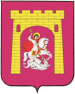 УПРАВЛЕНИЕ ОБРАЗОВАНИЯ АДМИНИСТРАЦИИ ГЕОРГИЕВСКОГО МУНИЦИПАЛЬНОГО ОКРУГА СТАВРОПОЛЬСКОГО КРАЯПРИКАЗ15 ноября 2023                              г. Георгиевск			                 № 2298Об утверждении списка участников муниципального этапа всероссийской олимпиады школьников в 2022/23 учебном году В соответствии с приказами управления образования администрации Георгиевского городского округа от 01 ноября 2023 № 2218 «Об утверждении Положения о проведении муниципального этапа всероссийской олимпиады школьников в 2022/23 учебном году», «Об утверждении количества баллов по общеобразовательным предметам, необходимого для участия в  муниципальном этапе всероссийской олимпиады школьников в 2022/23 учебном году» от 14 ноября 2023 года № 2296 ПРИКАЗЫВАЮ:Утвердить список участников муниципального этапа всероссийской олимпиады школьников в 2023/24 учебном году (далее – муниципальный этап олимпиады) (приложение на 120 листах).Руководителям общеобразовательных учреждений:Предоставить заявку на участие обучающихся в муниципальном этапе олимпиады по каждому общеобразовательному предмету в день проведения муниципального этапа олимпиады.Ознакомить участников муниципального этапа с требованиями к организации и проведению муниципального этапа олимпиады.Обеспечить явку участников муниципального этапа олимпиады в общеобразовательные организации, на базе которых проводится муниципальный этап олимпиады по каждому общеобразовательному предмету к 09-30.Предоставить подтверждающие документы на отсутствующих участников муниципального этапа олимпиады.Контроль за исполнением настоящего приказа возложить на Ловенецкую И.В., начальника отдела общего и дошкольного образования управления образования администрации Георгиевского муниципального округа Ставропольского края.Начальник управления образования администрации Георгиевского муниципального округаСтавропольского края                                                                     Е.А.ТумоянПриложение 1 Список участников муниципального этапа всероссийской олимпиады школьников в 2023/24 учебном году по английскому языку7 класс8 класс9 класс10 класс11 классПриложение 2 Список участников муниципального этапа всероссийской олимпиады школьников в 2023/24 учебном году по астрономии7 класс8 класс9 класс10 класс11 класс                                            Приложение 3 Список участников муниципального этапа всероссийской олимпиады школьников в 2023/24 учебном году по биологии7 класс8 класс9 класс10 класс11 классПриложение 4Список участников муниципального этапа всероссийской олимпиады школьников в 2023/24 учебном году по географии7 класс8 класс9 класс10 класс11 классПриложение 5Список участников муниципального этапа всероссийской олимпиады школьников в 2022/23 учебном году по информатике и ИКТ7 класс9 класс10 класс11 классПриложение 6Список участников муниципального этапа всероссийской олимпиады школьников в 2023/24 учебном году по искусству (МХК)7 класс8 класс9 класс10 класс11 классПриложение 7Список участников муниципального этапа всероссийской олимпиады школьников в 2023/24 учебном году по испанскому языку7 класс8 класс9 класс10 класс11 классПриложение 8Список участников муниципального этапа всероссийской олимпиады школьников в 2023/24 учебном году по истории7 класс8 класс9 класс10 класс11 классПриложение 9Список участников муниципального этапа всероссийской олимпиады школьников в 2023/24 учебном году по литературе7 класс8 класс9 класс10 класс11 классПриложение 10Список участников муниципального этапа всероссийской олимпиады школьников в 2023/24 учебном году по математике7  класс8 класс9 класс10 класс11 классПриложение 11Список участников муниципального этапа всероссийской олимпиады школьников в 2023/24 учебном году по немецкому языку7 класс8 класс9 класс10 класс11 классПриложение 12Список участников муниципального этапа всероссийской олимпиады школьников в 2023/24 учебном году по обществознанию7 класс8 класс9 класс10 класс11 классПриложение 13Список участников муниципального этапа всероссийской олимпиады школьников в 2023/24 учебном году по основам безопасности жизнедеятельности7 класс8 класс9 класс10 класс11 классПриложение 14Список участников муниципального этапа всероссийской олимпиады школьников в 2023/24 учебном году по праву7 класс8 класс9 класс10 класс11 классПриложение 15Список участников муниципального этапа всероссийской олимпиады школьников в 2023/24 учебном году по русскому языку7 класс8 класс9 класс10 класс11 классПриложение 16Список участников муниципального этапа всероссийской олимпиады школьников в 2022/23 учебном году по технологии (девушки)7 класс8 класс9 класс10 класс11 классПриложение 17Список участников муниципального этапа всероссийской олимпиады школьников в 2023/24 учебном году по технологии (юноши)7 класс8 класс9 класс10 класс11 классПриложение 18Список участников муниципального этапа всероссийской олимпиады школьников в 2023/24 учебном году по физике7 класс8 класс9 класс10 класс11 классПриложение 19Список участников муниципального этапа всероссийской олимпиады школьников в 2023/24 учебном году по физкультуре (девушки)7 класс8 класс9 класс10 класс11 классПриложение 20Список участников муниципального этапа всероссийской олимпиады школьников в 2023/24 учебном году по физкультуре (юноши)7 класс8 класс9 класс10 класс11 классПриложение 21Список участников муниципального этапа всероссийской олимпиады школьников в 2023/24 учебном году по французскому языку7 класс8 класс9 класс10 класс11 классПриложение 22Список участников муниципального этапа всероссийской олимпиады школьников в 2023/24 учебном году по химии7 класс8 класс9 класс10 класс11 классПриложение 23Список участников муниципального этапа всероссийской олимпиады школьников в 2023/24 учебном году по экологии7 класс8 класс9 класс10 класс11 классПриложение 24Список участников муниципального этапа всероссийской олимпиады школьников в 2023/24 учебном году по экономике7 класс8 класс9 класс10 класс11 класс№ФИООбразовательная организацияКлассПобедитель прошлого годаБаллСтатус11Нестеренко Софья РуслановнаМБОУ СОШ №9 г.Георгиевска750Переведен2Давитян Юрий АрменовичМБОУ гимназия № 2 г. Георгиевска746Переведен3Евтенко Светлана АнатольевнаМБОУ СОШ №29745Переведен4Козеренко Ирина АртемовнаМБОУ СОШ №7743Переведен5Лексиков Пётр ОлеговичМБОУ СОШ №6743Переведен6Лозовой Игорь АлексеевичМБОУ СОШ №6743Переведен7Махарова Алина АнатольевнаМБОУ СОШ №7741Переведен8Акопова София АртуровнаМБОУ СОШ №6740Переведен9Шпак Элизабет КонстантиновнаМБОУ СОШ №12 станицы Незлобной740Переведен10Столярова Екатерина ВячеславовнаМБОУ СОШ № 1 им. А.К. Просоедова г. Георгиевска739Переведен11Березина Александра ГеннадьевнаМБОУ гимназия № 2 г. Георгиевска738Переведен12Будашев Александр СергеевичМБОУ СОШ №3738Переведен13Мельникова Анна ИгоревнаМБОУ СОШ №12 станицы Незлобной738Переведен14Бакуев Гаджи РафиковичМКОУ СОШ №27 пос. Падинского737Переведен15Джалалов Амир РуслановичМБОУ СОШ №9 г.Георгиевска737Переведен16Айдынова Полина СергеевнаМБОУ СОШ №3736Переведен17Бондарь Милана ВладимировнаМБОУ гимназия № 2 г. Георгиевска735Переведен18Казаров Эмиль БениаминовичМБОУ гимназия № 2 г. Георгиевска735Переведен19Мячин Владислав СергеевичМБОУ СОШ №24 им.И.И.Вехова ст.Александрийской735Переведен20Испатова Милена РаминовнаМБОУ СОШ №24 им.И.И.Вехова ст.Александрийской734Переведен21Коновалов Валерий ВитальевичМБОУ СОШ №26 с.Краснокумского734Переведен22Шевлаков Руслан ЮрьевичМБОУ СОШ №29734Переведен23Мусалаева Инаят ПарвизовнаМКОУ СОШ №27 пос. Падинского732Переведен24Богатырев Захар АрзуевичМБОУ СОШ №13 станицы Незлобной731Переведен25Колесников Всеволод ВладимировичМКОУ СОШ №27 пос. Падинского731Переведен26Погосян Екатерина ГарегиновнаМБОУ СОШ № 5 им. О.В. Гудкова г. Георгиевска731Переведен27Шутова София МихайловнаМБОУ гимназия № 2 г. Георгиевска731Переведен28Белоброва Милена МаксимовнаМБОУ СОШ №6730Переведен29Бондарович Ариана АлексеевнаМБОУ СОШ №29730Переведен30Гожина Дарья МихайловнаМБОУ СОШ №24 им.И.И.Вехова ст.Александрийской730Переведен31Крылов Роман АлександровичМБОУ СОШ №26 с.Краснокумского730Переведен№ФИООбразовательная организацияКлассПоб.прошлого года БаллСтатус111111111Муженя Василиса ФедоровнаМБОУ СОШ №9 г.Георгиевска8Нет48Переведен2Савенко Прохор РомановичМБОУ СОШ №68Да48Переведен3Абдулаев Ильяс АрбиевичМБОУ СОШ № 1 им. А.К. Просоедова г. Георгиевска8Нет46Переведен4Теметова Ангелина ДмитриевнаМБОУ гимназия № 2 г. Георгиевска8Нет45Переведен5Кальченко Анастасия ГригорьевнаМБОУ гимназия № 2 г. Георгиевска8Нет43Переведен6Ледерер Полина ВадимовнаМБОУ СОШ №26 с.Краснокумского8Нет43Переведен7Степунова Софья ВладимировнаМБОУ СОШ №78Да43Переведен8Яцукова Мелания АндреевнаМБОУ СОШ №26 с.Краснокумского8Нет43Переведен9Ляшенко Дарья СергеевнаМБОУ гимназия № 2 г. Георгиевска8Нет41Переведен10Балтакса Наталья МихайловнаМБОУ СОШ №78Да40Переведен11Баскакова Ульяна СергеевнаМБОУ СОШ №298Нет40Переведен12Мартиросова Далила ДарлингтоновнаМБОУ СОШ №12 станицы Незлобной8Нет40Переведен13Никитинская Юлиана ИгоревнаМБОУ СОШ №20 станицы Подгорной8Нет40Переведен14Павлова Варвара ДмитрьевнаМБОУ СОШ №38Нет40Переведен15Эм Ольга АлександровнаМБОУ гимназия № 2 г. Георгиевска8Нет40Переведен16Асланян Манэ ХачиковнаМБОУ СОШ №298Нет39Переведен17Горбань Александр АндреевичМБОУ СОШ №24 им.И.И.Вехова ст.Александрийской8Нет39Переведен18Федоровский Павел ВитальевичМБОУ СОШ № 1 им. А.К. Просоедова г. Георгиевска8Нет39Переведен19Баканова Мария КирилловнаМБОУ гимназия № 2 г. Георгиевска8Нет38Переведен20Городжанова Софья ВладимировнаМБОУ гимназия № 2 г. Георгиевска8Нет38Переведен21Топчий Ксения БогдановнаМБОУ гимназия № 2 г. Георгиевска8Нет38Переведен22Зеленский Артем АлександровичМБОУ СОШ №13 станицы Незлобной8Нет37Переведен23Руденко Арина ЮрьевнаМБОУ СОШ №298Нет37Переведен24Саркисян Алина ГригорьевнаМБОУ гимназия № 2 г. Георгиевска8Нет37Переведен25Бурачинская Анастасия АндреевнаМБОУ СОШ №68Нет36Переведен26Пустовая Ангелина СергеевнаМБОУ СОШ №68Нет36Переведен27Тищенко Елизавета ВасильевнаМБОУ СОШ №26 с.Краснокумского8Нет36Переведен28Яковенко Алина АлександровнаМБОУ лицей №4 г. Георгиевска8Нет36Переведен29Давыдова Светлана ВитальевнаМБОУ гимназия № 2 г. Георгиевска8Нет35Переведен30Евдокимов Александр АлексеевичМБОУ СОШ №18 им.А.П.Ляпина станицы Урухской8Нет35Переведен31Петросян Дарина КамоевнаМБОУ гимназия № 2 г. Георгиевска8Нет35Переведен32Петрухина Софья ОлеговнаМБОУ СОШ №21 им. И.С. Давыдова с. Обильного8Да35Переведен33Пименова Ольга ВячеславовнаМБОУ СОШ № 23 с. Новозаведенного8Нет35Переведен34Середа Дарья ДмитриевнаМБОУ СОШ № 5 им. О.В. Гудкова г. Георгиевска8Нет35Переведен №ФИООбразовательная организацияКлассИтогоПоб.прошлых летСтатус1Нисимова Ангелина МихайловнаМБОУ СОШ №16 ст.Георгиевской9Нет48Переведен2Арустамян Милана АльбертовнаМБОУ СОШ №26 с.Краснокумского9Нет47Переведен3Астрожникова Злата ВикторовнаМБОУ СОШ №299Нет47Переведен4Павлов Роман СергеевичМБОУ СОШ №9 г.Георгиевска9Нет45Переведен5Порицкий Богдан КонстантиновичМБОУ СОШ № 1 им. А.К. Просоедова г. Георгиевска9Нет44Переведен6Пенькова Арина АлександровнаМБОУ СОШ №12 станицы Незлобной9Нет43Переведен7Наумов Роман ВладимировичМБОУ СОШ №69Нет41Переведен8Самойленко Сергей ВладиславовичМБОУ СОШ №79Да40Переведен9Сидоров Илья МаксимовичМБОУ СОШ №24 им.И.И.Вехова ст.Александрийской9Нет40Переведен10Амбарцумова Вероника АрменовнаМБОУ СОШ №69Нет39Переведен11Гуменюк Вероника ВячеславовнаМБОУ СОШ №69Нет39Переведен12Мастерков Дмитрий АлександровичМБОУ СОШ № 5 им. О.В. Гудкова г. Георгиевска9Нет38Переведен13Рябоконь Анастасия АндреевнаМБОУ СОШ №39Нет38Переведен14Комарова Анастасия СергеевнаМБОУ СОШ № 15 им. А.З.Потапова ст. Лысогорской9Нет35Переведен15Чубарь Алиса ЕвгеньевнаМБОУ СОШ №24 им.И.И.Вехова ст.Александрийской9Нет34Переведен16Егорцева Ирина ЮрьевнаМБОУ СОШ №13 станицы Незлобной9Нет33Переведен17Бацкалович Дмитрий ЛеонидовичМБОУ СОШ № 5 им. О.В. Гудкова г. Георгиевска9Нет32Переведен18Довгенко Милана ЛеонидовнаМБОУ СОШ №12 станицы Незлобной9Нет32Переведен19Нижевязова Ангелина АндреевнаМБОУ СОШ №24 им.И.И.Вехова ст.Александрийской9Нет32Переведен20Мошкин Никита РомановичМБОУ СОШ №12 станицы Незлобной9Нет31Переведен21Рябинин Иван ДмитриевичМБОУ гимназия № 2 г. Георгиевска9Да31Переведен22Акбарова Алина НиязовнаМБОУ гимназия № 2 г. Георгиевска9Нет30Переведен23Суспицына Дарья АлексеевнаМБОУ СОШ №299Да29Переведен24Чернов Андрей ТимофеевичМБОУ гимназия № 2 г. Георгиевска9Да26Переведен25Прокопенко Мальва ВладимировнаМБОУ гимназия № 2 г. Георгиевска9Да21Переведен26Педан Анастасия АндреевнаМБОУ гимназия № 2 г. Георгиевска9Да18Переведен27Гайдин Александр ВладимировичМБОУ гимназия № 2 г. Георгиевска9Да16Переведен28Дорохин Святослав НиколаевичМБОУ СОШ №299Да0Переведен29Калашникова Екатерина АндреевнаМБОУ гимназия № 2 г. Георгиевска9Да0Переведен№ФИООбразовательная организацияКлассПоб.прошлого года БаллСтатус1Цугунян Валерий СамвеловичМБОУ СОШ №2910Нет52Переведен2Войтковский Глеб ОлеговичМБОУ СОШ №9 г.Георгиевска10Да48Переведен3Халева Алина АнатольевнаМБОУ СОШ №26 с.Краснокумского10Нет46Переведен4Базык Вилена ВитальевнаМБОУ СОШ №610Да45Переведен5Казаков Михаил СергеевичМБОУ СОШ № 1 им. А.К. Просоедова г. Георгиевска10Нет45Переведен6Рязанский Илья АндреевичМБОУ СОШ №2910Нет45Переведен7Ячменев Виктор ЕгоровичМБОУ СОШ №2910Нет45Переведен8Садовников Матвей ПавловичМБОУ СОШ № 1 им. А.К. Просоедова г. Георгиевска10Да44Переведен9Новрадова Софья ДмитриевнаМБОУ СОШ №710Да43Переведен10Гриценко Диана АлексеевнаМБОУ СОШ №610Да42Переведен11Дьяченко София ЕвгеньевнаМБОУ СОШ №12 станицы Незлобной10Нет42Переведен12Козырева Алина БорисовнаМБОУ гимназия № 2 г. Георгиевска10Да42Переведен13Кончакова Елизавета АлексеевнаМБОУ СОШ №310Нет42Переведен14Козак Дарья ВладимировнаМБОУ СОШ №610Нет41Переведен15Кочетков Илья АлександровичМБОУ СОШ №610Нет41Переведен16Ливандовская Дарья НиколаевнаМБОУ СОШ №20 станицы Подгорной10Нет41Переведен17Власова Дарья ДмитриевнаМБОУ СОШ № 22 с.Обильного10Нет39Переведен18Камалян Давид НельсоновичМБОУ гимназия № 2 г. Георгиевска10Да39Переведен19Роздина Екатерина АндреевнаМБОУ лицей №4 г. Георгиевска10Да39Переведен20Каланидис Деспина ДавидовнаМБОУ СОШ №310Нет38Переведен21Мартиросян Ева АртуровнаМБОУ СОШ №310Нет38Переведен22Дудова София ВалерьевнаМБОУ СОШ № 23 с. Новозаведенного10Нет37Переведен23Гянджумян Милена ЭдиковнаМБОУ СОШ № 15 им. А.З.Потапова ст. Лысогорской10Нет36Переведен24Ивонина Софья РомановнаМБОУ гимназия № 2 г. Георгиевска10Да33Переведен25Резванова Анастасия АлександровнаМБОУ гимназия № 2 г. Георгиевска10Да33Переведен26Зозуля Анна АлексеевнаМБОУ лицей №4 г. Георгиевска10Нет30Переведен27Милюхина Анна РомановнаМБОУ гимназия № 2 г. Георгиевска10Нет30Переведен28Мокий Виктория АндреевнаМБОУ гимназия № 2 г. Георгиевска10Да30Переведен29Попова Юлия ОлеговнаМБОУ гимназия № 2 г. Георгиевска10Да27Переведен30Лисица Дарья АлександровнаМБОУ гимназия № 2 г. Георгиевска10Да0Переведен31Сорокина Диана ВасильевнаМБОУ СОШ №2910Да0Переведен№ФИООбразовательная организацияКлассИтогоПоб. прошлых летСтатус1Журавская Ева МаксимовнаМБОУ СОШ №2911Нет50Переведен2Лапутько Степан ЮрьевичМБОУ СОШ №2911Да49Переведен3Самойленко Вероника АлександровнаМБОУ СОШ №2911Нет49Переведен4Евдокимова Татьяна ИгоревнаМБОУ СОШ №2911Нет47Переведен5Степанов Дмитрий СергеевичМБОУ СОШ №2911Да47Переведен6Еланский Даниил АлександровичМБОУ СОШ № 1 им. А.К. Просоедова г. Георгиевска11Да46Переведен7Кияницын Назар ИвановичМБОУ СОШ №611Нет45Переведен8Лега Максим ЕвгеньевичМБОУ СОШ №9 г.Георгиевска11Нет45Переведен9Антонова Мария ЕвгеньевнаМБОУ СОШ № 22 с.Обильного11Нет44Переведен10Арутюнян Виталий АршаковичМБОУ СОШ №711Нет43Переведен11Тимофеева Ксения АндреевнаМБОУ СОШ №2911Да42Переведен12Титаренко Анастасия АлексеевнаМБОУ СОШ №2911Да42Переведен13Белоглазов Михаил ЮрьевичМБОУ СОШ №12 станицы Незлобной11Нет41Переведен14Долин Богдан ВячеславовичМБОУ СОШ №2911Да41Переведен15Околович Артём АлександровичМБОУ СОШ №2911Нет41Переведен16Побединская Кристина СергеевнаМБОУ СОШ №711Да41Переведен17Голоднов Никита ИвановичМБОУ СОШ №12 станицы Незлобной11Нет40Переведен18Валов Константин ЕвгеньевичМБОУ СОШ №311Нет38Переведен19Перепелицына Анастасия ВладимировнаМБОУ СОШ № 15 им. А.З.Потапова ст. Лысогорской11Нет38Переведен20Коваль Дарья ИвановнаМБОУ СОШ №311Нет36Переведен21Штоколова Виктория АндреевнаМБОУ гимназия № 2 г. Георгиевска11Да34Переведен22Малахова Ирина ОлеговнаМБОУ СОШ №13 станицы Незлобной11Нет33Переведен23Волошина Софья ВладимировнаМБОУ СОШ №711Нет32Переведен24Шарикова Анна ДенисовнаМБОУ гимназия № 2 г. Георгиевска11Да32Переведен25Гейвандова Арина МихайловнаМБОУ гимназия № 2 г. Георгиевска11Да31Переведен26Иванченко Ярослава СергеевнаМБОУ СОШ №2911Нет31Переведен27Краснокутская Ольга МаксимовнаМБОУ СОШ №2911Да30Переведен28Ребикова Ксения АндреевнаМБОУ лицей №4 г. Георгиевска11Нет30Переведен29Козленко Екатерина ИгоревнаМБОУ гимназия № 2 г. Георгиевска11Да23Переведен30Тимофеева Полина СергеевнаМБОУ гимназия № 2 г. Георгиевска11Да0Переведен№ФИООбразовательная организацияКлассБаллПобед.прошлых летСтатус1Севрюкова Анастасия АлексеевнаМКОУ СОШ № 11 пос.Нового7Нет33Переведен2Андреянова Василина ВалерьевнаМБОУ СОШ №9 г.Георгиевска7Нет32Переведен3Еркина Варвара ДенисовнаМБОУ СОШ №297Нет32Переведен4Стрельцова Кристина АнатольевнаМБОУ СОШ № 5 им. О.В. Гудкова г. Георгиевска7Нет32Переведен5Сушкова Маргарита ДмитриевнаМБОУ СОШ № 17 им. И.Л. Козыря пос. Шаумянского7Нет32Переведен6Попова Мария ГеоргиевнаМБОУ СОШ № 5 им. О.В. Гудкова г. Георгиевска7Нет31Переведен7Артикулова Василиса СергеевнаМБОУ СОШ №67Нет30Переведен8Геворкян Лилия АрменовнаМБОУ СОШ №297Нет28Переведен9Амельченко Милана ВладимировнаМБОУ СОШ № 5 им. О.В. Гудкова г. Георгиевска7Нет27Переведен10Репин Никита СергеевичМБОУ лицей №4 г. Георгиевска7Нет26Переведен11Даниленко Екатерина АлександровнаМБОУ СОШ №297Нет25Переведен12Петракова Ксения ВикторовнаМБОУ СОШ №26 с.Краснокумского7Нет25Переведен13Темченко Тимофей РомановичМБОУ СОШ №297Нет25Переведен14Шаховская Стефания ЛеонидовнаМБОУ СОШ №67Нет25Переведен15Антонова София АндреевнаМБОУ СОШ № 22 с.Обильного7Нет24Переведен16Мурыгин Ярослав ЮрьевичМБОУ СОШ № 23 с. Новозаведенного7Нет24Переведен17Антохин Артём ЕвгеньевичМБОУ СОШ № 5 им. О.В. Гудкова г. Георгиевска7Нет23Переведен18Вышегородцев Александр АлександровичМБОУ СОШ № 23 с. Новозаведенного7Нет23Переведен19Чебанов Иван ДмитриевичМБОУ СОШ № 23 с. Новозаведенного7Нет23Переведен20Еременко Дмитрий АлександровичМБОУ СОШ №16 ст.Георгиевской7Нет22Переведен21Лексиков Пётр ОлеговичМБОУ СОШ №67Нет22 Переведен№ФИООбразовательная организацияКлассБаллПобед.прошлых летСтатус1Авилов Артем РомановичМБОУ СОШ №29825,5Переведен2Бублик  Анастасия  Валерьевна МБОУ СОШ №3 824,5Переведен3Горбунова Анастасия Павловна МБОУ СОШ №26 с.Краснокумского822,5Переведен4Горев Илья МаксимовичМБОУ СОШ №29822Переведен5Горепёкина Яна СергеевнаМБОУ СОШ № 25 поселка Новоульяновского819,5Переведен6Камнев Кирилл СергеевичМКОУ СОШ № 28 пос.Балковского819ДаПереведен7Коваленко Дарья ДмитриевнаМБОУ СОШ №7818,5Переведен8Крючков Данила АндреевичМКОУ СОШ №27 пос. Падинского818Переведен9Липченко Глеб ЕвгеньевичМБОУ СОШ №24 им.И.И.Вехова ст.Александрийской817,5Переведен10Недоедкова Софья НиколаевнаМБОУ СОШ № 5 им. О.В. Гудкова г. Георгиевска817,5Переведен11Пустовалов Илья МихайловичМБОУ  СОШ №21 им. И.С. Давыдова с. Обильного816Переведен12Рыжкина Алена СтаниславовнаМБОУ СОШ №12 станицы Незлобной816Переведен13Самсонов Вадим РомановичМБОУ гимназия № 2 г. Георгиевска815,5Переведен14Семина Лилия АлександровнаМБОУ СОШ №12 станицы Незлобной815,5Переведен15Сидельников Захар АндреевичМБОУ СОШ №29815,5Переведен16Сизов Арсений ВалентиновичМБОУ СОШ №16 ст.Георгиевской815,5Переведен17Соколова Дарья ДенисовнаМБОУ СОШ №7815,5Переведен18Стрельников Кирилл АлександровичМБОУ СОШ №18 им.А.П.Ляпина станицы Урухской815Переведен19Шахназарян Альберт ГригорьевичМБОУ гимназия № 2 г. Георгиевска815Переведен20Шахсуварян Жасмин Александровна МБОУ СОШ №3 815Переведен№ФИООбразовательная организацияКлассБаллПобед.прошлых летСтатус1Бабаджанян Тигран ВардановичМБОУ СОШ №69Нет32Переведен2Вовченко Артем МаксимовичМБОУ СОШ № 17 им. И.Л. Козыря пос. Шаумянского9Да32Переведен3Долгова Полина РомановнаМБОУ СОШ №26 с.Краснокумского9Нет31Переведен4Калинин Богдан ВикторовичМБОУ СОШ №79Нет27Переведен5Козловский Константин ВалентиновичМБОУ СОШ №39Нет26Переведен6Лопоносова Яна ВладимировнаМБОУ СОШ №79Нет26Переведен7Лебедев Кирилл СтаниславовичМБОУ СОШ №18 им.А.П.Ляпина станицы Урухской9Нет25,5Переведен8Головин Валерий ДмитриевичМБОУ СОШ №79Нет24Переведен9Чепурная Мария СергеевнаМБОУ СОШ №299Нет21Переведен10Филимонова Ульяна АндреевнаМБОУ СОШ №12 станицы Незлобной9Нет19,5Переведен11Чубарь Алиса ЕвгеньевнаМБОУ СОШ №24 им.И.И.Вехова ст.Александрийской9Нет19Переведен12Кондратенко Александр АлексеевичМБОУ СОШ №69Нет18,5Переведен13Лященко Сергей ИгоревичМБОУ СОШ №12 станицы Незлобной9Нет18Переведен14Чаленко Дмитрий ИвановичМБОУ СОШ № 1 им. А.К. Просоедова г. Георгиевска9Нет18Переведен15Комков Алексей АндреевичМБОУ СОШ № 23 с. Новозаведенного9Нет17,5Переведен16Базаева Амина ГаджиевнаМКОУ СОШ № 28 пос.Балковского9Нет16Переведен17Гаспарян Милена АраратовнаМБОУ СОШ №12 станицы Незлобной9Нет16Переведен18Категробов Давид ДмитриевичМБОУ СОШ №21 им. И.С. Давыдова с. Обильного9Нет15,5Переведен19Чумакова Ирина ЕвгеньевнаМБОУ лицей №4 г. Георгиевска9Нет15,5Переведен20Абрамов Глеб ПавловичМБОУ СОШ №24 им.И.И.Вехова ст.Александрийской9Нет14Переведен21Гаспарян Грачик КамоевичМБОУ СОШ №9 г.Георгиевска9Нет14Переведен№ФИООбразовательная организацияКлассБаллПобед.прошлых летСтатус1Сизько Назар ДмитриевичМБОУ СОШ №2910Нет39Переведен2Качура Анна АнатольевнаМБОУ СОШ № 1 им. А.К. Просоедова г. Георгиевска10Нет35Переведен3Скакунова Ольга ВасильевнаМБОУ СОШ №24 им.И.И.Вехова ст.Александрийской10Нет33Переведен4Асташова Виктория СергеевнаМБОУ СОШ №24 им.И.И.Вехова ст.Александрийской10Нет28Переведен5Харитонова Ангелина ДенисовнаМБОУ СОШ №710Нет27Переведен6Чалов Глеб ДмитриевичМБОУ СОШ №310Нет27Переведен7Бацин Андрей ДенисовичМБОУ СОШ №2910Нет25,5Переведен8Кузнецова Екатерина АндреевнаМКОУ СОШ № 28 пос.Балковского10Нет24Переведен9Лисицын Георгий СергеевичМБОУ СОШ №610Нет22Переведен10Виноградова Дарья СергеевнаМБОУ СОШ № 23 с. Новозаведенного10Нет21Переведен11Ломоносов Артём НиколавичМБОУ СОШ №2910Нет21Переведен12Оганов Давид ЮрьевичМБОУ СОШ №26 с.Краснокумского10Нет20Переведен13Резунова Инесса ВадимовнаМКОУ СОШ № 28 пос.Балковского10Нет20Переведен№ФИООбразовательная организацияКлассБаллПобед.прошлых летСтатус1Донец Иван ДенисовичМБОУ гимназия № 2 г. Георгиевска11Нет43Переведен2Атцаев Илья МаксимовичМБОУ СОШ №2911Нет39Переведен3Пальтин Артем ИгоревичМБОУ СОШ №12 станицы Незлобной11Нет37Переведен4Тюленев Юрий СергеевичМБОУ СОШ №611Нет35Переведен5Крикоров Тимофей ВиленовичМБОУ СОШ № 1 им. А.К. Просоедова г. Георгиевска11Нет34Переведен6Белоглазов Михаил ЮрьевичМБОУ СОШ №12 станицы Незлобной11Нет33Переведен7Левин Ярослав ВасильевичМКОУ СОШ №27 пос. Падинского11Нет29Переведен8Оленева Анастасия ИгоревнаМБОУ СОШ № 23 с. Новозаведенного11Нет29Переведен9Степанов Дмитрий СергеевичМБОУ СОШ №2911Да29Переведен10Федотиков Роман ЕвгеньевичМБОУ СОШ № 5 им. О.В. Гудкова г. Георгиевска11Нет29Переведен11Мальцев Иван МихайловичМБОУ СОШ №20 станицы Подгорной11Нет28Переведен12Кияницын Назар ИвановичМБОУ СОШ №611Нет27Переведен13Глубоченко Зоя РомановнаМБОУ СОШ № 17 им. И.Л. Козыря пос. Шаумянского11Нет26Переведен14Пунько Елизавета ИвановнаМБОУ СОШ № 1 им. А.К. Просоедова г. Георгиевска11Нет24Переведен№ФИООбразовательная организацияКлассБаллПобед.прошлых летСтатус1Азарова Злата ЮрьевнаМБОУ СОШ №26 с.Краснокумского7Нет23,6Переведен2Иванникова Вероника НиколаевнаМБОУ СОШ №26 с.Краснокумского7Нет23,6Переведен3Новоселова Екатерина МихайловнаМБОУ СОШ №26 с.Краснокумского7Нет23,6Переведен4Петракова Ксения ВикторовнаМБОУ СОШ №26 с.Краснокумского7Нет23,6Переведен5Даниленко Екатерина АлександровнаМБОУ СОШ №297Нет22,4Переведен6Еркина Варвара ДенисовнаМБОУ СОШ №297Нет22,4Переведен7Амельченко Милана ВладимировнаМБОУ СОШ № 5 им. О.В. Гудкова г. Георгиевска7Нет22,2Переведен8Антохин Артём ЕвгеньевичМБОУ СОШ № 5 им. О.В. Гудкова г. Георгиевска7Нет22Переведен9Колотилина Дарья ДмитриевнаМБОУ СОШ № 15 им. А.З.Потапова ст. Лысогорской7Нет22Переведен10Малышев Константин СергеевичМБОУ СОШ № 5 им. О.В. Гудкова г. Георгиевска7Нет22Переведен11Айдынова Полина СергеевнаМБОУ СОШ №37Нет21,8Переведен12Айрапетян Чувашова Астрик ГариковнаМБОУ СОШ №9 г.Георгиевска7Нет21,6Переведен13Еланская Варвара АлександровнаМБОУ СОШ №26 с.Краснокумского7Нет21,4Переведен14Грядских Евгения АлександровнаМБОУ гимназия № 2 г. Георгиевска7Нет20,8Переведен15Шутова Виолетта ЮрьевнаМБОУ СОШ № 15 им. А.З.Потапова ст. Лысогорской7Нет20,8Переведен16Арутюнян Геннадий ВладимировичМБОУ СОШ № 15 им. А.З.Потапова ст. Лысогорской7Нет20,6Переведен17Дегтярёв Мурад ЭминовичМБОУ СОШ № 15 им. А.З.Потапова ст. Лысогорской7Нет20,6Переведен18Геворкян Лилия АрменовнаМБОУ СОШ №297Нет20,4Переведен19Филобоков Станислав ДенисовичМБОУ СОШ № 15 им. А.З.Потапова ст. Лысогорской7Нет20,2Переведен20Авешников Тихон АлександровичМБОУ СОШ № 23 с. Новозаведенного7Нет19,6Переведен21Волгиянин Иван ФедоровичМБОУ СОШ №297Нет19,2Переведен22Данилова Дарья НиколаевнаМБОУ СОШ № 5 им. О.В. Гудкова г. Георгиевска7Нет19,2Переведен23Мирзоян Элеонора НиколаевнаМБОУ СОШ № 1 им. А.К. Просоедова г. Георгиевска7Нет19,2Переведен24Чомаева Дарина МуссаевнаМБОУ СОШ №9 г.Георгиевска7Нет18,8Переведен25Бессалова София АлександровнаМБОУ СОШ № 15 им. А.З.Потапова ст. Лысогорской7Нет18,2Переведен26Дадян Антон ЭдуардовичМБОУ СОШ №9 г.Георгиевска7Нет18,2Переведен27Капнина Анастасия АлексеевнаМБОУ лицей №4 г. Георгиевска7Нет18Переведен28Уваров Антон МихайловичМБОУ СОШ №67Нет18Переведен29Кущенко Яна АлександровнаМКОУ СОШ № 11 пос.Нового7Нет17,4Переведен30Баскакова Анна СергеевнаМБОУ СОШ №297Нет17,2Переведен31Касьяненко Ангелина ВасильевнаМБОУ СОШ №26 с.Краснокумского7Нет17,2Переведен32Максимов Александр ЕвгеньевичМБОУ СОШ № 1 им. А.К. Просоедова г. Георгиевска7Нет17,2Переведен33Бажанова София СергеевнаМБОУ СОШ №297Нет17Переведен34Лексиков Пётр ОлеговичМБОУ СОШ №67Нет17Переведен35Самедов Марат ТофиковичМБОУ СОШ № 5 им. О.В. Гудкова г. Георгиевска7Нет17Переведен36Сотниченко Максим АлександровичМБОУ СОШ № 15 им. А.З.Потапова ст. Лысогорской7Нет17Переведен37Сушкова Маргарита ДмитриевнаМБОУ СОШ № 17 им. И.Л. Козыря пос. Шаумянского7Нет17Переведен№ФИООбразовательная организацияКлассБаллПобед.прошлых летСтатус1Сорокин Давид ВасильевичМБОУ СОШ №298Да29,4Переведен2Баласанян Злата ГеннадьевнаМБОУ СОШ №298Нет28,6Переведен3Новицкая Вероника ВладимировнаМБОУ СОШ №26 с.Краснокумского8Нет28,4Переведен4Мищерякова София АнатольевнаМБОУ СОШ №26 с.Краснокумского8Нет27,2Переведен5Грищенко Ирина ВладимировнаМБОУ СОШ №298Нет26,3Переведен6Косинская Вероника СтаниславовнаМБОУ СОШ №298Нет26,1Переведен7Михеева Алексия РомановнаМБОУ СОШ №26 с.Краснокумского8Нет24,9Переведен8Белогорцева Софья ДмитриевнаМБОУ СОШ №298Нет24,1Переведен9Яцукова Мелания АндреевнаМБОУ СОШ №26 с.Краснокумского8Нет24Переведен10Баканова Мария КирилловнаМБОУ гимназия № 2 г. Георгиевска8Нет23,4Переведен11Тоноянц Амелия АрменовнаМБОУ СОШ № 15 им. А.З.Потапова ст. Лысогорской8Нет22,9Переведен12Анфимова Алина АлексеевнаМБОУ СОШ №16 ст.Георгиевской8Да22,4Переведен13Пименова Ольга ВячеславовнаМБОУ СОШ № 23 с. Новозаведенного8Нет21,6Переведен14Семин Семён АлександровичМБОУ гимназия № 2 г. Георгиевска8Нет21,4Переведен15Любкин Олег ЕвгеньевичМБОУ СОШ № 23 с. Новозаведенного8Нет21,2Переведен16Маркарян Валентина АрменовнаМБОУ СОШ № 15 им. А.З.Потапова ст. Лысогорской8Нет21,1Переведен17Колесникова Амелия СергеевнаМБОУ гимназия № 2 г. Георгиевска8Нет20,6Переведен18Цгунян Алиса РазмиковнаМБОУ гимназия № 2 г. Георгиевска8Нет20,6Переведен19Оганесян Виола АрсеновнаМБОУ СОШ № 15 им. А.З.Потапова ст. Лысогорской8Нет19,9Переведен20Короткова Екатерина СергеевнаМБОУ СОШ №13 станицы Незлобной8Нет19,7Переведен21Ахполова Алана РуслановнаМБОУ СОШ № 5 им. О.В. Гудкова г. Георгиевска8Нет19,6Переведен22Деордица Надежда ВячеславнаМБОУ СОШ № 5 им. О.В. Гудкова г. Георгиевска8Нет19,2Переведен23Мамай Мария ВадимовнаМБОУ СОШ № 5 им. О.В. Гудкова г. Георгиевска8Нет19,2Переведен24Омарова Ольга ГаджимурадовнаМБОУ СОШ № 5 им. О.В. Гудкова г. Георгиевска8Нет19,2Переведен25Евдокимов Александр АлексеевичМБОУ СОШ №18 им.А.П.Ляпина станицы Урухской8Нет19,1Переведен26Ляшенко Дарина АртёмовнаМБОУ СОШ №26 с.Краснокумского8Нет19,1Переведен27Сапрыкина Александра АндреевнаМБОУ СОШ №16 ст.Георгиевской8Нет19Переведен28Исакова Маргарита ДмитриевнаМБОУ СОШ №16 ст.Георгиевской8Нет18,7Переведен29Бандуркин Ярослав ВасильевичМБОУ СОШ № 5 им. О.В. Гудкова г. Георгиевска8Нет18,4Переведен30Горев Илья МаксимовичМБОУ СОШ №298Да18,4Переведен31Богомолова Афина ОлеговнаМБОУ лицей №4 г. Георгиевска8Да18,1Переведен32Городжанова Софья ВладимировнаМБОУ гимназия № 2 г. Георгиевска8Нет18Переведен33Подорожный Артем СергеевичМБОУ СОШ №78Нет18Переведен34Топчий Ксения БогдановнаМБОУ гимназия № 2 г. Георгиевска8Нет17,9Переведен35Хачатрян Паргев СуреновичМБОУ СОШ №78Нет17,9Переведен36Заргарян Сюзанна СлавиковнаМБОУ СОШ № 15 им. А.З.Потапова ст. Лысогорской8Нет17,7Переведен37Горепёкина Яна СергеевнаМБОУ СОШ № 25 поселка Новоульяновского8Нет17,5Переведен38Убитина Полина ВладимировнаМБОУ СОШ № 5 им. О.В. Гудкова г. Георгиевска8Нет17,4Переведен39Даниелян Маргарита ЭриковнаМБОУ СОШ №298Нет17,3Переведен40Дурасанян Анаит ДавидовнаМБОУ СОШ №298Нет17,3Переведен41Тищенко Елизавета ВасильевнаМБОУ СОШ №26 с.Краснокумского8Да16,3Переведен42Камынина Татьяна ВасильевнаМБОУ СОШ №26 с.Краснокумского8Да14Переведен43Яковенко Алина АлександровнаМБОУ лицей №4 г. Георгиевска8Да11,9Переведен44Баландина Алиса ДмитриевнаМБОУ СОШ № 23 с. Новозаведенного8Да0Переведен45Галустян Анастасия АрамовнаМБОУ лицей №4 г. Георгиевска8Да0Переведен№ФИООбразовательная организацияКлассБаллПобед.прошлых летСтатус1Штанин Егор АлександровичМКОУ СОШ №19 пос.Нижнезольского9Да60Переведен2Акопян Марианна АраратовнаМБОУ СОШ №26 с.Краснокумского9Нет49,6Переведен3Литвинцева Эвелина АлексеевнаМБОУ СОШ №26 с.Краснокумского9Нет48,6Переведен4Цымлянская Анна РомановнаМБОУ СОШ №26 с.Краснокумского9Да48,6Переведен5Ибрагимова София АсадуллаевнаМБОУ гимназия № 2 г. Георгиевска9Да47,3Переведен6Топчий Тимофей БогдановичМБОУ гимназия № 2 г. Георгиевска9Нет45,4Переведен7Гайдин Александр ВладимировичМБОУ гимназия № 2 г. Георгиевска9Да42,1Переведен8Ким Дарья СергеевнаМБОУ СОШ №26 с.Краснокумского9Нет39,6Переведен9Гаспарян Грачик КамоевичМБОУ СОШ №9 г.Георгиевска9Нет39Переведен10Полякова Мария АнтоновнаМБОУ СОШ № 5 им. О.В. Гудкова г. Георгиевска9Нет38,3Переведен11Полякова Ксения АнтоновнаМБОУ СОШ № 5 им. О.В. Гудкова г. Георгиевска9Нет37,8Переведен12Королёв Глеб АлександровичМБОУ гимназия № 2 г. Георгиевска9Нет37,5Переведен13Стоянов Ярослав ТоневМБОУ гимназия № 2 г. Георгиевска9Нет37,4Переведен14Шатцкий Никита АлександровичМБОУ СОШ № 5 им. О.В. Гудкова г. Георгиевска9Нет33,8Переведен15Вединяпин Андрей ЕвгеньевичМБОУ СОШ № 5 им. О.В. Гудкова г. Георгиевска9Нет33,4Переведен16Боровкова Ангелина ВладимировнаМБОУ СОШ № 5 им. О.В. Гудкова г. Георгиевска9Нет33,3Переведен17Бацкалович Дмитрий ЛеонидовичМБОУ СОШ № 5 им. О.В. Гудкова г. Георгиевска9Нет32,9Переведен18Вовченко Артем МаксимовичМБОУ СОШ № 17 им. И.Л. Козыря пос. Шаумянского9Да30,8Переведен19Матевосян Марианна ВладиковнаМБОУ СОШ №9 г.Георгиевска9Нет30,3Переведен20Прасолов Никита ГеоргиевичМБОУ СОШ № 15 им. А.З.Потапова ст. Лысогорской9Да30,2Переведен21Кайдарова Елизавета МаксимовнаМБОУ СОШ №79Да30,1Переведен22Бедян Жасмин СамвеловнаМБОУ СОШ №299Нет30Переведен23Даниелян Анна ЭриковнаМБОУ СОШ №299Нет29,3Переведен24Долгова Полина РомановнаМБОУ СОШ №26 с.Краснокумского9Нет28,6Переведен25Скупов Николай РомановичМБОУ СОШ №24 им.И.И.Вехова ст.Александрийской9Нет28,2Переведен26Глушенок Анастасия ВячеславовнаМКОУ СОШ №19 пос.Нижнезольского9Нет28Переведен27Ешмеков Кирилл ДмитриевичМБОУ СОШ №299Нет28Переведен28Слизкая Ульяна АндреевнаМКОУ СОШ №19 пос.Нижнезольского9Нет28Переведен29Бавина Виктория СергеевнаМБОУ СОШ №26 с.Краснокумского9Нет27,2Переведен30Абуталимов Данила АндреевичМБОУ СОШ №26 с.Краснокумского9Да27Переведен31Балюк Данислава ДанииловнаМБОУ СОШ №16 ст.Георгиевской9Нет26,9Переведен32Гужвиева Анна ИвановнаМБОУ СОШ №16 ст.Георгиевской9Нет26,4Переведен33Конкайзер Олеся АртемовнаМБОУ СОШ №69Нет26,4Переведен34Мельникова Дарья ИвановнаМБОУ СОШ №16 ст.Георгиевской9Нет26Переведен35Акимова Алина АлександровнаМБОУ СОШ №299Да25,4Переведе36Астрожникова Злата ВикторовнаМБОУ СОШ №299Да24,6Переведен37Арустамян Милана АльбертовнаМБОУ СОШ №26 с.Краснокумского9Нет24,438Мамедов Артём ГасановичМБОУ гимназия № 2 г. Георгиевска9Нет24,239Махукова Владислава ВитальевнаМБОУ СОШ №26 с.Краснокумского9Нет24,240Ермакова Анфиса АлексеевнаМБОУ СОШ №16 ст.Георгиевской9Да2441Стадник Дарья СергеевнаМБОУ СОШ №26 с.Краснокумского9Да2442Шатиришвили Мирра ЗааловнаМБОУ СОШ №299Да21,8Переведен43Ковалева Алиса ВитальевнаМБОУ СОШ №299Да20,6Переведен44Глубоченко Любовь РомановнаМБОУ СОШ № 17 им. И.Л. Козыря пос. Шаумянского9Да17,4Переведен45Шатиришвили Мирра ЗааловнаМБОУ СОШ №299Да21,8Переведен№ФИООбразовательная организацияКлассБаллПобед.прошлых летСтатус1Мусаелян Марина ВадимовнаМБОУ СОШ №13 станицы Незлобной10Нет39,2Переведен2Ким Ксения РодионовнаМБОУ гимназия № 2 г. Георгиевска10Да38Переведен3Иванова Алина СергеевнаМБОУ СОШ №310Нет37,6Переведен4Камалян Давид НельсоновичМБОУ гимназия № 2 г. Георгиевска10Нет37,6Переведен5Бледная Ксения ВасильевнаМБОУ СОШ №310Нет36,5Переведен6Мокий Виктория АндреевнаМБОУ гимназия № 2 г. Георгиевска10Да36Переведен7Малыхина Софья ИвановнаМБОУ СОШ №16 ст.Георгиевской10Нет33,6Переведен8Масленникова Дарья АлександровнаМБОУ СОШ №24 им.И.И.Вехова ст.Александрийской10Нет33,2Переведен9Бабаян Аделина ГригорьевнаМБОУ лицей №4 г. Георгиевска10Нет32,4Переведен10Калашников Иван ЕвгеньевичМБОУ СОШ № 23 с. Новозаведенного10Нет32,3Переведен11Харитонова Ангелина ДенисовнаМБОУ СОШ №710Нет32,3Переведен12Скакунова Ольга ВасильевнаМБОУ СОШ №24 им.И.И.Вехова ст.Александрийской10Нет32Переведен13Наников Сергей ВикторовичМБОУ СОШ №2910Нет31,2Переведен14Асташова Виктория СергеевнаМБОУ СОШ №24 им.И.И.Вехова ст.Александрийской10Нет31Переведен15Гущина Анастасия РомановнаМБОУ СОШ №13 станицы Незлобной10Нет31Переведен16Сухно Екатерина ГеннадьевнаМБОУ СОШ №13 станицы Незлобной10Нет30,8Переведен17Никоноров Михаил ВладимировичМБОУ СОШ №24 им.И.И.Вехова ст.Александрийской10Нет30,2Переведен18Кривобабка Диана ВладимировнаМБОУ СОШ №16 ст.Георгиевской10Нет29,8Переведен19Петрова Ксения МихайловнаМБОУ СОШ № 5 им. О.В. Гудкова г. Георгиевска10Нет29,2Переведен20Кузнецова Екатерина АндреевнаМКОУ СОШ № 28 пос.Балковского10Нет29Переведен21Ординян Альбина ВячеславовнаМБОУ гимназия № 2 г. Георгиевска10Нет28,8Переведен22Роздина Екатерина АндреевнаМБОУ лицей №4 г. Георгиевска10Нет28,4Переведен23Абдулаева Виолетта БорисовнаМБОУ СОШ №26 с.Краснокумского10Нет28,1Переведен24Бош Снежана ВикторовнаМБОУ гимназия № 2 г. Георгиевска10Нет28,1Переведен25Маркарян Артем АрменовичМБОУ СОШ № 15 им. А.З.Потапова ст. Лысогорской10Нет27,9Переведен26Асварова Арина УсмановнаМКОУ СОШ № 28 пос.Балковского10Нет27,6Переведен27Бутов Андрей ЕвгеньевичМБОУ СОШ №26 с.Краснокумского10Нет27,6Переведен28Голощукова Елизавета АлексеевнаМБОУ СОШ №16 ст.Георгиевской10Нет27,5Переведен29Левченко Алина АндреевнаМБОУ СОШ №310Нет27,4Переведен30Арутюнян Карен АртаковичМБОУ лицей №4 г. Георгиевска10Нет27,3Переведен31Багнюк Ариадна ИгоревнаМБОУ СОШ № 5 им. О.В. Гудкова г. Георгиевска10Нет27,3Переведен32Русакевич Софья ЮрьевнаМБОУ лицей №4 г. Георгиевска10Нет27,3Переведен33Ивонина Софья РомановнаМБОУ гимназия № 2 г. Георгиевска10Нет27,2Переведен34Сливенко Елизавета ВладимировнаМБОУ лицей №4 г. Георгиевска10Нет26,7Переведен35Балаян Рузанна ГамлетовнаМБОУ СОШ № 5 им. О.В. Гудкова г. Георгиевска10Нет26,4Переведен36Гунченко Александра СергеевнаМБОУ СОШ №2910Да26,2Переведен37Киреева Илона ИгоревнаМБОУ СОШ №2910Нет26,2Переведен38Виноградова Дарья СергеевнаМБОУ СОШ № 23 с. Новозаведенного10Да25,1Переведен39Игнатосян Екатерина АнатольевнаМБОУ СОШ № 1 им. А.К. Просоедова г. Георгиевска10Да24,2Переведен40Балабасова Елена ДмитриевнаМБОУ СОШ №2910Да23,6Переведен41Ковалёв Илья ИгоревичМБОУ СОШ №2910Да23,3Переведен№ФИООбразовательная организацияКлассБаллПобед.прошлых летСтатус1Аушева Ксения НиколаевнаМБОУ СОШ №2911Нет62,4Переведен2Калинина Екатерина СергеевнаМБОУ СОШ №2911Нет61,6Переведен3Юрченко Эвелина АнатольевнаМБОУ СОШ №13 станицы Незлобной11Нет59,8Переведен4Лапутько Степан ЮрьевичМБОУ СОШ №2911Нет56,6Переведен5Пелихова Вероника ВячеславовнаМБОУ СОШ №2911Нет55,8Переведен6Кадермятова Алина АлександровнаМБОУ СОШ №2911Нет55Переведен7Щейхгасанова Ума ГаджиевнаМБОУ СОШ №26 с.Краснокумского11Да54Переведен8Мирзаян Диана ЭмилевнаМБОУ СОШ №2911Нет53Переведен9Кундугдиев Тимур ОсмановичМБОУ СОШ №2911Нет52,6Переведен10Пегасова Елизавета ОлеговнаМБОУ гимназия № 2 г. Георгиевска11Нет52,6Переведен11Скрипниченко София ВячеславовнаМБОУ гимназия № 2 г. Георгиевска11Нет52,6Переведен12Оганесян Марина АрменовнаМБОУ СОШ №26 с.Краснокумского11Да52Переведен13Серов Никита ГеннадьевичМБОУ СОШ №26 с.Краснокумского11Нет51,9Переведен14Рассказова Анастасия АлексеевнаМБОУ СОШ №2911Да51,4Переведен15Набиева Евгения РасимовнаМБОУ СОШ №26 с.Краснокумского11Да50,4Переведен16Мирзоян Эвелина ГариковнаМБОУ СОШ №13 станицы Незлобной11Нет49,4Переведен17Сикорский Владимир ВладимировичМБОУ гимназия № 2 г. Георгиевска11Да49,2Переведен18Гнедаш Анастасия ЕвгеньевнаМБОУ СОШ №2911Нет48,8Переведен19Дарзиян Милена ВрежевнаМБОУ СОШ №2911Нет46,4Переведен20Сяйлев Дамир ВячеславовичМБОУ гимназия № 2 г. Георгиевска11Да45,7Переведен21Егиазарян София ВадимовнаМБОУ СОШ №2911Нет45,2Переведен22Кияницын Назар ИвановичМБОУ СОШ №611Нет44,8Переведен23Долин Богдан ВячеславовичМБОУ СОШ №2911Нет42,7Переведен24Трузян Макич ПетросовичМБОУ СОШ №13 станицы Незлобной11Нет42,4Переведен25Панченко Алена СергеевнаМБОУ СОШ №18 им.А.П.Ляпина станицы Урухской11Нет41,2Переведен26Левин Ярослав ВасильевичМКОУ СОШ №27 пос. Падинского11Нет40,9Переведен27Бондаренко Ярослав ОлеговичМБОУ СОШ №2911Да40,6Переведен28Ермоленко Семён АртёмовичМБОУ СОШ №9 г.Георгиевска11Нет40,2Переведен29Попова Татьяна ГеннадьевнаМБОУ СОШ № 1 им. А.К. Просоедова г. Георгиевска11Да39,7Переведен30Мирзоян Микаэль ДавидовичМБОУ СОШ №9 г.Георгиевска11Нет38,1Переведен31Горбенко Милана КонстантиновнаМБОУ СОШ №711Нет37,5Переведен32Воробьёв Иван СергеевичМБОУ гимназия № 2 г. Георгиевска11Да37Переведен33Богданова Анастасия РомановнаМБОУ СОШ № 1 им. А.К. Просоедова г. Георгиевска11Нет36,6Переведен34Дедер Валерия АлександровнаМБОУ СОШ №711Нет36,5Переведен35Караштина Елизавета ВикторовнаМБОУ СОШ №711Нет36,5Переведен36Коваленко Ирина ДмитриевнаМБОУ СОШ №12 станицы Незлобной11Нет36,2Переведен36Гажева Елизавета ЕвгеньевнаМБОУ СОШ №2911Нет36,1Переведен37Дахкурян Милена АртуровнаМБОУ СОШ №311Нет35,9Переведен38Магомедова Эльмира ИсламовнаМКОУ СОШ №27 пос. Падинского11Нет34,6Переведен38Мартиросов Андрей ВалериковичМБОУ СОШ №2911Да18,6Переведен39Сутова Анастасия АнатольевнаМБОУ СОШ №711Да0Переведен40Аушева Ксения НиколаевнаМБОУ СОШ №2911Нет62,4Переведен41Калинина Екатерина СергеевнаМБОУ СОШ №2911Нет61,6Переведен42Юрченко Эвелина АнатольевнаМБОУ СОШ №13 станицы Незлобной11Нет59,8Переведен43Лапутько Степан ЮрьевичМБОУ СОШ №2911Нет56,6Переведен44Пелихова Вероника ВячеславовнаМБОУ СОШ №2911Нет55,8Переведен45Кадермятова Алина АлександровнаМБОУ СОШ №2911Нет55Переведен46Щейхгасанова Ума ГаджиевнаМБОУ СОШ №26 с.Краснокумского11Да54Переведен№ФИООбразовательная организацияКлассБаллПобед.прошлых летСтатус1Рыкова оксана ЮрьевнаМБОУ СОШ №12 станицы Незлобной7Нет90Переведен2Шпак Элизабет КонстантиновнаМБОУ СОШ №12 станицы Незлобной7Нет87Переведен3Глубоченко Тимофей ПавловичМБОУ СОШ №16 ст.Георгиевской7Нет78Переведен4Горшунов Михаил МихайловичМБОУ СОШ №297Нет76Переведен5Давитян Юрий АрменовичМБОУ гимназия № 2 г. Георгиевска7Нет74Переведен6Бакшеев Руслан ДмитриевичМБОУ СОШ №18 им.А.П.Ляпина станицы Урухской7Нет73Переведен7Арутюнян Эдвард ВалерьевичМБОУ СОШ №77Нет72Переведен8Иштулкин Андрей АлександровичМКОУ СОШ №19 пос.Нижнезольского7Нет72Переведен9Гончаренко Дмитрий ВитальевичМБОУ СОШ №12 станицы Незлобной7Нет71Переведен10Каспарова Амелия ДавидовнаМБОУ СОШ №37Нет71Переведен11Мельникова Анна ИгоревнаМБОУ СОШ №12 станицы Незлобной7Нет71Переведен12Проценко Сергей АлександровичМБОУ СОШ №18 им.А.П.Ляпина станицы Урухской7Нет71Переведен13Цогоева Анна ВладимировнаМБОУ лицей №4 г. Георгиевска7Нет71Переведен14Гаспарян Людмила ВадимовнаМБОУ СОШ №12 станицы Незлобной7Нет70Переведен15Миронова Екатерина ЕвгеньевнаМБОУ СОШ №21 им. И.С. Давыдова с. Обильного7Нет68Переведен16Гармаш Владислав АнатольевичМБОУ СОШ №37Нет66Переведен17Кюрджиев Георгий ГеоргиевичМБОУ СОШ №77Нет65Переведен18Чухно Иван РомановичМБОУ СОШ №20 станицы Подгорной7Нет65Переведен19Васильченко Геннадий СтепановичМБОУ СОШ №37Нет64Переведен20Кочеткова Кира АлександровнаМБОУ СОШ №13 станицы Незлобной7Нет63Переведен21Киреев Артём СемёновичМБОУ СОШ № 15 им. А.З.Потапова ст. Лысогорской7Нет62Переведен2Лексиков Пётр ОлеговичМБОУ СОШ №67Нет61Переведен23Маршалкин Дмитрий АнатольевичМБОУ СОШ №13 станицы Незлобной7Нет60Переведен24Пегова Эвелина АлександровнаМБОУ СОШ №21 им. И.С. Давыдова с. Обильного7Нет60Переведен25Сомова Екатерина АлексеевнаМБОУ СОШ №9 г.Георгиевска7Нет60Переведен№ФИООбразовательная организацияКлассПобед.прошлых лет БаллСтатус1Топчий Тимофей БогдановичМБОУ гимназия № 2 г. Георгиевска9Нет81Переведен2Бирюков Владимир СергеевичМБОУ СОШ №299Нет77Переведен3Головин Валерий ДмитриевичМБОУ СОШ №79Нет69Переведен4Егорцева Ирина ЮрьевнаМБОУ СОШ №13 станицы Незлобной9Нет69Переведен5Удовиков Ярослав АлександровичМБОУ СОШ №69Нет69Переведен6Абрамов Глеб ПавловичМБОУ СОШ №24 им.И.И.Вехова ст.Александрийской9Нет63Переведен7Мелян Аветис АлександровичМБОУ лицей №4 г. Георгиевска9Да63Переведен8Устинова Валерия ЕвгеньевнаМБОУ СОШ №39Нет63Переведен9Цымлянская Анна РомановнаМБОУ СОШ №26 с.Краснокумского9Нет62Переведен10Рыбак Александр ВладимировичМБОУ СОШ № 1 им. А.К. Просоедова г. Георгиевска9Нет61Переведен11Говоров Владислав АлановичМКОУ СОШ № 11 пос.Нового9Нет60Переведен12Маньшина Дарья АлексеевнаМБОУ СОШ № 22 с.Обильного9Нет60Переведен13Погребная Марина КонстантиновнаМБОУ СОШ №39Нет59Переведен14Матевосян Марианна ВладиковнаМБОУ СОШ №9 г.Георгиевска9Нет57Переведен15Балюк Данислава ДанииловнаМБОУ СОШ №16 ст.Георгиевской9Нет56Переведен16Абозин Ярослав СергеевичМБОУ СОШ № 1 им. А.К. Просоедова г. Георгиевска9Нет52Переведен17Анфиногенов Денис ВалерьевичМБОУ СОШ №21 им. И.С. Давыдова с. Обильного9Нет52Переведен18Коновалов Владислав АлексеевичМБОУ СОШ №69Нет52Переведен19Бондарь Никита СергеевичМБОУ СОШ №26 с.Краснокумского9Нет51Переведен20Ибрагимов Динислам ГрамудиновичМБОУ СОШ № 25 поселка Новоульяновского9Нет51Переведен21Джамиев Магомедтагир БислановичМБОУ СОШ №79Да13Переведен№ФИООбразовательная организацияКлассБаллПобед.прошлых летСтатус1Топчий Тимофей БогдановичМБОУ гимназия № 2 г. Георгиевска9Нет81Переведен2Бирюков Владимир СергеевичМБОУ СОШ №299Нет77Переведен3Головин Валерий ДмитриевичМБОУ СОШ №79Нет69Переведен4Егорцева Ирина ЮрьевнаМБОУ СОШ №13 станицы Незлобной9Нет69Переведен5Удовиков Ярослав АлександровичМБОУ СОШ №69Нет69Переведен6Абрамов Глеб ПавловичМБОУ СОШ №24 им.И.И.Вехова ст.Александрийской9Нет63Переведен7Мелян Аветис АлександровичМБОУ лицей №4 г. Георгиевска9Да63Переведен8Устинова Валерия ЕвгеньевнаМБОУ СОШ №39Нет63Переведен9Цымлянская Анна РомановнаМБОУ СОШ №26 с.Краснокумского9Нет62Переведен10Рыбак Александр ВладимировичМБОУ СОШ № 1 им. А.К. Просоедова г. Георгиевска9Нет61Переведен11Говоров Владислав АлановичМКОУ СОШ № 11 пос.Нового9Нет60Переведен12Маньшина Дарья АлексеевнаМБОУ СОШ № 22 с.Обильного9Нет60Переведен13Погребная Марина КонстантиновнаМБОУ СОШ №39Нет59Переведен14Матевосян Марианна ВладиковнаМБОУ СОШ №9 г.Георгиевска9Нет57Переведен15Балюк Данислава ДанииловнаМБОУ СОШ №16 ст.Георгиевской9Нет56Переведен16Абозин Ярослав СергеевичМБОУ СОШ № 1 им. А.К. Просоедова г. Георгиевска9Нет52Переведен17Анфиногенов Денис ВалерьевичМБОУ СОШ №21 им. И.С. Давыдова с. Обильного9Нет52Переведен18Коновалов Владислав АлексеевичМБОУ СОШ №69Нет52Переведен19Бондарь Никита СергеевичМБОУ СОШ №26 с.Краснокумского9Нет51Переведен20Ибрагимов Динислам ГрамудиновичМБОУ СОШ № 25 поселка Новоульяновского9Нет51Переведен21Джамиев Магомедтагир БислановичМБОУ СОШ №79Да13Переведен№ФИООбразовательная организацияКлассПобед.прошлых лет БаллСтатус1Асташова Виктория СергеевнаМБОУ СОШ №24 им.И.И.Вехова ст.Александрийской10Нет84Переведен2Бедраев Руслан МагомедовичМБОУ СОШ №710Нет80Переведен3Скакунова Ольга ВасильевнаМБОУ СОШ №24 им.И.И.Вехова ст.Александрийской10Нет77Переведен4Мельников Данил СергеевичМБОУ гимназия № 2 г. Георгиевска10Нет76Переведен5Исаева Гюзаль МалхазовнаМБОУ СОШ №610Нет71Переведен6Цугунян Валерий СамвеловичМБОУ СОШ №2910Нет69Переведен7Радионова Вероника ДенисовнаМБОУ СОШ №13 станицы Незлобной10Нет63Переведен8Бойцов Даниил ИгоревичМБОУ СОШ №310Нет60Переведен9Немов Михаил ВикторовичМБОУ СОШ № 22 с.Обильного10Нет60Переведен10Федосеев Даниил АркадьевичМБОУ СОШ №310Нет59Переведен11Петрова Анастасия АлександровнаМБОУ СОШ № 25 поселка Новоульяновского10Нет57Переведен12Власов Дмитрий АлексеевичМБОУ СОШ № 25 поселка Новоульяновского10Нет56Переведен13Веденеева Снежанна АлександровнаМБОУ СОШ № 1 им. А.К. Просоедова г. Георгиевска10Нет55Переведен14Рязанский Илья АндреевичМБОУ СОШ №2910Нет55Переведен15Доценко Елизавета ВладимировнаМБОУ СОШ №9 г.Георгиевска10Нет52Переведен16Кочетков Илья АлександровичМБОУ СОШ №610Нет52Переведен17Углянцева Ксения АнатольевнаМБОУ СОШ №710Нет52Переведен18Боброва Елизавета СергеевнаМБОУ СОШ №21 им. И.С. Давыдова с. Обильного10Нет50Переведен18Харитонова Ангелина ДенисовнаМБОУ СОШ №710Да0Переведен№ФИООбразовательная организацияКлассПобед.прошлых лет БаллСтатус1Околович Артём АлександровичМБОУ СОШ №2911Да79Переведен2Цховребов Георгий ДмитриевичМБОУ лицей №4 г. Георгиевска11Да77Переведен3Куренков Виталий ВитальевичМБОУ гимназия № 2 г. Георгиевска11Да75Переведен4Белоглазов Михаил ЮрьевичМБОУ СОШ №12 станицы Незлобной11Нет72Переведен5Семерич Никита КонстантиновичМБОУ СОШ №24 им.И.И.Вехова ст.Александрийской11Нет71Переведен6Тарасов Андрей ДмитриевичМБОУ СОШ №711Нет71Переведен7Туманян Ариана АндреевнаМБОУ СОШ №311Нет71Переведен8Оганесян Марина АрменовнаМБОУ СОШ №26 с.Краснокумского11Нет68Переведен9Тихонюк Андрей АлексеевичМБОУ СОШ №611Да67Переведен10Таранова Алина АлексеевнаМБОУ СОШ №13 станицы Незлобной11Нет60Переведен11Оганесян Анжелика ЕрвандовнаМБОУ СОШ №2911Нет58Переведен12Тюленев Юрий СергеевичМБОУ СОШ №611Да57Переведен13Чеканова Анна МихайловнаМБОУ СОШ №13 станицы Незлобной11Нет57Переведен14Глубоченко Анна ПетровнаМБОУ СОШ №16 ст.Георгиевской11Нет54Переведен15Ермоленко Семён АртёмовичМБОУ СОШ №9 г.Георгиевска11Нет53Переведен16Губанов Даниил НиколаевичМБОУ гимназия № 2 г. Георгиевска11Нет52Переведен17Аббасов Ростислав РуслановичМКОУ СОШ № 11 пос.Нового11Нет51Переведен18Ворошилова Мирабелла ВладимировнаМБОУ СОШ № 1 им. А.К. Просоедова г. Георгиевска11Нет51Переведен19Оганесян Сусанна ГагиковнаМБОУ лицей №4 г. Георгиевска11Нет51Переведен№ФИООбразовательная организацияКлассБаллПобед.прошлых летСтатус1№ФИООбразовательная организацияКлассБаллПобед.прошлых летСтатус12345№ФИООбразовательная организацияКлассБаллПобед.прошлых летСтатус123456789№ФИООбразовательная организацияКлассБаллПобед.прошлых летСтатус12345678№ФИООбразовательная организацияКлассПобед.прошлых лет БаллСтатус1Носенко Каролина ЕвгеньевнаМБОУ СОШ №37Нет71Переведен2Чухно Иван РомановичМБОУ СОШ №20 станицы Подгорной7Нет70Переведен3Акимова Вероника АлексеевнаМБОУ СОШ №37Нет66Переведен4Стрельников Ярослав СергеевичМБОУ СОШ № 5 им. О.В. Гудкова г. Георгиевска7Нет62Переведен5Бессарабова Сандра ДмитриевнаМБОУ СОШ №26 с.Краснокумского7Нет60Переведен6Шабанова Мария ДмитриевнаМБОУ СОШ №9 г.Георгиевска7Нет55Переведен7Амлаева Карина БагратионовнаМБОУ СОШ №24 им.И.И.Вехова ст.Александрийской7Нет51Переведен8Казарян Джульетта АльбертовнаМБОУ СОШ №67Нет50,5Переведен9Саркисян Виктория МушеговнаМБОУ СОШ № 25 поселка Новоульяновского7Нет46Переведен10Амельченко Милана ВладимировнаМБОУ СОШ № 5 им. О.В. Гудкова г. Георгиевска7Нет45Переведен11Иваненко Валерия ЕвгеньевнаМБОУ СОШ №24 им.И.И.Вехова ст.Александрийской7Нет45Переведен12Кулагина Анна АлександровнаМБОУ СОШ №26 с.Краснокумского7Нет45Переведен13Федоровская Юлия АлексеевнаМБОУ СОШ № 23 с. Новозаведенного7Нет45Переведен14Павлова София ДенисовнаМБОУ СОШ №20 станицы Подгорной7Нет43Переведен15Гаспарян Давид АликовичМБОУ СОШ № 5 им. О.В. Гудкова г. Георгиевска7Нет42Переведен16Решетникова Ксения МихайловнаМБОУ СОШ №297Нет42Переведен№ФИООбразовательная организацияКлассПобед.прошлых лет БаллСтатус1Сингурова Виолетта АлексеевнаМБОУ СОШ № 1 им. А.К. Просоедова г. Георгиевска8Нет91Переведен2Лазарева Анна ЮрьевнаМБОУ СОШ № 22 с.Обильного8Нет82Переведен3Чередниченко Алена НиколаевнаМБОУ СОШ №24 им.И.И.Вехова ст.Александрийской8Нет76Переведен4Павлова Варвара ДмитриевнаМБОУ СОШ №38Нет71Переведен5Тонян Гаяна ВадимовнаМБОУ СОШ №26 с.Краснокумского8Нет70Переведен6Саакян Диана ХачатуровнаМБОУ СОШ №298Нет66Переведен7Рыжкина Алена СтаниславовнаМБОУ СОШ №12 станицы Незлобной8Нет62Переведен8Савкина Екатерина ДмитриевнаМБОУ СОШ № 1 им. А.К. Просоедова г. Георгиевска8Нет58Переведен9Григорян Ариана РафаэловнаМБОУ СОШ №68Нет56Переведен10Айрапетова Лидия АрсеновнаМБОУ СОШ №68Нет55Переведен11Ахполова Алана РуслановнаМБОУ СОШ № 5 им. О.В. Гудкова г. Георгиевска8Нет53Переведен12Колесникова Амелия СергеевнаМБОУ гимназия № 2 г. Георгиевска8Нет53Переведен13Силянкина Ирина ЕвгеньевнаМБОУ СОШ №24 им.И.И.Вехова ст.Александрийской8Нет53Переведен14Бондарева Арина СергеевнаМБОУ СОШ №298Нет52Переведен15Потапова Полина РомановнаМБОУ СОШ № 15 им. А.З.Потапова ст. Лысогорской8Нет52Переведен16Лысенко Богдана СергеевнаМБОУ СОШ №78Нет51Переведен17Коваленко Дарья ДмитриевнаМБОУ СОШ №78Нет50Переведен18Измайлова Ангелина ОлеговнаМБОУ СОШ №20 станицы Подгорной8Нет49Переведен19Хасанова Ирина АлександровнаМБОУ СОШ №20 станицы Подгорной8Нет49Переведен20Гогуев Эльдар РамазановичМБОУ СОШ №298Нет48Переведен21Савченко Анжелика ИвановнаМБОУ СОШ №298Нет47Переведен22Джулаева Виолетта АндреевнаМБОУ лицей №4 г. Георгиевска8Нет45Переведен23Осенева Алиса СергеевнаМБОУ СОШ №26 с.Краснокумского8Нет45Переведен24Стадник Елизавета АлександровнаМКОУ СОШ №19 пос.Нижнезольского8Нет45Переведен25Акилова Мария ДмитриевнаМБОУ СОШ №298Нет44Переведен26Алферова Ева ВадимовнаМБОУ СОШ №298Нет44Переведен№ФИООбразовательная организацияКлассПобед.прошлых лет БаллСтатус1Балаян Нелли ДавидовнаМБОУ СОШ №9 г.Георгиевска9Нет71Переведен2Гусейнова Алина Ислам кызыМБОУ СОШ № 1 им. А.К. Просоедова г. Георгиевска9Нет68Переведен3Просяникова Елизавета СтаниславовнаМБОУ СОШ №39Нет65Переведен4Бавина Виктория СергеевнаМБОУ СОШ №26 с.Краснокумского9Нет60Переведен5Богославцев Кирилл РомановичМБОУ СОШ №299Нет56Переведен6Абрамов Глеб ПавловичМБОУ СОШ №24 им.И.И.Вехова ст.Александрийской9Нет55Переведен7Белокурова Екатерина ЕвгеньевнаМБОУ СОШ №26 с.Краснокумского9Нет55Переведен8Прохоренко Алиса СергеевнаМБОУ СОШ №69Нет55Переведен9Мирзоян Людмила НиколаевнаМБОУ СОШ № 1 им. А.К. Просоедова г. Георгиевска9Нет53Переведен10Матюхина Марина ВладимировнаМБОУ СОШ №69Нет52Переведен11Колян Александр НарековичМБОУ СОШ №26 с.Краснокумского9Нет50Переведен12Бычкова Ольга СергеевнаМБОУ СОШ № 25 поселка Новоульяновского9Нет46Переведен13Кабашная Софья ОлеговнаМБОУ СОШ № 5 им. О.В. Гудкова г. Георгиевска9Нет44Переведен14Нижевязова Ангелина АндреевнаМБОУ СОШ №24 им.И.И.Вехова ст.Александрийской9Нет41Переведен15Литвинова София АлександровнаМБОУ СОШ №20 станицы Подгорной9Нет40Переведен16Омарова Асият ОмаровнаМБОУ СОШ №299Нет40Переведен17Саранчук Анастасия АнтоновнаМБОУ СОШ №299Нет40Переведен18Ковалева Екатерина ЕвгеньевнаМБОУ СОШ № 5 им. О.В. Гудкова г. Георгиевска9Нет39Переведен19Борисова Александра ДенисовнаМБОУ СОШ №16 ст.Георгиевской9Нет38Переведен20Дурнева Лидия АндреевнаМБОУ СОШ № 25 поселка Новоульяновского9Нет38Переведен21Ким Злата АлексеевнаМБОУ СОШ №299Нет38Переведен22Черная Валентина АлексеевнаМБОУ СОШ № 5 им. О.В. Гудкова г. Георгиевска9Нет38Переведен23Левченко Александра АлексеевнаМБОУ СОШ № 15 им. А.З.Потапова ст. Лысогорской9Да18Переведен№ФИООбразовательная организацияКлассПобед.прошлых лет БаллСтатус1Бакаева Диана АдлановнаМБОУ СОШ №9 г.Георгиевска10Нет75Переведен2Железнеченко Екатерина МаксимовнаМБОУ СОШ №310Нет74Переведен3Ворощенко Елизавета АлександровнаМБОУ СОШ № 1 им. А.К. Просоедова г. Георгиевска10Да72Переведен4Лымарева Виктория АлександровнаМБОУ СОШ №2910Нет65Переведен5Ласковцова Валерия СергеевнаМБОУ СОШ №2910Нет61Переведен6Абдулаева Виолетта БорисовнаМБОУ СОШ №26 с.Краснокумского10Нет60Переведен7Милюхина Анна РомановнаМБОУ гимназия № 2 г. Георгиевска10Да60Переведен8Павленко Арина АлександровнаМБОУ СОШ №2910Нет58Переведен9Байдикова Елизавета ЮрьевнаМБОУ СОШ №26 с.Краснокумского10Нет55Переведен10Урусов Даниил ДмитриевичМБОУ СОШ №310Нет54Переведен11Петрова Анастасия АлександровнаМБОУ СОШ № 25 поселка Новоульяновского10Нет52Переведен12Попкова Дарья ДмитриевнаМБОУ СОШ №26 с.Краснокумского10Нет50Переведен13Пилоян Маргарита РоландовнаМБОУ СОШ №24 им.И.И.Вехова ст.Александрийской10Нет49Переведен14Анисимова Анна АлександровнаМБОУ СОШ №310Нет46Переведен15Лукьянова Татьяна СергеевнаМБОУ СОШ № 25 поселка Новоульяновского10Нет45Переведен16Павленко Диана ЮрьевнаМБОУ лицей №4 г. Георгиевска10Нет43Переведен17Петрова Ксения МихайловнаМБОУ СОШ № 5 им. О.В. Гудкова г. Георгиевска10Нет43Переведен18Ким Софья РодионовнаМБОУ СОШ №2910Нет40Переведен19Гарагуля Мария ЭльшановнаМБОУ СОШ № 5 им. О.В. Гудкова г. Георгиевска10Нет39Переведен20Гужва Анастасия ИгоревнаМБОУ гимназия № 2 г. Георгиевска10Нет35Переведен21Маслецова Алиса СергеевнаМБОУ лицей №4 г. Георгиевска10Нет35Переведен22Власова Дарья ДмитриевнаМБОУ СОШ № 22 с.Обильного10Нет34Переведен23Камышанова Виктория ИгоревнаМБОУ СОШ №16 ст.Георгиевской10Нет34Переведен24Скакунова Ольга ВасильевнаМБОУ СОШ №24 им.И.И.Вехова ст.Александрийской10Нет34Переведен25Асташова Виктория СергеевнаМБОУ СОШ №24 им.И.И.Вехова ст.Александрийской10Нет33Переведен26Роздина Екатерина АндреевнаМБОУ лицей №4 г. Георгиевска10Нет33Переведен27Вчерашняя Анастасия АлександровнаМБОУ СОШ № 5 им. О.В. Гудкова г. Георгиевска10Нет30Переведен№ФИООбразовательная организацияКлассБаллПобед.прошлых летСтатус1Волошина Софья ВладимировнаМБОУ СОШ №711Нет82Переведен2Забелина Ангелина ФеликсовнаМБОУ СОШ №711Нет78Переведен3Чанкаева Изабелла РустамовнаМБОУ СОШ №9 г.Георгиевска11Нет75Переведен4Оганесян Анжелика ЕрвандовнаМБОУ СОШ №2911Нет69Переведен5Микольянц Рузанна СергеевнаМБОУ СОШ №311Нет65Переведен6Набиева Евгения РасимовнаМБОУ СОШ №26 с.Краснокумского11Нет60Переведен7Уваров Владислав СергеевичМБОУ СОШ №611Нет60Переведен8Штоколова Виктория АндреевнаМБОУ гимназия № 2 г. Георгиевска11Да54Переведен9Харская Яна СергеевнаМБОУ СОШ №26 с.Краснокумского11Нет50Переведен10Попова Ангелина АндреевнаМБОУ СОШ № 5 им. О.В. Гудкова г. Георгиевска11Нет45Переведен11Щейхгасанова Ума ГаджиевнаМБОУ СОШ №26 с.Краснокумского11Нет45Переведен12Борщакова Анфиса АндреевнаМБОУ СОШ №13 станицы Незлобной11Нет43Переведен13Шкардюк Яна ВладимировнаМБОУ СОШ №2911Нет43Переведен14Кунов Дмитрий ЕвгеньевичМБОУ СОШ №13 станицы Незлобной11Нет41Переведен15Кадермятова Алина АлександровнаМБОУ СОШ №2911Нет40Переведен16Категробова Катерина ДмитриевнаМБОУ СОШ № 22 с.Обильного11Нет38Переведен17Коковкина Анастасия ВладимировнаМБОУ СОШ № 22 с.Обильного11Нет38Переведен18Цах Анастасия ЕвгеньевнаМБОУ СОШ №611Нет38Переведен19Лупета Ирина ВладимировнаМБОУ СОШ № 5 им. О.В. Гудкова г. Георгиевска11Нет36Переведен20Борисенко Кира АлексеевнаМБОУ СОШ №24 им.И.И.Вехова ст.Александрийской11Нет35Переведен21Вихорь Дарина АндреевнаМБОУ СОШ №711Нет33Переведен22Кучина Виолетта ЕвгеньевнаМБОУ СОШ №711Нет33Переведен23Айрапетян Давид МгеровичМБОУ СОШ №9 г.Георгиевска11Нет32Переведен24Исаджанян Вемир АрцруновичМБОУ СОШ №9 г.Георгиевска11Нет32Переведен25Рожкова Ксения МаксимовнаМБОУ СОШ №611Нет31Переведен26Гурджиева Анна СергеевнаМБОУ лицей №4 г. Георгиевска11Нет30Переведен27Мнацаканян Аделина СевановнаМБОУ СОШ №26 с.Краснокумского11Нет30Переведен28Стрельникова Юлия СтаниславовнаМБОУ СОШ № 5 им. О.В. Гудкова г. Георгиевска11Нет30Переведен29Чеканова Анна МихайловнаМБОУ СОШ №13 станицы Незлобной11Нет30Переведен№ФИООбразовательная организацияКлассБаллПобед.прошлых летСтатус1Грачева Дарина РомановнаМБОУ гимназия № 2 г. Георгиевска745Переведен2Казаров Эмиль БениаминовичМБОУ гимназия № 2 г. Георгиевска744Переведен3Шутова София МихайловнаМБОУ гимназия № 2 г. Георгиевска737Переведен№ФИООбразовательная организацияКлассБаллПобед.прошлых летСтатус1Баканова Мария КирилловнаМБОУ гимназия № 2 г. Георгиевска838Переведен2Ляшенко Дарья СергеевнаМБОУ гимназия № 2 г. Георгиевска834Переведен3Саркисян Алина ГригорьевнаМБОУ гимназия № 2 г. Георгиевска833Переведен4Эм Ольга АлександровнаМБОУ гимназия № 2 г. Георгиевска831Переведен№ФИООбразовательная организацияКлассБаллПобед.прошлых летСтатус1Акбарова Алина НиязовнаМБОУ гимназия № 2 г. Георгиевска9Нет67Переведен2Маркина Анастасия СергеевнаМБОУ гимназия № 2 г. Георгиевска9Нет55Переведен3Ибрагимова София АсадуллаевнаМБОУ гимназия № 2 г. Георгиевска9Нет53Переведен4Гайдин Александр ВладимировичМБОУ гимназия № 2 г. Георгиевска9Да48Переведен5Егиязарян Серж ИосифовичМБОУ гимназия № 2 г. Георгиевска9Нет46Переведен6Колесникова Амелия СергеевнаМБОУ гимназия № 2 г. Георгиевска8Да44Переведен7Калашникова Екатерина АндреевнаМБОУ гимназия № 2 г. Георгиевска9Да0Переведен№ФИООбразовательная организацияКлассБаллПобед.прошлых летСтатус1Камалян Давид НельсоновичМБОУ гимназия № 2 г. Георгиевска10Да55Переведен2Иконникова Анастасия СергеевнаМБОУ гимназия № 2 г. Георгиевска10Нет46Переведен3Хачатурян Екатерина АртуровнаМБОУ гимназия № 2 г. Георгиевска10Нет40ПереведенКим Ксения РодионовнаМБОУ гимназия № 2 г. Георгиевска10Нет28Переведен4Сёмина Римма АлександровнаМБОУ гимназия № 2 г. Георгиевска10Нет23Переведен№ФИООбразовательная организацияКлассБаллПобед.прошлых летСтатус1Гейвандова Арина МихайловнаМБОУ гимназия № 2 г. Георгиевска1158ДаПереведен2Камаев Алексей СергеевичМБОУ гимназия № 2 г. Георгиевска1157Переведен3Шарикова Анна ДенисовнаМБОУ гимназия № 2 г. Георгиевска1141Переведен№ФИООбразовательная организацияКлассПобед.прошлых лет БаллСтатус1Носенко Каролина ЕвгеньевнаМБОУ СОШ №37Нет73Переведен2Ложко Арина АлександровнаМБОУ СОШ №67Нет68Переведен3Бабаков Николай НиколаевичМБОУ гимназия № 2 г. Георгиевска7Нет67Переведен4Волгиянин Иван ФедоровичМБОУ СОШ №297Нет65Переведен5Евтенко Светлана АнатольевнаМБОУ СОШ №297Нет61Переведен6Назина Елизавета СергеевнаМБОУ СОШ № 22 с.Обильного7Нет61Переведен7Бойко Дарья ВладимировнаМБОУ СОШ № 15 им. А.З.Потапова ст. Лысогорской7Нет60Переведен8Смолякова Ульяна ИльиничнаМБОУ СОШ №67Нет60Переведен9Земчугова Виктория МаксимовнаМБОУ СОШ №9 г.Георгиевска7Нет58Переведен10Ширяева Мария СергеевнаМКОУ СОШ № 11 пос.Нового7Нет57Переведен11Уваров Антон МихайловичМБОУ СОШ №67Нет56Переведен12Костюк Иван АндреевичМБОУ СОШ №12 станицы Незлобной7Нет55Переведен13Самедов Марат ТофиковичМБОУ СОШ № 5 им. О.В. Гудкова г. Георгиевска7Нет55Переведен14Шпак Элизабет КонстантиновнаМБОУ СОШ №12 станицы Незлобной7Нет55Переведен15Кладий Захар АлександровичМБОУ СОШ №16 ст.Георгиевской7Нет53Переведен16Мартыненко Ульяна СергеевнаМБОУ СОШ № 17 им. И.Л. Козыря пос. Шаумянского7Нет52Переведен17Цагадинова Алина АлексеевнаМБОУ СОШ №24 им.И.И.Вехова ст.Александрийской7Нет50Переведен18Кукса Полина ВитальевнаМБОУ СОШ №18 им.А.П.Ляпина станицы Урухской7Нет49Переведен19Майстренко Виктория МихайловнаМБОУ СОШ № 17 им. И.Л. Козыря пос. Шаумянского7Нет49Переведен20Проценко Сергей АлександровичМБОУ СОШ №18 им.А.П.Ляпина станицы Урухской7Нет47Переведен21Амельченко Милана ВладимировнаМБОУ СОШ № 5 им. О.В. Гудкова г. Георгиевска7Нет46Переведен22Криворучко Анастасия АлександровнаМБОУ СОШ №18 им.А.П.Ляпина станицы Урухской7Нет45Переведен23Стрельцова Кристина АнатольевнаМБОУ СОШ № 5 им. О.В. Гудкова г. Георгиевска7Нет45Переведен24Тленкопачев Азамат МухсиновичМБОУ СОШ № 5 им. О.В. Гудкова г. Георгиевска7Нет44Переведен25Гороховацкая Екатерина АндреевнаМБОУ СОШ № 5 им. О.В. Гудкова г. Георгиевска7Нет43Переведен26Левин Назар ВасильевичМБОУ СОШ № 25 поселка Новоульяновского7Нет43Переведен27Мячин Владислав СергеевичМБОУ СОШ №24 им.И.И.Вехова ст.Александрийской7Нет43Переведен28Рядинский Даниил ДмитриевичМБОУ СОШ №26 с.Краснокумского7Нет42Переведен29Шалапанов Тимур ОлеговичМБОУ гимназия № 2 г. Георгиевска7Нет42Переведен30Юханов Иван СергеевичМБОУ СОШ №26 с.Краснокумского7Нет42Переведен№ФИООбразовательная организацияКлассПобед.прошлых лет БаллСтатус1Аравина Виктория РомановнаМБОУ СОШ №38Нет76Переведен2Яцукова Мелания АндреевнаМБОУ СОШ №26 с.Краснокумского8Нет75Переведен3Верещагина Эвелина ОлеговнаМБОУ СОШ №9 г.Георгиевска8Нет71Переведен4Каспаров Марат ГеннадьевичМБОУ СОШ №298Нет70Переведен5Баканова Мария КирилловнаМБОУ гимназия № 2 г. Георгиевска8Нет69Переведен6Потапова София ВладимировнаМБОУ СОШ №24 им.И.И.Вехова ст.Александрийской8Нет69Переведен7Брежнева Ева ГригорьевнаМБОУ СОШ №24 им.И.И.Вехова ст.Александрийской8Нет67Переведен8Погосян Сергей ВартазаровичМБОУ СОШ №9 г.Георгиевска8Нет63Переведен9Куксова Алёна ВладимировнаМБОУ СОШ № 17 им. И.Л. Козыря пос. Шаумянского8Нет61Переведен10Чередниченко Алена НиколаевнаМБОУ СОШ №24 им.И.И.Вехова ст.Александрийской8Нет61Переведен11Самойлов Александр АлександровичМБОУ СОШ №9 г.Георгиевска8Нет60Переведен12Троицкая Екатерина АлександровнаМБОУ СОШ №9 г.Георгиевска8Нет60Переведен13Черных Борис АлександровичМБОУ СОШ №12 станицы Незлобной8Нет60Переведен14Буракова Мирослава СергеевнаМБОУ СОШ № 15 им. А.З.Потапова ст. Лысогорской8Нет59Переведен15Бутенко Святослав АндреевичМБОУ СОШ №24 им.И.И.Вехова ст.Александрийской8Нет59Переведен16Соломатина Алена АлександровнаМБОУ СОШ №18 им.А.П.Ляпина станицы Урухской8Нет59Переведен17Житная Полина СергеевнаМБОУ СОШ №20 станицы Подгорной8Нет58Переведен18Котляров Матвей АлексеевичМБОУ СОШ № 17 им. И.Л. Козыря пос. Шаумянского8Нет54Переведен19Воронцов Валерий ДенисовичМБОУ СОШ № 1 им. А.К. Просоедова г. Георгиевска8Нет53Переведен20Фурсова Елизавета АлександровнаМБОУ лицей №4 г. Георгиевска8Нет53Переведен21Барсегян Арам РубеновичМБОУ СОШ №78Нет52Переведен22Шеверева Вера ВитальевнаМБОУ СОШ № 15 им. А.З.Потапова ст. Лысогорской8Нет52Переведен23Вульфсон Диана НиколаевнаМБОУ СОШ №18 им.А.П.Ляпина станицы Урухской8Нет51Переведен24Даудов Радмир РаимовичМБОУ СОШ №68Нет51Переведен25Маркарян София ЛевоновнаМБОУ СОШ №20 станицы Подгорной8Нет50Переведен26Алейников Александр ДенисовичМБОУ СОШ № 22 с.Обильного8Нет49Переведен27Гуслев Матвей АндреевичМБОУ СОШ №38Нет49Переведен28Татаренко Станислав АндреевичМБОУ СОШ №26 с.Краснокумского8Нет49Переведен29Горепёкина Яна СергеевнаМБОУ СОШ № 25 поселка Новоульяновского8Нет48Переведен30Камынина Татьяна ВасильевнаМБОУ СОШ №26 с.Краснокумского8Нет48Переведен31Костенко Ульяна ЕвгеньевнаМБОУ СОШ №20 станицы Подгорной8Нет48Переведен32Теметова Ангелина ДмитриевнаМБОУ гимназия № 2 г. Георгиевска8Да0Переведен№ФИООбразовательная организацияКлассПобед.прошлых лет БаллСтатус1Просяникова Елизавета СтаниславовнаМБОУ СОШ №39Нет78Переведен2Кудеян Ульяна НиколаевнаМБОУ СОШ №39Нет74Переведен3Васильева Светлана БорисовнаМБОУ СОШ №13 станицы Незлобной9Нет73Переведен4Гаспарян Грачик КамоевичМБОУ СОШ №9 г.Георгиевска9Нет71Переведен5Луценко Милана ДмитриевнаМБОУ СОШ №79Нет70Переведен6Нестеров Никита СергеевичМБОУ СОШ № 1 им. А.К. Просоедова г. Георгиевска9Нет70Переведен7Ливада Сергей ВладимировичМБОУ СОШ №69Нет68Переведен8Абрамов Глеб ПавловичМБОУ СОШ №24 им.И.И.Вехова ст.Александрийской9Нет67Переведен9Стадник Дарья СергеевнаМБОУ СОШ №26 с.Краснокумского9Нет65Переведен10Авдалян Анна АрменовнаМБОУ СОШ №13 станицы Незлобной9Нет64Переведен11Рахмонжонов Мухаммадазиз Хуршитбек углиМБОУ СОШ №21 им. И.С. Давыдова с. Обильного9Нет63Переведен12Акопян Яна АнатольевнаМБОУ СОШ №13 станицы Незлобной9Нет62Переведен13Мелян Аветис АлександровичМБОУ лицей №4 г. Георгиевска9Да60Переведен14Боровкова Ангелина ВладимировнаМБОУ СОШ № 5 им. О.В. Гудкова г. Георгиевска9Нет59Переведен15Концевая Арина ДжабраиловнаМБОУ СОШ №26 с.Краснокумского9Нет58Переведен16Бородин Артем ДмитриевичМБОУ СОШ №12 станицы Незлобной9Нет56Переведен17Аракелян Кристина КареновнаМБОУ СОШ №13 станицы Незлобной9Нет55Переведен18Сотников Антон АлексеевичМБОУ СОШ №69Нет54Переведен19Маркина Анастасия СергеевнаМБОУ гимназия № 2 г. Георгиевска9Да53Переведен20Ивлева Виктория ИгоревнаМБОУ СОШ № 15 им. А.З.Потапова ст. Лысогорской9Нет52Переведен21Корябина Екатерина РомановнаМБОУ СОШ №21 им. И.С. Давыдова с. Обильного9Нет52Переведен22Рябинин Иван ДмитриевичМБОУ гимназия № 2 г. Георгиевска9Да52Переведен23Мисюра Анастасия МихайловнаМКОУ СОШ №27 пос. Падинского9Нет51Переведен24Лопатина Виктория АлексеевнаМБОУ СОШ №12 станицы Незлобной9Нет50Переведен25Пахомова Аделина ВасильевнаМБОУ СОШ №20 станицы Подгорной9Нет50Переведен26Сулина Арина АндреевнаМБОУ СОШ №26 с.Краснокумского9Нет50Переведен27Горбенко Илья АндреевичМБОУ СОШ №299Да40Переведен№ФИООбразовательная организацияКлассПобед.прошлых лет БаллСтатус1Кабанова Анастасия АлександровнаМБОУ СОШ №13 станицы Незлобной10Нет90Переведен2Железнеченко Екатерина МаксимовнаМБОУ СОШ №310Нет81Переведен3Урусов Даниил ДмитриевичМБОУ СОШ №310Нет79Переведен4Бураков Артём ОлеговичМБОУ гимназия № 2 г. Георгиевска10Нет76Переведен5Хахулин Александр ОлеговичМБОУ СОШ №610Да71Переведен6Асташова Виктория СергеевнаМБОУ СОШ №24 им.И.И.Вехова ст.Александрийской10Нет69Переведен7Поспелов Евгений АлександровичМБОУ СОШ №710Нет68Переведен8Скакунова Ольга ВасильевнаМБОУ СОШ №24 им.И.И.Вехова ст.Александрийской10Нет68Переведен9Казаков Михаил СергеевичМБОУ СОШ № 1 им. А.К. Просоедова г. Георгиевска10Нет61Переведен10Демин Андрей МаксимовичМБОУ СОШ № 1 им. А.К. Просоедова г. Георгиевска10Нет57Переведен11Смолярова Ангелина ВардановнаМБОУ СОШ №13 станицы Незлобной10Нет57Переведен12Кулакова Алина СергеевнаМБОУ СОШ № 17 им. И.Л. Козыря пос. Шаумянского10Нет56Переведен13Ждановская Виктория СергеевнаМБОУ СОШ №20 станицы Подгорной10Нет55Переведен14Цугунян Валерий СамвеловичМБОУ СОШ №2910Нет54Переведен15Васильева Виктория АлексеевнаМБОУ СОШ № 5 им. О.В. Гудкова г. Георгиевска10Нет53Переведен16Голенко Максим ВитальевичМБОУ СОШ №26 с.Краснокумского10Нет52Переведен17Капнинова Юлия ВитальевнаМБОУ СОШ №20 станицы Подгорной10Нет52Переведен18Козяровская Вероника ВикторовнаМБОУ СОШ №2910Нет52Переведен19Небратов Дмитрий АлексеевичМБОУ СОШ №610Нет52Переведен20Роздина Екатерина АндреевнаМБОУ лицей №4 г. Георгиевска10Нет52Переведен21Абдулаева Виолетта БорисовнаМБОУ СОШ №26 с.Краснокумского10Нет51Переведен22Голощукова Елизавета АлексеевнаМБОУ СОШ №16 ст.Георгиевской10Нет50Переведен23Ларина Анжелика ВалерьевнаМБОУ СОШ №20 станицы Подгорной10Нет50Переведен№ФИООбразовательная организацияКлассПобед.прошлых лет БаллСтатус1Микольянц Рузанна СергеевнаМБОУ СОШ №311Нет75Переведен2Бам Александра ДаниловнаМБОУ СОШ №2911Нет74Переведен3Маковкин Александр НиколаевичМБОУ СОШ № 15 им. А.З.Потапова ст. Лысогорской11Нет74Переведен4Комарова Кристина МазеновнаМБОУ СОШ № 1 им. А.К. Просоедова г. Георгиевска11Нет71Переведен5Полищук Сергей ДмитриевичМБОУ гимназия № 2 г. Георгиевска11Нет71Переведен6Айрапетян Давид МгеровичМБОУ СОШ №9 г.Георгиевска11Нет70Переведен7Пустовалов Андрей АлександровичМБОУ СОШ №21 им. И.С. Давыдова с. Обильного11Нет70Переведен8Таранова Алина АлексеевнаМБОУ СОШ №13 станицы Незлобной11Нет70Переведен9Сербиновская София ИльиничнаМБОУ СОШ №611Нет69Переведен10Борщакова Анфиса АндреевнаМБОУ СОШ №13 станицы Незлобной11Нет64Переведен11Семерич Никита КонстантиновичМБОУ СОШ №24 им.И.И.Вехова ст.Александрийской11Нет64Переведен12Тер-Степанян Арсен ВитальевичМБОУ СОШ №12 станицы Незлобной11Нет64Переведен13Чурсинов Андрей ОлеговичМБОУ СОШ №13 станицы Незлобной11Нет64Переведен14Фролов Никита АндреевичМБОУ СОШ №26 с.Краснокумского11Нет62Переведен15Лысенко Александр АлександровичМБОУ СОШ №20 станицы Подгорной11Нет59Переведен16Монакова Алина ИльиничнаМБОУ СОШ №20 станицы Подгорной11Нет58Переведен17Цховребов Георгий ДмитриевичМБОУ лицей №4 г. Георгиевска11Нет56Переведен18Коваленко Павел МихайловичМБОУ СОШ №12 станицы Незлобной11Нет55Переведен19Петрашенко София ГеоргиевнаМБОУ СОШ №24 им.И.И.Вехова ст.Александрийской11Нет55Переведен20Околович Артём АлександровичМБОУ СОШ №2911Нет54Переведен21Кеба Кирилл СергеевичМБОУ СОШ №311Нет53Переведен22Тихонюк Андрей АлексеевичМБОУ СОШ №611Да53Переведен23Яковенко Сергей АлександровичМБОУ СОШ № 22 с.Обильного11Нет53Переведен24Ванян Рузанна ДжумшудовнаМБОУ СОШ №13 станицы Незлобной11Нет50Переведен№ФИООбразовательная организацияКлассПобед.прошлых лет БаллСтатус1Пунько Ангелина ИвановнаМБОУ лицей №4 г. Георгиевска7Нет90Переведен2Шулишов Ярослав ВячеславовичМБОУ лицей №4 г. Георгиевска7Нет85Переведен3Горленко София ВадимовнаМКОУ СОШ №147Нет80Переведен4Земцов Роман КонстантиновичМБОУ лицей №4 г. Георгиевска7Нет80Переведен5Интезарян Полина АндреевнаМБОУ СОШ №297Нет80Переведен6Казарян Джульетта АльбертовнаМБОУ СОШ №67Нет80Переведен7Колесников Всеволод ВладимировичМКОУ СОШ №27 пос. Падинского7Нет80Переведен8Сорокин Андрей ВладимировичМБОУ СОШ №13 станицы Незлобной7Нет80Переведен9Давитян Юрий АрменовичМБОУ гимназия № 2 г. Георгиевска7Нет75Переведен10Дьяченко Екатерина ВитальевнаМБОУ лицей №4 г. Георгиевска7Нет75Переведен11Березина Александра ГеннадьевнаМБОУ гимназия № 2 г. Георгиевска7Нет70Переведен12Богатырев Захар АрзуевичМБОУ СОШ №13 станицы Незлобной7Нет70Переведен13Краюшникова Полина СергеевнаМКОУ СОШ №147Нет70Переведен14Месропян Алик СергеевичМБОУ СОШ №26 с.Краснокумского7Нет70Переведен15Полякова Милана МихайловнаМКОУ СОШ №147Нет70Переведен16Сеидова Лина СиражидиновнаМБОУ СОШ №297Нет70Переведен17Сушкова Маргарита ДмитриевнаМБОУ СОШ № 17 им. И.Л. Козыря пос. Шаумянского7Нет70Переведен18Цебро Олеся СергеевнаМБОУ СОШ № 22 с.Обильного7Нет70Переведен19Апалькова Дарья МаксимовнаМБОУ гимназия № 2 г. Георгиевска7Нет65Переведен20Васильева Ангелина ЕвгеньевнаМБОУ лицей №4 г. Георгиевска7Нет65Переведен21Чомаева Дарина МуссаевнаМБОУ СОШ №9 г.Георгиевска7Нет65Переведен22Волохова Полина ЕвгеньевнаМБОУ СОШ №26 с.Краснокумского7Нет60Переведен23Гаспарян Людмила ВадимовнаМБОУ СОШ №12 станицы Незлобной7Нет60Переведен24Глубоченко Тимофей ПавловичМБОУ СОШ №16 ст.Георгиевской7Нет60Переведен25Мартыненко Ульяна СергеевнаМБОУ СОШ № 17 им. И.Л. Козыря пос. Шаумянского7Нет60Переведен26Минасян Арианна МаратовнаМБОУ СОШ №297Нет60Переведен27Пирогов Семён СергеевичМБОУ СОШ №26 с.Краснокумского7Нет60Переведен28Рахимжанов Ярослав АлександровичМКОУ СОШ №147Нет60Переведен29Сикорская Бэлла МихайловнаМБОУ гимназия № 2 г. Георгиевска7Нет60Переведен30Сим Полина АлександровнаМБОУ СОШ № 5 им. О.В. Гудкова г. Георгиевска7Нет60Переведен31Слюнченко Павел ЮрьевичМКОУ СОШ №147Нет60Переведен32Совершеннова Ульяна ВитальевнаМБОУ СОШ №18 им.А.П.Ляпина станицы Урухской7Нет60Переведен33Столбовская Софья АлександровнаМБОУ СОШ № 15 им. А.З.Потапова ст. Лысогорской7Нет60Переведен34Таранова Анастасия АлексеевнаМБОУ СОШ №13 станицы Незлобной7Нет60Переведен35Чураков Егор ОлеговичМБОУ СОШ №26 с.Краснокумского7Нет60Переведен36Юрченко Эмилия АнатольевнаМБОУ СОШ №13 станицы Незлобной7Нет60Переведен№ФИООбразовательная организацияКлассПобед.прошлых лет БаллСтатус1Гайворонская Полина ВладимировнаМБОУ СОШ №298Нет93Переведен2Степунова Софья ВладимировнаМБОУ СОШ №78Да90Переведен3Ваврентюк Елизавета НиколаевнаМБОУ СОШ №298Нет86Переведен4Муженя Арина СергеенвнаМБОУ СОШ № 15 им. А.З.Потапова ст. Лысогорской8Нет85Переведен5Субботина Ангелина СергеевнаМБОУ СОШ №13 станицы Незлобной8Нет85Переведен6Тарпошян Миран АрамовичМБОУ СОШ №13 станицы Незлобной8Нет85Переведен7Ахоян Фрунзик ФрунзиковичМБОУ СОШ №12 станицы Незлобной8Нет80Переведен8Мещерякова Анна АлександровнаМБОУ СОШ №16 ст.Георгиевской8Да80Переведен9Оболоник Галина АлексеенвМБОУ СОШ №12 станицы Незлобной8Нет80Переведен10Бобырева Екатерина АндреевнаМБОУ СОШ №298Нет79Переведен11Гостюнин Даниил ДмитриевичМБОУ СОШ №298Нет78Переведен12Пешкова Алена ДенисовнаМБОУ СОШ №298Нет77Переведен13Городжанова Софья ВладимировнаМБОУ гимназия № 2 г. Георгиевска8Нет75Переведен14Шиповалова Ксения ВладимировнаМБОУ СОШ №38Нет75Переведен15Баканова Мария КирилловнаМБОУ гимназия № 2 г. Георгиевска8Нет70Переведен16Буракова Мирослава СергеевнаМБОУ СОШ № 15 им. А.З.Потапова ст. Лысогорской8Нет70Переведен17Буракова Софья ИгоревнаМБОУ СОШ № 17 им. И.Л. Козыря пос. Шаумянского8Нет70Переведен18Кравченко Анна МихайловнаМБОУ лицей №4 г. Георгиевска8Нет70Переведен19Хаперская Полина АртемовнаМБОУ СОШ №26 с.Краснокумского8Нет70Переведен20Чередниченко Алена НиколаевнаМБОУ СОШ №24 им.И.И.Вехова ст.Александрийской8Нет70Переведен21Эм Ольга АлександровнаМБОУ гимназия № 2 г. Георгиевска8Нет70Переведен22Камынина Татьяна ВасильевнаМБОУ СОШ №26 с.Краснокумского8Нет65Переведен23Романенко Анна ДмитриевнаМБОУ СОШ №21 им. И.С. Давыдова с. Обильного8Нет65Переведен24Силко Ксения ПавловнаМБОУ гимназия № 2 г. Георгиевска8Нет65Переведен25Топалян Ариана РудиковнаМБОУ СОШ №9 г.Георгиевска8Да65Переведен26Яцукова Мелания АндреевнаМБОУ СОШ №26 с.Краснокумского8Нет65Переведен27Бурачинская Анастасия АндреевнаМБОУ СОШ №68Нет60Переведен28Гуслев Матвей АндреевичМБОУ СОШ №38Нет60Переведен29Давыдова Светлана ВитальевнаМБОУ гимназия № 2 г. Георгиевска8Да60Переведен30Ерастова Екатерина МихайловнаМБОУ СОШ № 23 с. Новозаведенного8Да60Переведен31Котляров Матвей АлексеевичМБОУ СОШ № 17 им. И.Л. Козыря пос. Шаумянского8Нет60Переведен32Лысенко Вероника БорисовнаМБОУ СОШ №26 с.Краснокумского8Нет60Переведен33Машкина Дарья НиколаевнаМБОУ СОШ № 5 им. О.В. Гудкова г. Георгиевска8Нет60Переведен34Петрухина Софья ОлеговнаМБОУ СОШ №21 им. И.С. Давыдова с. Обильного8Нет60Переведен35Потапова София ВладимировнаМБОУ СОШ №24 им.И.И.Вехова ст.Александрийской8Нет60Переведен36Симян Астгик ВрежевнаМБОУ СОШ № 15 им. А.З.Потапова ст. Лысогорской8Нет60Переведен37Сингурова Виолетта АлексеевнаМБОУ СОШ № 1 им. А.К. Просоедова г. Георгиевска8Да60Переведен38Гогуев Эльдар РамазановичМБОУ СОШ №298Нет58Переведен39Маслов Савелий ЮрьевичМБОУ СОШ №298Нет56Переведен40Авилов Артем РомановичМБОУ СОШ №298Нет55Переведен41Васильева Амалия ВасильевнаМБОУ СОШ №21 им. И.С. Давыдова с. Обильного8Нет55Переведен42Жолохова Виктория ИвановнаМКОУ СОШ №27 пос. Падинского8Нет55Переведен43Исмаилова Милана РустамовнаМБОУ СОШ № 23 с. Новозаведенного8Нет55Переведен44Силинская Анжелика АртемовнаМБОУ СОШ №21 им. И.С. Давыдова с. Обильного8Нет55Переведен45Фёдорова Юлиана СергеевнаМБОУ СОШ № 15 им. А.З.Потапова ст. Лысогорской8Нет55Переведен46Бабанская Арина ЮрьевнаМКОУ СОШ № 11 пос.Нового8Нет52Переведен47Айрапетян Тамара ВалериковнаМБОУ СОШ №78Да51Переведен48Алфимова Ангелина ВладимировнаМБОУ СОШ №78Нет51Переведен49Кияницын Владислав ИгоревичМБОУ СОШ № 1 им. А.К. Просоедова г. Георгиевска8Нет51Переведен50Бабаян Каринэ ЭдуардовнаМБОУ СОШ №13 станицы Незлобной8Нет50Переведен51Геворкян Геворк ВладимировичМКОУ СОШ № 28 пос.Балковского8Нет50Переведен52Клюшникова Арина НиколаевнаМБОУ СОШ № 23 с. Новозаведенного8Нет50Переведен53Крылова Варвара АндреевнаМБОУ СОШ №38Нет50Переведен54Лачинян Эдгар СуреновичМБОУ СОШ №13 станицы Незлобной8Нет50Переведен55Мавренков Тимур РенатовичМБОУ СОШ № 17 им. И.Л. Козыря пос. Шаумянского8Нет50Переведен56Мещеряков Роман ЕвгеньевичМБОУ СОШ №21 им. И.С. Давыдова с. Обильного8Нет50Переведен57Потягаева Полина СергеевнаМБОУ СОШ № 17 им. И.Л. Козыря пос. Шаумянского8Нет50Переведен58Шагенян Милана АртуровнаМБОУ СОШ №13 станицы Незлобной8Нет50Переведен59Фурсова Елизавета АлександровнаМБОУ лицей №4 г. Георгиевска8Да0Переведен№ФИООбразовательная организацияКлассПобед.прошлых лет БаллСтатус1Горбенко Илья АндреевичМБОУ СОШ №299Нет95Переведен2Маркина Анастасия СергеевнаМБОУ гимназия № 2 г. Георгиевска9Нет90Переведен3Цымлянская Анна РомановнаМБОУ СОШ №26 с.Краснокумского9Нет90Переведен4Гожина Ксения МихайловнаМБОУ СОШ №24 им.И.И.Вехова ст.Александрийской9Нет85Переведен5Бахматова Ангелина ДенисовнаМБОУ гимназия № 2 г. Георгиевска9Да80Переведен6Довгенко Милана ЛеонидовнаМБОУ СОШ №12 станицы Незлобной9Нет80Переведен7Ибрагимова София АсадуллаевнаМБОУ гимназия № 2 г. Георгиевска9Нет80Переведен8Мовсисян Сюзанна ГайковнаМБОУ СОШ №26 с.Краснокумского9Нет80Переведен9Родина Валерия АлександровнаМБОУ гимназия № 2 г. Георгиевска9Да80Переведен10Болфинова Дарья АлексеевнаМБОУ СОШ №16 ст.Георгиевской9Да78Переведен11Моисеева Софья ТарасовнаМБОУ СОШ №16 ст.Георгиевской9Нет75Переведен12Рябоконь Анастасия АндреевнаМБОУ СОШ №39Нет75Переведен13Киреева Яна АлексеевнаМБОУ СОШ № 23 с. Новозаведенного9Нет70Переведен14Костюкович Дарья ДенисовичМБОУ СОШ №299Да70Переведен15Кузьмина Ангелина СергеевнаМБОУ СОШ №24 им.И.И.Вехова ст.Александрийской9Нет70Переведен16Мирзоян Людмила НиколаевнаМБОУ СОШ № 1 им. А.К. Просоедова г. Георгиевска9Нет70Переведен17Павлов Роман СергеевичМБОУ СОШ №9 г.Георгиевска9Нет70Переведен18Тарасова Ангелина ОлеговнаМБОУ гимназия № 2 г. Георгиевска9Да70Переведен19Сотников Антон АлексеевичМБОУ СОШ №69Нет67Переведен20Егорцева Ирина ЮрьевнаМБОУ СОШ №13 станицы Незлобной9Да65Переведен21Парахина Дарья АлександровнаМБОУ гимназия № 2 г. Георгиевска9Да65Переведен22Полякова Ксения АнтоновнаМБОУ СОШ № 5 им. О.В. Гудкова г. Георгиевска9Нет65Переведен23Татусянц Ангелина АрсеновнаМБОУ СОШ №12 станицы Незлобной9Нет65Переведен24Тройнова Виктория АлександровнаМБОУ СОШ №12 станицы Незлобной9Нет65Переведен25Бакалова Ангелина СергеевнаМБОУ СОШ №79Нет60Переведен26Ивлева Виктория ИгоревнаМБОУ СОШ № 15 им. А.З.Потапова ст. Лысогорской9Нет60Переведен27Кравченко Роман ИвановичМБОУ СОШ №69Нет60Переведен28Кудеян Ульяна НиколаевнаМБОУ СОШ №39Нет60Переведен29Юсупов Тимур ОлеговичМБОУ СОШ № 17 им. И.Л. Козыря пос. Шаумянского9Нет60Переведен30Гасанова Хадиджа ХасбулатовнаМБОУ СОШ №79Нет55Переведен31Горшенина Анастасия ЕвгеньевнаМБОУ гимназия № 2 г. Георгиевска9Да55Переведен32Ким Яна ЭдуардовнаМБОУ СОШ №299Нет55Переведен33Лысенко Виктория НиколаевнаМБОУ лицей №4 г. Георгиевска9Нет55Переведен34Лютова Екатерина НиколаевнаМБОУ СОШ №20 станицы Подгорной9Нет55Переведен35Миляев Егор ЕвгеньевичМБОУ СОШ № 25 поселка Новоульяновского9Нет55Переведен36Педан Анастасия АндреевнаМБОУ гимназия № 2 г. Георгиевска9Нет55Переведен37Поддубная Валерия ВладимировнаМБОУ СОШ №79Нет55Переведен38Сулейманова Марианна ФаридовнаМБОУ СОШ № 17 им. И.Л. Козыря пос. Шаумянского9Нет55Переведен39Томилов Виктор АлександровичМБОУ СОШ №20 станицы Подгорной9Нет55Переведен40Петрова Ксения ДмитриевнаМКОУ СОШ № 11 пос.Нового9Нет53Переведен41Гусейнова Алина Ислам кызыМБОУ СОШ № 1 им. А.К. Просоедова г. Георгиевска9Да52Переведен42Богославцева Кристина ИгоревнаМБОУ гимназия № 2 г. Георгиевска9Нет50Переведен43Кривошея Елизавета СергеевнаМБОУ лицей №4 г. Георгиевска9Нет50Переведен44Оганесян Кристина ЕрвандовнаМБОУ СОШ №299Нет50Переведен45Плясунов Егор ЕвгеньевичМБОУ СОШ №24 им.И.И.Вехова ст.Александрийской9Нет50Переведен46Филимонова Ульяна АндреевнаМБОУ СОШ №12 станицы Незлобной9Нет50Переведен47Ягурнова Милана ОлеговнаМБОУ СОШ № 17 им. И.Л. Козыря пос. Шаумянского9Нет50Переведен48Просяникова Елизавета СтаниславовнаМБОУ СОШ №39Да45Переведен49Левченко Александра АлексеевнаМБОУ СОШ № 15 им. А.З.Потапова ст. Лысогорской9Да35Переведен50Осипян Диана ГарутовнаМБОУ СОШ №13 станицы Незлобной9Да35Переведен51Нисимова Ангелина МихайловнаМБОУ СОШ №16 ст.Георгиевской9Да25Переведен№ФИООбразовательная организацияКлассПобед.прошлых лет БаллСтатус1Залиева Полина ВалерьевнаМБОУ СОШ № 17 им. И.Л. Козыря пос. Шаумянского10Да90Переведен2Бабаян Аделина ГригорьевнаМБОУ лицей №4 г. Георгиевска10Да85Переведен3Кудрявцева Софья НиколаевнаМБОУ СОШ №9 г.Георгиевска10Да85Переведен4Поспеева Анастасия АлександровнаМБОУ гимназия № 2 г. Георгиевска10Да85Переведен5Сорокина Диана ВасильевнаМБОУ СОШ №2910Да85Переведен6Ворощенко Елизавета АлександровнаМБОУ СОШ № 1 им. А.К. Просоедова г. Георгиевска10Нет80Переведен7Ласковцова Валерия СергеевнаМБОУ СОШ №2910Нет80Переведен8Марченко Дарья ВасильевнаМБОУ СОШ № 17 им. И.Л. Козыря пос. Шаумянского10Да80Переведен9Гужва Анастасия ИгоревнаМБОУ гимназия № 2 г. Георгиевска10Да78Переведен10Анисимова Анна АлександровнаМБОУ СОШ №310Нет77Переведен11Большакова Елизавета ВитальевнаМБОУ СОШ №9 г.Георгиевска10Нет70Переведен12Дереновская Ангелина ГригорьевнаМБОУ СОШ № 17 им. И.Л. Козыря пос. Шаумянского10Нет70Переведен13Савинов Максим СергеевичМБОУ лицей №4 г. Георгиевска10Нет70Переведен14Уримагова Анастасия СергеевнаМБОУ СОШ №18 им.А.П.Ляпина станицы Урухской10Нет70Переведен15Халева Алина АнатольевнаМБОУ СОШ №26 с.Краснокумского10Нет70Переведен16Васильева Виктория АлексеевнаМБОУ СОШ № 5 им. О.В. Гудкова г. Георгиевска10Нет65Переведен17Дудова София ВалерьевнаМБОУ СОШ № 23 с. Новозаведенного10Нет65Переведен18Асташова Виктория СергеевнаМБОУ СОШ №24 им.И.И.Вехова ст.Александрийской10Нет60Переведен19Власова Дарья ДмитриевнаМБОУ СОШ № 22 с.Обильного10Нет60Переведен20Гунченко Александра СергеевнаМБОУ СОШ №2910Нет60Переведен21Жигота Олеся РуслановнаМБОУ СОШ №20 станицы Подгорной10Нет60Переведен22Каширина Ольга СергеевнаМБОУ СОШ № 17 им. И.Л. Козыря пос. Шаумянского10Нет60Переведен23Кончакова Елизавета АлексеевнаМБОУ СОШ №310Нет60Переведен24Корнеевец Александра ЛеонидовнаМБОУ СОШ № 15 им. А.З.Потапова ст. Лысогорской10Нет60Переведен25Правдюк Екатерина ФёдоровнаМБОУ СОШ №610Да60Переведен26Радионова Вероника ДенисовнаМБОУ СОШ №13 станицы Незлобной10Нет60Переведен27Червиченко Виолетта ВитальевнаМБОУ гимназия № 2 г. Георгиевска10Да60Переведен28Власов Дмитрий АлексеевичМБОУ СОШ № 25 поселка Новоульяновского10Нет56Переведен29Егиазарян Моника ФеликсовнаМБОУ СОШ №2910Да55Переведен30Сизько Назар ДмитриевичМБОУ СОШ №2910Нет55Переведен31Цой Лидия АлександровнаМБОУ СОШ №710Да54Переведен32Петросова Елизавета СергеевнаМБОУ гимназия № 2 г. Георгиевска10Да50Переведен33Сёмина Римма АлександровнаМБОУ гимназия № 2 г. Георгиевска10Да50Переведен34Милюхина Анна РомановнаМБОУ гимназия № 2 г. Георгиевска10Да0Переведен35Пузыня Вероника АлександровнаМБОУ СОШ №9 г.Георгиевска10Да0Переведен№ФИООбразовательная организацияКлассБаллПобед.прошлых летСтатус1Егорова Екатерина ДмитриевнаМБОУ СОШ №711Нет97Переведен2Оганесян Марина АрменовнаМБОУ СОШ №26 с.Краснокумского11Нет95Переведен3Харская Яна СергеевнаМБОУ СОШ № 6 11Нет90Переведен4Цховребов Георгий ДмитриевичМБОУ лицей №4 г. Георгиевска11Да90Переведен5Гнедаш Анастасия ЕвгеньевнаМБОУ СОШ №2911Нет88Переведен6Белоглазов Михаил ЮрьевичМБОУ СОШ №12 станицы Незлобной11Нет80Переведен7Панченко Алена СергеевнаМБОУ СОШ №18 им.А.П.Ляпина станицы Урухской11Нет80Переведен8Тимофеева Полина СергеевнаМБОУ гимназия № 2 г. Георгиевска11Да80Переведен9Чечкова Надежда ИгоревнаМБОУ СОШ № 1 им. А.К. Просоедова г. Георгиевска11Да78Переведен10Коваль Дарья ИвановнаМБОУ СОШ №311Нет77Переведен11Диткова Анна АлександровнаМБОУ лицей №4 г. Георгиевска11Нет75Переведен12Кияницын Назар ИвановичМБОУ СОШ №611Нет75Переведен13Тимошенко Полина МаксимовнаМБОУ СОШ №13 станицы Незлобной11Нет75Переведен14Тихонюк Андрей АлексеевичМБОУ СОШ №611Нет75Переведен15Бабаева Лилия ЭдуардовнаМБОУ СОШ №12 станицы Незлобной11Нет70Переведен16Исаджанян Вемир АрцруновичМБОУ СОШ №9 г.Георгиевска11Нет70Переведен17Кулаченко Анфиса ГеннадьевнаМБОУ СОШ №611Нет70Переведен18Притворов Александр ВладимировичМБОУ СОШ № 15 им. А.З.Потапова ст. Лысогорской11Нет70Переведен19Еланский Даниил АлександровичМБОУ СОШ № 1 им. А.К. Просоедова г. Георгиевска11Нет65Переведен20Крышин Алексей АлексеевичМБОУ СОШ № 17 им. И.Л. Козыря пос. Шаумянского11Нет65Переведен21Пугачева Ангелина СергеевнаМБОУ СОШ № 5 им. О.В. Гудкова г. Георгиевска11Нет65Переведен22Чернышова Василиса СергеевнаМБОУ СОШ № 1 им. А.К. Просоедова г. Георгиевска11Нет65Переведен23Петрухина Кира АлександровнаМБОУ СОШ № 22 с.Обильного11Нет62Переведен24Дудникова Снежана ВитальевнаМБОУ СОШ №2911Нет60Переведен25Малахова Ирина ОлеговнаМБОУ СОШ №13 станицы Незлобной11Нет60Переведен26Нурбекьянц Диана АветисовнаМБОУ СОШ №311Нет60Переведен27Сяйлев Дамир ВячеславовичМБОУ гимназия № 2 г. Георгиевска11Нет60Переведен28Кислова Анна СергеевнаМБОУ СОШ №18 им.А.П.Ляпина станицы Урухской11Нет55Переведен29Козленко Екатерина ИгоревнаМБОУ гимназия № 2 г. Георгиевска11Нет55Переведен30Цибиков Максим АлександровичМБОУ СОШ № 1 им. А.К. Просоедова г. Георгиевска11Нет55Переведен31Чапаева Полина СергеевнаМБОУ гимназия № 2 г. Георгиевска11Нет55Переведен32Шишова Алина СергеевнаМКОУ СОШ № 11 пос.Нового11Нет54Переведен33Железнова Вероника ЕвгеньевнаМБОУ СОШ №311Да25Переведен№ФИООбразовательная организацияКлассПобед.прошлых лет БаллСтатус1Арутюнян Эдуард СамсоновичМБОУ СОШ № 15 им. А.З.Потапова ст. Лысогорской7Нет3Переведен2Бабаков Николай НиколаевичМБОУ гимназия № 2 г. Георгиевска7Нет3Переведен3Вирабян Марианна АлександровнаМБОУ СОШ № 15 им. А.З.Потапова ст. Лысогорской7Нет3Переведен4Пашук Виктория ВикторовнаМБОУ СОШ №37Нет3Переведен5Акимова Вероника АлексеевнаМБОУ СОШ №37Нет2Переведен6Алтухова Виктория ВадимовнаМБОУ СОШ № 1 им. А.К. Просоедова г. Георгиевска7Нет2Переведен7Анофриева София КонстантиновнаМБОУ СОШ №297Нет2Переведен8Дегтярёв Мурад ЭминовичМБОУ СОШ № 15 им. А.З.Потапова ст. Лысогорской7Нет2Переведен9Дубенко Платон АндреевичМБОУ гимназия № 2 г. Георгиевска7Нет2Переведен10Казарян Джульетта АльбертовнаМБОУ СОШ №67Нет2Переведен11Кудина Юлия ВладимировнаМБОУ СОШ № 1 им. А.К. Просоедова г. Георгиевска7Нет2Переведен12Лампрехт Андрей ЕвгеньевичМБОУ гимназия № 2 г. Георгиевска7Нет2Переведен13Левченко Вероника АндреевнаМБОУ СОШ №37Нет2Переведен14Ложко Арина АлександровнаМБОУ СОШ №67Нет2Переведен15Лустина Виктория ВикторовнаМБОУ гимназия № 2 г. Георгиевска7Нет2Переведен16Майорова Елизавета СергеевнаМБОУ СОШ №37Нет2Переведен17Москвитина Ульяна ВладимировнаМБОУ СОШ № 22 с.Обильного7Нет2Переведен18Пунько Ангелина ИвановнаМБОУ лицей №4 г. Георгиевска7Нет2Переведен19Смолякова Ульяна ИльиничнаМБОУ СОШ №67Нет2Переведен№ФИООбразовательная организацияКлассПобед.прошлых лет БаллСтатус1Лысенко Вероника БорисовнаМБОУ СОШ №26 с.Краснокумского8Нет4ПереведенПереведен2Яцукова Мелания АндреевнаМБОУ СОШ №26 с.Краснокумского8Нет4ПереведенПереведен3Багринцев Артем ВладимировичМБОУ СОШ №298Нет3ПереведенПереведен4Васильева Амалия ВасильевнаМБОУ СОШ №21 им. И.С. Давыдова с. Обильного8Нет3ПереведенПереведен5Газанчян Даниил РомановичМБОУ СОШ №26 с.Краснокумского8Нет3ПереведенПереведен6Новицкая Вероника ВладимировнаМБОУ СОШ №26 с.Краснокумского8Нет3ПереведенПереведен7Пустовалов Илья МихайловичМБОУ СОШ №21 им. И.С. Давыдова с. Обильного8Нет3ПереведенПереведен8Тищенко Елизавета ВасильевнаМБОУ СОШ №26 с.Краснокумского8Нет3ПереведенПереведен9Шахназарян Альберт ГригорьевичМБОУ гимназия № 2 г. Георгиевска8Нет3ПереведенПереведен10Анфимова Алина АлексеевнаМБОУ СОШ №16 ст.Георгиевской8Нет2ПереведенПереведен11Аравина Виктория РомановнаМБОУ СОШ №38Нет2ПереведенПереведен12Василенко Маргарита СергеевнаМБОУ СОШ №38Нет2ПереведенПереведен13Вульфсон Диана НиколаевнаМБОУ СОШ №18 им.А.П.Ляпина станицы Урухской8Нет2ПереведенПереведен14Гоженко Богдан РомановичМБОУ СОШ № 1 им. А.К. Просоедова г. Георгиевска8Нет2ПереведенПереведен15Горев Илья МаксимовичМБОУ СОШ №298Нет2ПереведенПереведен16Гужвиев Владислав СергеевичМБОУ СОШ №78Нет2ПереведенПереведен17Давыдова Светлана ВитальевнаМБОУ гимназия № 2 г. Георгиевска8Нет2ПереведенПереведен18Зиновьев Максим ВитальевичМБОУ СОШ №16 ст.Георгиевской8Нет2ПереведенПереведен19Катюшин Богдан ОлеговичМБОУ СОШ №68Нет2ПереведенПереведен20Котляров Матвей АлексеевичМБОУ СОШ № 17 им. И.Л. Козыря пос. Шаумянского8Нет2ПереведенПереведен21Красовская Елизавета СтаниславовнаМКОУ СОШ №27 пос. Падинского8Нет2ПереведенПереведен22Кузьменко Ольга ЕвгеньевнаМБОУ СОШ №21 им. И.С. Давыдова с. Обильного8Нет2ПереведенПереведен23Магомедов Руслан ШабановичМКОУ СОШ №27 пос. Падинского8Нет2ПереведенПереведен24Милютина Мария СергеевнаМБОУ СОШ № 15 им. А.З.Потапова ст. Лысогорской8Нет2ПереведенПереведен25Недоедкова Софья НиколаевнаМБОУ СОШ № 5 им. О.В. Гудкова г. Георгиевска8Нет2ПереведенПереведен26Оганесян Михаил МакичевичМБОУ лицей №4 г. Георгиевска8Нет2ПереведенПереведен27Потапова София ВладимировнаМБОУ СОШ №24 им.И.И.Вехова ст.Александрийской8Нет2ПереведенПереведен28Провоторов Егор ПавловичМКОУ СОШ № 11 пос.Нового8Нет2ПереведенПереведен29Рогозина Анастасия АлексеевнаМБОУ СОШ №13 станицы Незлобной8Нет2ПереведенПереведен30Сашкина Елизавета СергеевнаМБОУ СОШ №78Нет2ПереведенПереведен31Сингурова Виолетта АлексеевнаМБОУ СОШ № 1 им. А.К. Просоедова г. Георгиевска8Нет2ПереведенПереведен32Соломатина Алена АлександровнаМБОУ СОШ №18 им.А.П.Ляпина станицы Урухской8Нет2ПереведенПереведен33Степанян Артур МаратовичМБОУ СОШ № 5 им. О.В. Гудкова г. Георгиевска8Нет2ПереведенПереведен34Тремасов Василий АндреевичМБОУ СОШ №16 ст.Георгиевской8Нет2ПереведенПереведен35Тупиченко Диана ЕвгеньевнаМБОУ СОШ №18 им.А.П.Ляпина станицы Урухской8Нет2ПереведенПереведен36Форсова Анастасия НиколаевнаМКОУ СОШ № 11 пос.Нового8Нет2ПереведенПереведен37Шароян Максим МаксимовичМБОУ СОШ №38Нет2ПереведенПереведен38Михайлёв Даниил СергеевичМКОУ СОШ № 11 пос.Нового8Да0ПереведенПереведен№ФИООбразовательная организацияКлассПобед.прошлых лет БаллСтатус1Ибрагимова София АсадуллаевнаМБОУ гимназия № 2 г. Георгиевска9Нет4Переведен2Ситников Илья СергеевичМБОУ гимназия № 2 г. Георгиевска9Да4Переведен3Цымлянская Анна РомановнаМБОУ СОШ №26 с.Краснокумского9Нет4Переведен4Вовченко Артем МаксимовичМБОУ СОШ № 17 им. И.Л. Козыря пос. Шаумянского9Нет3Переведен5Категробов Давид ДмитриевичМБОУ СОШ №20 им.И.С.Давыдова с.Обильного9Да3Переведен6Салакаев Амин ГамзатовичМБОУ СОШ №26 с.Краснокумского9Нет3Переведен7Сафонов Ярослав ВитальевичМБОУ гимназия № 2 г. Георгиевска9Нет3Переведен8Супрунова Александра АнтоновнаМБОУ СОШ №299Нет3Переведен9Джавадян Ромик РантиковичМБОУ СОШ №9 г.Георгиевска9Нет2Переведен10Егорцева Ирина ЮрьевнаМБОУ СОШ №13 станицы Незлобной9Нет2Переведен11Кравченко Роман ИвановичМБОУ СОШ №69Нет2Переведен12Крупенников Артем ДенисовичМБОУ лицей №4 г. Георгиевска9Нет2Переведен13Кузьмина Ангелина СергеевнаМБОУ СОШ №24 им.И.И.Вехова ст.Александрийской9Нет2Переведен14Кулешова Валерия ЕвгеньевнаМБОУ СОШ № 1 им. А.К. Просоедова г. Георгиевска9Нет2Переведен15Лебедев Кирилл СтаниславовичМБОУ СОШ №18 им.А.П.Ляпина станицы Урухской9Нет2Переведен16Лебединский Вячеслав ДенисовичМБОУ гимназия № 2 г. Георгиевска9Нет2Переведен17Лейман Адам НиколаевичМБОУ СОШ № 1 им. А.К. Просоедова г. Георгиевска9Нет2Переведен18Максимова София КареновнаМБОУ СОШ №9 г.Георгиевска9Нет2Переведен19Мамедов Артём ГасановичМБОУ гимназия № 2 г. Георгиевска9Нет2Переведен20Нилова София РомановнаМБОУ СОШ №26 с.Краснокумского9Нет2Переведен21Новак Артём ВладимировичМБОУ СОШ №9 г.Георгиевска9Нет2Переведен22Нотарева Дарья МихайловнаМБОУ СОШ №299Нет2Переведен23Салимова Наиля Селимхан кызыМБОУ СОШ №9 г.Георгиевска9Нет2Переведен24Сулейманова Марианна ФаридовнаМБОУ СОШ № 17 им. И.Л. Козыря пос. Шаумянского9Нет2Переведен25Чернов Вадим АлександровичМБОУ СОШ №9 г.Георгиевска9Нет2Переведен26Чехонин Тимур РуслановичМБОУ СОШ №69Нет2Переведен27Цогоев Георгий ВладимировичМБОУ лицей №4 г. Георгиевска9Да1Переведен№ФИООбразовательная организацияКлассПобед.прошлых лет БаллСтатус1Босенко Никита ОлеговичМБОУ СОШ №26 с.Краснокумского10Нет5Переведен2Петросян Тигран КамоевичМБОУ гимназия № 2 г. Георгиевска10Нет5Переведен3Кочетков Илья АлександровичМБОУ СОШ №610Нет4Переведен4Кудрявцева Софья НиколаевнаМБОУ СОШ №9 г.Георгиевска10Нет4Переведен5Лавриненко Олег ВасильевичМКОУ СОШ №27 пос. Падинского10Нет4Переведен6Власова Дарья ДмитриевнаМБОУ СОШ № 22 с.Обильного10Нет3Переведен7Григорьян Даниэль ЭдуардовичМБОУ СОШ №9 г.Георгиевска10Нет3Переведен8Гридина Яна АлексеевнаМБОУ СОШ №9 г.Георгиевска10Нет3Переведен9Качура Анна АнатольевнаМБОУ СОШ № 1 им. А.К. Просоедова г. Георгиевска10Нет3Переведен10Козырева Алина БорисовнаМБОУ гимназия № 2 г. Георгиевска10Нет3Переведен11Лаврентьев Матвей ДмитриевичМБОУ СОШ №2910Нет3Переведен12Манафов Ислам Рауф оглыМБОУ СОШ №2910Нет3Переведен13Петрашенко Дарина ГеоргиевнаМБОУ СОШ №24 им.И.И.Вехова ст.Александрийской10Нет3Переведен14Седова Арина СергеевнаМБОУ СОШ №2910Нет3Переведен15Сизько Назар ДмитриевичМБОУ СОШ №2910Нет3Переведен16Хахулин Александр ОлеговичМБОУ СОШ №610Нет3Переведен17Чалов Глеб ДмитриевичМБОУ СОШ №310Нет3Переведен18Арендаренко Артур АлексеевичМБОУ СОШ №610Нет2Переведен19Базык Вилена ВитальевнаМБОУ СОШ №610Нет2Переведен20Балковой Илья ДенисовичМБОУ СОШ № 1 им. А.К. Просоедова г. Георгиевска10Нет2Переведен21Безручко Кирилл АлексеевичМБОУ СОШ №9 г.Георгиевска10Нет2Переведен22Бурова Донара АнатольевнаМБОУ СОШ №610Нет2Переведен23Гущина Анастасия РомановнаМБОУ СОШ №13 станицы Незлобной10Нет2Переведен24Гянджумян Милена ЭдиковнаМБОУ СОШ № 15 им. А.З.Потапова ст. Лысогорской10Нет2Переведен25Дадаян Артем АркадьевичМБОУ СОШ №9 г.Георгиевска10Нет2Переведен26Жукова Анна АлександровнаМБОУ СОШ №24 им.И.И.Вехова ст.Александрийской10Нет2Переведен27Зозуля Анна АлексеевнаМБОУ лицей №4 г. Георгиевска10Нет2Переведен28Луценко Вероника ВадимовнаМБОУ СОШ №610Нет2Переведен29Мельников Данил СергеевичМБОУ гимназия № 2 г. Георгиевска10Нет2Переведен30Ординян Альбина ВячеславовнаМБОУ гимназия № 2 г. Георгиевска10Нет2Переведен31Передерей Екатерина ВикторовнаМБОУ СОШ №610Нет2Переведен32Пичугин Савелий ВитальевичМБОУ СОШ № 1 им. А.К. Просоедова г. Георгиевска10Нет2Переведен33Роздина Екатерина АндреевнаМБОУ лицей №4 г. Георгиевска10Нет2Переведен34Русакевич Софья ЮрьевнаМБОУ лицей №4 г. Георгиевска10Нет2Переведен35Шейкина Полина АлексеевнаМБОУ СОШ №18 им.А.П.Ляпина станицы Урухской10Нет2Переведен36Юзбашев Микаель КарленовичМБОУ СОШ №9 г.Георгиевска10Нет2Переведен№ФИООбразовательная организацияКлассПобед.прошлых лет БаллСтатус1Соколов Виктор АнастасовичМБОУ СОШ №2911Нет6Переведен2Богданова Анастасия РомановнаМБОУ СОШ № 1 им. А.К. Просоедова г. Георгиевска11Нет3Переведен3Еланский Даниил АлександровичМБОУ СОШ № 1 им. А.К. Просоедова г. Георгиевска11Нет3Переведен4Набиева Евгения РасимовнаМБОУ СОШ №26 с.Краснокумского11Нет3Переведен5Петрова Александра ВячеславовнаМБОУ СОШ №12 станицы Незлобной11Нет3Переведен6Володин Герман АлексеевичМБОУ СОШ № 1 им. А.К. Просоедова г. Георгиевска11Нет2Переведен7Донец Иван ДенисовичМБОУ гимназия № 2 г. Георгиевска11Нет2Переведен8Евдокимова Татьяна ИгоревнаМБОУ СОШ №2911Нет2Переведен9Зайцев Дмитрий ДенисовичМБОУ СОШ №12 станицы Незлобной11Нет2Переведен10Кокорева Екатерина АлександровнаМБОУ гимназия № 2 г. Георгиевска11Нет2Переведен11Кулаченко Анфиса ГеннадьевнаМБОУ СОШ №611Нет2Переведен12Кунов Дмитрий ЕвгеньевичМБОУ СОШ №13 станицы Незлобной11Нет2Переведен13Лопатин Егор ИгоревичМБОУ СОШ №2911Нет2Переведен14Петрашенко София ГеоргиевнаМБОУ СОШ №24 им.И.И.Вехова ст.Александрийской11Нет2Переведен15Сальников Роман СергеевичМБОУ СОШ №13 станицы Незлобной11Нет2Переведен16Тихонюк Андрей АлексеевичМБОУ СОШ №611Нет2Переведен17Толокольников Александр АндреевичМБОУ СОШ №26 с.Краснокумского11Нет2Переведен№ФИООбразовательная организацияКлассПобед.прошлых лет БаллСтатус1Шахпазиди София ДмитриевнаМБОУ СОШ № 15 им. А.З.Потапова ст. Лысогорской7Нет22Переведен№ФИООбразовательная организацияКлассПобед.прошлых лет БаллСтатус1Милютина Мария СергеевнаМБОУ СОШ № 15 им. А.З.Потапова ст. Лысогорской8Нет48Переведен2Амарова Юлия СаркисовнаМБОУ СОШ № 15 им. А.З.Потапова ст. Лысогорской8Нет42Переведен3Семин Семён АлександровичМБОУ гимназия № 2 г. Георгиевска8Нет36Переведен4Ермакова Злата АлексеевнаМБОУ гимназия № 2 г. Георгиевска8Нет33Переведен5Афанасьева Яна ВладимировнаМБОУ СОШ № 15 им. А.З.Потапова ст. Лысогорской8Нет26Переведен6Маркарян Анна АлексанровнаМБОУ СОШ № 15 им. А.З.Потапова ст. Лысогорской8Нет26Переведен7Плотников Руслан ДмитриевичМБОУ СОШ № 15 им. А.З.Потапова ст. Лысогорской8Нет22Переведен№ФИООбразовательная организацияКлассПобед.прошлых лет БаллСтатус1Вдовина Юлия РомановнаМБОУ СОШ № 15 им. А.З.Потапова ст. Лысогорской9Нет39Переведен2Лустина Злата ВикторовнаМБОУ гимназия № 2 г. Георгиевска9Да38Переведен3Павлова Виктория АлександровнаМБОУ СОШ № 15 им. А.З.Потапова ст. Лысогорской9Нет37Переведен4Парахина Дарья АлександровнаМБОУ гимназия № 2 г. Георгиевска9Да32Переведен5Гусева Вероника ЕвгеньевнаМБОУ СОШ № 15 им. А.З.Потапова ст. Лысогорской9Нет30Переведен6Мамедов Артём ГасановичМБОУ гимназия № 2 г. Георгиевска9Нет23Переведен№ФИООбразовательная организацияКлассПобед.прошлых лет БаллСтатус1Козырева Алина БорисовнаМБОУ гимназия № 2 г. Георгиевска10Да72Переведен2Ивонина Софья РомановнаМБОУ гимназия № 2 г. Георгиевска10Да58ПереведенЕремеев Сергей АртуровичМБОУ гимназия № 2 г. Георгиевска10Нет47ПереведенПоспеева Анастасия АлександровнаМБОУ гимназия № 2 г. Георгиевска10Нет38Переведен3Цаканян Альвина АветиковнаМБОУ гимназия № 2 г. Георгиевска10Нет20Переведен№ФИООбразовательная организацияКлассПобед.прошлых лет БаллСтатус1Тимофеева Полина СергеевнаМБОУ гимназия № 2 г. Георгиевска11Да88Переведен2Гаспарян Екатерина НверовнаМБОУ гимназия № 2 г. Георгиевска11Да86Переведен3Губанов Даниил НиколаевичМБОУ гимназия № 2 г. Георгиевска11Нет76Переведен4Штоколова Виктория АндреевнаМБОУ гимназия № 2 г. Георгиевска11Нет60Переведен5Маковкин Александр НиколаевичМБОУ СОШ № 15 им. А.З.Потапова ст. Лысогорской11Нет48Переведен№ФИООбразовательная организацияКлассПобед.прошлых лет БаллСтатус1Бессалова София АлександровнаМБОУ СОШ № 15 им. А.З.Потапова ст. Лысогорской7Нет71Переведен2Герасимова Диана МаксимовнаМБОУ гимназия № 2 г. Георгиевска7Нет71Переведен3Зайцева Дарья АндреевнаМБОУ гимназия № 2 г. Георгиевска7Нет69Переведен4Уваров Антон МихайловичМБОУ СОШ №67Нет67Переведен5Мартыненко Ульяна СергеевнаМБОУ СОШ № 17 им. И.Л. Козыря пос. Шаумянского7Нет66Переведен6Зотова Полина СергеевнаМБОУ СОШ №24 им.И.И.Вехова ст.Александрийской7Нет65Переведен7Смолякова Ульяна ИльиничнаМБОУ СОШ №67Нет65Переведен8Ткаченко Данила МаксимовичМБОУ СОШ №37Нет65Переведен9Макозеб Полина АндреевнаМБОУ СОШ №9 г.Георгиевска7Нет64Переведен10Трушин Константин ВячеславовичМБОУ СОШ №37Нет64Переведен11Наринян Маргарита АлександровнаМБОУ гимназия № 2 г. Георгиевска7Нет58Переведен12Литвинова Софья МаксимовнаМБОУ СОШ № 17 им. И.Л. Козыря пос. Шаумянского7Нет56Переведен13Артикулова Василиса СергеевнаМБОУ СОШ №67Нет55Переведен14Рыкова оксана ЮрьевнаМБОУ СОШ №12 станицы Незлобной7Нет55Переведен15Акимова Вероника АлексеевнаМБОУ СОШ №37Нет54Переведен16Зорова Елизавета ДмитриевнаМБОУ СОШ №37Нет54Переведен17Грушкина Алиса МаксимовнаМБОУ СОШ №297Нет52Переведен18Майстренко Виктория МихайловнаМБОУ СОШ № 17 им. И.Л. Козыря пос. Шаумянского7Нет52Переведен19Назарян Элина АрамаисовнаМБОУ СОШ №13 станицы Незлобной7Нет51Переведен20Байсальбекова Екатерина АнатольевнаМБОУ СОШ № 15 им. А.З.Потапова ст. Лысогорской7Нет50Переведен№ФИООбразовательная организацияКлассПобед.прошлых лет БаллСтатус1Алфимова Ангелина ВладимировнаМБОУ СОШ №78Нет86Переведен2Гуслев Матвей АндреевичМБОУ СОШ №38Нет75Переведен3Куксова Алёна ВладимировнаМБОУ СОШ № 17 им. И.Л. Козыря пос. Шаумянского8Нет72Переведен4Шахян Полина ВиталиковнаМБОУ СОШ № 15 им. А.З.Потапова ст. Лысогорской8Нет72Переведен5Ложкина Валерия СергеевнаМБОУ гимназия № 2 г. Георгиевска8Нет70Переведен6Ткаченко Артём АлексеевичМБОУ СОШ № 25 поселка Новоульяновского8Нет70Переведен7Малейченко Екатерина ЕвгеньевнаМБОУ СОШ №68Нет65Переведен8Айрапетян Тамара ВалериковнаМБОУ СОШ №78Нет64Переведен9Котляров Матвей АлексеевичМБОУ СОШ № 17 им. И.Л. Козыря пос. Шаумянского8Нет63Переведен10Худоян Арианна ВитальевнаМБОУ СОШ №38Нет62Переведен11Эм Ольга АлександровнаМБОУ гимназия № 2 г. Георгиевска8Нет62Переведен12Ерастова Екатерина МихайловнаМБОУ СОШ № 23 с. Новозаведенного8Нет60Переведен13Осецкая Полина ДмитриевнаМБОУ СОШ №38Нет60Переведен14Черкасова София СергеевнаМБОУ СОШ № 1 им. А.К. Просоедова г. Георгиевска8Нет60Переведен15Жолохова Виктория ИвановнаМКОУ СОШ №27 пос. Падинского8Нет59Переведен16Панова Елизавета АндреевнаМБОУ СОШ №9 г.Георгиевска8Нет58Переведен17Петрухина Софья ОлеговнаМБОУ СОШ №21 им. И.С. Давыдова с. Обильного8Нет58Переведен18Тарпошян Миран АрамовичМБОУ СОШ №13 станицы Незлобной8Нет58Переведен19Зиновьев Александр ЕвгеньевичМБОУ СОШ № 17 им. И.Л. Козыря пос. Шаумянского8Нет56Переведен20Камышанов Кирилл ИгоревичМБОУ СОШ №16 ст.Георгиевской8Нет56Переведен21Савело Сергей ЕвгеньевичМБОУ лицей №4 г. Георгиевска8Нет56Переведен22Чакмазов Микаэль АртуровичМБОУ СОШ №68Нет56Переведен23Шахсуварян Жасмин АлександровнаМБОУ СОШ №38Нет56Переведен24Асланян Манэ ХачиковнаМБОУ СОШ №298Нет55Переведен25Форсова Анастасия НиколаевнаМКОУ СОШ № 11 пос.Нового8Да55Переведен26Шерстюк Юлия ПавловнаМБОУ гимназия № 2 г. Георгиевска8Нет55Переведен27Потягаева Полина СергеевнаМБОУ СОШ № 17 им. И.Л. Козыря пос. Шаумянского8Нет54Переведен28Черных Борис АлександровичМБОУ СОШ №12 станицы Незлобной8Нет54Переведен29Вульфсон Диана НиколаевнаМБОУ СОШ №18 им.А.П.Ляпина станицы Урухской8Нет53Переведен30Глубоченко Роман РомановичМБОУ СОШ № 17 им. И.Л. Козыря пос. Шаумянского8Нет52Переведен31Крыцен Дмитрий СергеевичМБОУ гимназия № 2 г. Георгиевска8Нет52Переведен32Потапова София ВладимировнаМБОУ СОШ №24 им.И.И.Вехова ст.Александрийской8Нет52Переведен33Крылова Варвара АндреевнаМБОУ СОШ №38Нет51Переведен34Рубанова Ева ЕвгеньевнаМБОУ СОШ № 15 им. А.З.Потапова ст. Лысогорской8Нет51Переведен35Силинская Анжелика АртемовнаМБОУ СОШ №21 им. И.С. Давыдова с. Обильного8Нет51Переведен36Абрамян Аделина ГеннадиевнаМБОУ СОШ №38Нет50Переведен37Радочинский Матвей СергеевичМБОУ СОШ №26 с.Краснокумского8Нет50Переведен№ФИООбразовательная организацияКлассБаллПобед.прошлых летСтатус1Аракелян Армен КароевичМБОУ СОШ № 15 им. А.З.Потапова ст. Лысогорской9Нет83Переведен2Кудеян Ульяна НиколаевнаМБОУ СОШ №39Нет75Переведен3Устинова Валерия ЕвгеньевнаМБОУ СОШ №39Нет73Переведен4Барткова Ульяна КирилловнаМБОУ лицей №4 г. Георгиевска9Нет68Переведен5Павлов Роман СергеевичМБОУ СОШ №9 г.Георгиевска9Нет67Переведен6Петрова Валерия ИгоревнаМБОУ СОШ № 15 им. А.З.Потапова ст. Лысогорской9Нет66Переведен7Попова Виталина АндреевнаМБОУ СОШ №39Нет66Переведен8Тесленко Екатерина АлександровнаМБОУ СОШ №13 станицы Незлобной9Нет66Переведен9Агабекова Нелли РафаеловнаМБОУ СОШ №12 станицы Незлобной9Нет64Переведен10Ливада Сергей ВладимировичМБОУ СОШ №69Нет64Переведен11Маркина Анастасия СергеевнаМБОУ гимназия № 2 г. Георгиевска9Да64Переведен12Цымлянская Анна РомановнаМБОУ СОШ №26 с.Краснокумского9Нет64Переведен13Абрамов Глеб ПавловичМБОУ СОШ №24 им.И.И.Вехова ст.Александрийской9Нет63Переведен14Матюхина Марина ВладимировнаМБОУ СОШ №69Нет62Переведен15Прокопенко Мальва ВладимировнаМБОУ гимназия № 2 г. Георгиевска9Да62Переведен16Лиходедова Полина НиколаевнаМБОУ СОШ №39Нет61Переведен17Ганзюк Александра АлександровнаМБОУ СОШ №13 станицы Незлобной9Нет60Переведен18Мирзоян Людмила НиколаевнаМБОУ СОШ № 1 им. А.К. Просоедова г. Георгиевска9Нет60Переведен19Зиненко Кира АндреевнаМБОУ СОШ №39Нет59Переведен20Акопян Яна АнатольевнаМБОУ СОШ №13 станицы Незлобной9Нет58Переведен21Бородин Артем ДмитриевичМБОУ СОШ №12 станицы Незлобной9Нет58Переведен22Арустамян Милана АльбертовнаМБОУ СОШ №26 с.Краснокумского9Нет57Переведен23Сурова Алиса АлексеевнаМБОУ СОШ №79Нет56Переведен24Ягурнова Милана ОлеговнаМБОУ СОШ № 17 им. И.Л. Козыря пос. Шаумянского9Да56Переведен25Астапова Дарья АлександровнаМБОУ СОШ №26 с.Краснокумского9Нет55Переведен26Парахина Дарья АлександровнаМБОУ гимназия № 2 г. Георгиевска9Нет55Переведен27Лабуз София ДмитриевнаМБОУ СОШ №12 станицы Незлобной9Нет54Переведен28Скворцова Алина АлексеевнаМБОУ СОШ №26 с.Краснокумского9Нет54Переведен29Наумов Артем ЕвгеньевичМБОУ СОШ №299Нет53Переведен30Столбовская Милана ЕвгеньевнаМБОУ СОШ № 15 им. А.З.Потапова ст. Лысогорской9Нет53Переведен31Посохова Ксения АнтоновнаМБОУ СОШ № 5 им. О.В. Гудкова г. Георгиевска9Нет52Переведен32Агаркова Арина ЮрьевнаМБОУ СОШ №20 станицы Подгорной9Нет51Переведен33Дерещенко Елизавета ДенисовнаМБОУ СОШ №9 г.Георгиевска9Нет51Переведен34Ивлева Виктория ИгоревнаМБОУ СОШ № 15 им. А.З.Потапова ст. Лысогорской9Нет51Переведен35Левченко Александра АлексеевнаМБОУ СОШ № 15 им. А.З.Потапова ст. Лысогорской9Нет51Переведен36Заболотина Софья СергеевнаМБОУ СОШ № 22 с.Обильного9Нет50Переведен37Лебедев Кирилл СтаниславовичМБОУ СОШ №18 им.А.П.Ляпина станицы Урухской9Нет50Переведен38Литвинова София АлександровнаМБОУ СОШ №20 станицы Подгорной9Нет50Переведен39Лютова Екатерина НиколаевнаМБОУ СОШ №20 станицы Подгорной9Нет50Переведен№ФИООбразовательная организацияКлассБаллПобед.прошлых летСтатус1Садовников Матвей ПавловичМБОУ СОШ № 1 им. А.К. Просоедова г. Георгиевска10Нет84Переведен2Железнеченко Екатерина МаксимовнаМБОУ СОШ №310Нет82Переведен3Балковой Илья ДенисовичМБОУ СОШ № 1 им. А.К. Просоедова г. Георгиевска10Нет81Переведен4Ворощенко Елизавета АлександровнаМБОУ СОШ № 1 им. А.К. Просоедова г. Георгиевска10Нет79Переведен5Колесников Кирилл ВладимировичМКОУ СОШ №27 пос. Падинского10Нет77Переведен6Иконникова Анастасия СергеевнаМБОУ гимназия № 2 г. Георгиевска10Нет76Переведен7Роздина Екатерина АндреевнаМБОУ лицей №4 г. Георгиевска10Да75Переведен8Корнеевец Александра ЛеонидовнаМБОУ СОШ № 15 им. А.З.Потапова ст. Лысогорской10Нет73Переведен9Червиченко Виолетта ВитальевнаМБОУ гимназия № 2 г. Георгиевска10Нет72Переведен10Рязанский Илья АндреевичМБОУ СОШ №2910Нет71Переведен11Зозуля Анна АлексеевнаМБОУ лицей №4 г. Георгиевска10Нет70Переведен12Качура Анна АнатольевнаМБОУ СОШ № 1 им. А.К. Просоедова г. Георгиевска10Нет70Переведен13Мокий Виктория АндреевнаМБОУ гимназия № 2 г. Георгиевска10Нет69Переведен14Скакунова Ольга ВасильевнаМБОУ СОШ №24 им.И.И.Вехова ст.Александрийской10Нет69Переведен15Демин Андрей МаксимовичМБОУ СОШ № 1 им. А.К. Просоедова г. Георгиевска10Нет68Переведен16Горшенина Ксения СтаниславовнаМБОУ СОШ №710Нет66Переведен17Хахулин Александр ОлеговичМБОУ СОШ №610Да66Переведен18Цой Лидия АлександровнаМБОУ СОШ №710Нет66Переведен19Анисимова Анна АлександровнаМБОУ СОШ №310Нет65Переведен20Сёмина Римма АлександровнаМБОУ гимназия № 2 г. Георгиевска10Да65Переведен21Бураков Артём ОлеговичМБОУ гимназия № 2 г. Георгиевска10Нет64Переведен22Маликова Милана НиколаевнаМБОУ СОШ №12 станицы Незлобной10Нет63Переведен23Марьяшова Варвара АлександровнаМБОУ СОШ № 15 им. А.З.Потапова ст. Лысогорской10Нет63Переведен23Резванова Анастасия АлександровнаМБОУ гимназия № 2 г. Георгиевска10Нет63Переведен25Резунова Инесса ВадимовнаМКОУ СОШ № 28 пос.Балковского10Нет63Переведен26Белкина Елизавета СергеевнаМБОУ СОШ №610Нет62Переведен27Большакова Елизавета ВитальевнаМБОУ СОШ №9 г.Георгиевска10Нет62Переведен28Магомедова Мариям АрсланбековнаМКОУ СОШ №27 пос. Падинского10Нет62Переведен29Радионова Вероника ДенисовнаМБОУ СОШ №13 станицы Незлобной10Нет62Переведен30Асварова Арина УсмановнаМКОУ СОШ № 28 пос.Балковского10Нет61Переведен31Голощукова Елизавета АлексеевнаМБОУ СОШ №16 ст.Георгиевской10Да61Переведен32Маслецова Алиса СергеевнаМБОУ лицей №4 г. Георгиевска10Нет61Переведен33Милюхина Анна РомановнаМБОУ гимназия № 2 г. Георгиевска10Да61Переведен34Прокопенко Яна АлексеевнаМБОУ СОШ №20 станицы Подгорной10Нет60Переведен35Григорян Маргарита АртёмовнаМБОУ СОШ № 1 им. А.К. Просоедова г. Георгиевска10Нет59Переведен36Клабуков Сергей СергеевичМБОУ СОШ №310Нет59Переведен37Багнюк Ариадна ИгоревнаМБОУ СОШ № 5 им. О.В. Гудкова г. Георгиевска10Нет58Переведен38Камышанова Виктория ИгоревнаМБОУ СОШ №16 ст.Георгиевской10Нет58Переведен39Григоров Роман ЕвгеньевичМБОУ СОШ №310Нет57Переведен40Гужва Анастасия ИгоревнаМБОУ гимназия № 2 г. Георгиевска10Нет57Переведен41Кулакова Алина СергеевнаМБОУ СОШ № 17 им. И.Л. Козыря пос. Шаумянского10Нет57Переведен42Лисица Дарья АлександровнаМБОУ гимназия № 2 г. Георгиевска10Нет57Переведен43Прокопович Арина ПавловнаМБОУ СОШ №2910Да0Переведен44Харитонова Ангелина ДенисовнаМБОУ СОШ №710Да0Переведен№ФИООбразовательная организацияКлассБаллПобед.прошлых летСтатус1Бам Александра ДаниловнаМБОУ СОШ №2911Нет86Переведен2Исаджанян Вемир АрцруновичМБОУ СОШ №9 г.Георгиевска11Нет83Переведен3Бодник Виолетта ДмитриевнаМБОУ СОШ № 15 им. А.З.Потапова ст. Лысогорской11Нет82Переведен4Айрапетов Арман БорисовичМБОУ СОШ № 1 им. А.К. Просоедова г. Георгиевска11Нет81Переведен5Анфиногенов Данил ВалерьевичМБОУ СОШ № 22 с.Обильного11Нет80Переведен6Айрапетян Давид МгеровичМБОУ СОШ №9 г.Георгиевска11Нет77Переведен7Волошина Софья ВладимировнаМБОУ СОШ №711Да77Переведен8Семенякина Дарья АлександровнаМБОУ СОШ №311Нет77Переведен9Магомедова Эльмира ИсламовнаМКОУ СОШ №27 пос. Падинского11Нет76Переведен10Макагонов Павел НиколаевичМБОУ СОШ №2911Нет76Переведен11Агбабов Артем ЕвгеньевичМБОУ СОШ №9 г.Георгиевска11Нет75Переведен12Иванченко Ярослава СергеевнаМБОУ СОШ №2911Нет75Переведен13Комарова Кристина МазеновнаМБОУ СОШ № 1 им. А.К. Просоедова г. Георгиевска11Нет74Переведен14Побединская Кристина СергеевнаМБОУ СОШ №711Да74Переведен15Каширин Дмитрий ВасильевичМБОУ СОШ №2911Нет72Переведен16Оганесян Сусанна ГагиковнаМБОУ лицей №4 г. Георгиевска11Нет70Переведен17Ребикова Ксения АндреевнаМБОУ лицей №4 г. Георгиевска11Нет70Переведен18Сутова Анастасия АнатольевнаМБОУ СОШ №711Да70Переведен19Цховребов Георгий ДмитриевичМБОУ лицей №4 г. Георгиевска11Нет70Переведен20Съедин Семён АлександровичМБОУ СОШ №2911Нет69Переведен21Малахова Ирина ОлеговнаМБОУ СОШ №13 станицы Незлобной11Нет68Переведен22Сербиновская София ИльиничнаМБОУ СОШ №611Нет67Переведен23Арустамян Рада РуслановнаМБОУ СОШ №9 г.Георгиевска11Нет65Переведен24Матевосян Александр АрменовичМБОУ гимназия № 2 г. Георгиевска11Нет65Переведен25Фомина Полина АлексеевнаМБОУ СОШ № 15 им. А.З.Потапова ст. Лысогорской11Нет65Переведен26Яковенко Сергей АлександровичМБОУ СОШ № 22 с.Обильного11Нет65Переведен27Тимошенко Полина МаксимовнаМБОУ СОШ №13 станицы Незлобной11Нет64Переведен28Тихонюк Андрей АлексеевичМБОУ СОШ №611Нет64Переведен29Оганесян Марина АрменовнаМБОУ СОШ №26 с.Краснокумского11Нет63Переведен30Титаренко Анастасия АлексеевнаМБОУ СОШ №2911Нет63Переведен31Бабаян Дина СаркисовнаМБОУ СОШ № 15 им. А.З.Потапова ст. Лысогорской11Нет62Переведен32Житная Надежда НиколаевнаМБОУ СОШ №20 станицы Подгорной11Нет62Переведен33Кудаков Артур АлексеевичМБОУ СОШ №9 г.Георгиевска11Нет61Переведен34Лукина Алина АлексеевнаМБОУ СОШ №711Нет61Переведен35Назарикова Лолита СергеевнаМБОУ СОШ №9 г.Георгиевска11Нет61Переведен36Кеба Кирилл СергеевичМБОУ СОШ №311Нет60Переведен37Погосян Марианна АрменовнаМБОУ СОШ №24 им.И.И.Вехова ст.Александрийской11Нет60Переведен38Саакян Руслан ИвановичМБОУ СОШ № 22 с.Обильного11Нет60Переведен39Лысенко Александр АлександровичМБОУ СОШ №20 станицы Подгорной11Нет59Переведен40Речкина Диана АлександровнаМБОУ СОШ № 17 им. И.Л. Козыря пос. Шаумянского11Нет59Переведен41Дадаянц Белла АртемовнаМБОУ лицей №4 г. Георгиевска11Нет58Переведен42Шарикова Анна ДенисовнаМБОУ гимназия № 2 г. Георгиевска11Нет58Переведен43Аббасов Насим Насими-оглыМБОУ СОШ № 1 им. А.К. Просоедова г. Георгиевска11Нет57Переведен44Манукян Юрий МанвеловичМБОУ СОШ №13 станицы Незлобной11Нет57Переведен45Овакимян Лиа ГренаевнаМБОУ СОШ №9 г.Георгиевска11Нет57Переведен№ФИООбразовательная организацияКлассБаллПобед.прошлых летСтатус1Арутюнян Эдвард ВалерьевичМБОУ СОШ №77Нет167Переведен2Донейко Арсентий ИгоревичМБОУ СОШ №77Нет160Переведен3Коновалов Валерий ВитальевичМБОУ СОШ №26 с.Краснокумского7Нет160Переведен4Маляров Матвей АндреевичМБОУ СОШ №16 ст.Георгиевской7Нет153Переведен5Захарян Марсель АсцатуровичМБОУ СОШ №9 г.Георгиевска7Нет152Переведен6Егиян Арман АркадьевичМБОУ гимназия № 2 г. Георгиевска7Нет145Переведен7Байдиков Тимофей ОлеговичМБОУ СОШ №77Нет140Переведен8Голощапов Максим ЕвгеньевичМБОУ СОШ №26 с.Краснокумского7Нет140Переведен9Макеева Карина ОлеговнаМБОУ СОШ №26 с.Краснокумского7Нет140Переведен10Давитян Юрий АрменовичМБОУ гимназия № 2 г. Георгиевска7Нет139Переведен11Бартков Богдан ЮрьевичМБОУ гимназия № 2 г. Георгиевска7Нет135Переведен12Шогов Руслан АртуровичМБОУ СОШ №24 им.И.И.Вехова ст.Александрийской7Нет135Переведен13Трузян Артем ГеннадьевичМБОУ СОШ №20 станицы Подгорной7Нет131Переведен14Кочерган Олег ДмитриевичМБОУ СОШ №13 станицы Незлобной7Нет128Переведен15Иваненко Валерия ЕвгеньевнаМБОУ СОШ №24 им.И.И.Вехова ст.Александрийской7Нет125Переведен16Тарабанов Алексей КонстантиновичМБОУ СОШ №12 станицы Незлобной7Нет125Переведен№ФИООбразовательная организацияКлассБаллПобед.прошлых летСтатус1Саньков Алексей АлександровичМКОУ СОШ №19 пос.Нижнезольского8Нет178Переведен2Тремасов Василий АндреевичМБОУ СОШ №16 ст.Георгиевской8Нет176Переведен3Самойлов Александр АлександровичМБОУ СОШ №9 г.Георгиевска8Нет174Переведен4Потапова Полина РомановнаМБОУ СОШ № 15 им. А.З.Потапова ст. Лысогорской8Нет172Переведен5Сагателян Валерий ЛаврентьевичМБОУ СОШ №78Нет170Переведен6Буракова Мирослава СергеевнаМБОУ СОШ № 15 им. А.З.Потапова ст. Лысогорской8Нет168Переведен7Барсегян Арам РубеновичМБОУ СОШ №78Нет166Переведен8Прокопенко Лев СергеевичМБОУ СОШ №78Нет166Переведен9Чуй Алина ЕвгеньевнаМБОУ СОШ №78Да166Переведен10Форсова Анастасия НиколаевнаМКОУ СОШ № 11 пос.Нового8Да165Переведен11Ждановский Станислав СергеевичМБОУ СОШ №20 станицы Подгорной8Нет160Переведен12Абрамук Артём ИгоревичМБОУ гимназия № 2 г. Георгиевска8Нет152Переведен13Дробязко Владислав АндреевичМБОУ СОШ №26 с.Краснокумского8Нет150Переведен14Чернышов Дмитрий СергеевичМБОУ СОШ № 1 им. А.К. Просоедова г. Георгиевска8Нет150Переведен15Буркэ Максим ИоновичМБОУ СОШ № 15 им. А.З.Потапова ст. Лысогорской8Нет147Переведен16Гаврилин Дмитрий ПавловичМБОУ гимназия № 2 г. Георгиевска8Нет147Переведен17Киреева Милана КареновнаМБОУ СОШ № 15 им. А.З.Потапова ст. Лысогорской8Нет147Переведен18Караванов Алексей ЕгоровичМБОУ СОШ №78Нет140Переведен19Синельников Максим АлександровичМБОУ СОШ №24 им.И.И.Вехова ст.Александрийской8Да140Переведен20Ющенко Никита ИгоревичМБОУ СОШ №24 им.И.И.Вехова ст.Александрийской8Да115Переведен21Иванченко Михаил СтаниславовичМБОУ СОШ №38Да40Переведен№ФИООбразовательная организацияКлассБаллПобед.прошлых летСтатус1Шулумов Иван ВикторовичМБОУ СОШ №16 ст.Георгиевской9Нет184Переведен2Климова Юлия СергеевнаМБОУ СОШ №79Нет180Переведен3Суздальцев Никита ЮрьевичМКОУ СОШ №19 пос.Нижнезольского9Нет180Переведен4Гасанова Хадиджа ХасбулатовнаМБОУ СОШ №79Нет178Переведен5Арутюнян Розалина ВладимировнаМБОУ СОШ № 15 им. А.З.Потапова ст. Лысогорской9Нет176Переведен6Павлова Виктория АлександровнаМБОУ СОШ № 15 им. А.З.Потапова ст. Лысогорской9Нет170Переведен7Слуцкий Максим РомановичМБОУ лицей №4 г. Георгиевска9Нет168Переведен8Киреева Яна АлексеевнаМБОУ СОШ № 23 с. Новозаведенного9Да167Переведен9Мельникова Дарья ВитальевнаМБОУ СОШ №9 г.Георгиевска9Нет167Переведен10Бобрешов Роман СергеевичМКОУ СОШ №149Нет161Переведен11Казанцев Филипп ВладимировичМБОУ СОШ №26 с.Краснокумского9Нет160Переведен12Скупов Николай РомановичМБОУ СОШ №24 им.И.И.Вехова ст.Александрийской9Да160Переведен13Рязанцева Эвелина АлександровнаМБОУ СОШ № 23 с. Новозаведенного9Нет159Переведен14Гомонов Даниил ВасильевичМКОУ СОШ №149Нет157Переведен15Севян Арсен ВалерьевичМБОУ СОШ № 15 им. А.З.Потапова ст. Лысогорской9Нет156Переведен16Яврумов Юрий АртуровичМБОУ СОШ №20 станицы Подгорной9Нет156Переведен17Кадигроб Анастасия ДмитриевнаМБОУ СОШ №26 с.Краснокумского9Нет150Переведен18Топчий Тимофей БогдановичМБОУ гимназия № 2 г. Георгиевска9Нет148Переведен19Абрамов Глеб ПавловичМБОУ СОШ №24 им.И.И.Вехова ст.Александрийской9Да145Переведен20Орлова Софья ПетровнаМБОУ гимназия № 2 г. Георгиевска9Нет141Переведен21Клеменищев Максим ДмитриевичМБОУ СОШ №79Нет140Переведен22Комаров Денис ЕвгеньевичМБОУ СОШ №79Нет140Переведен23Кадигроб Дарья ДмитриевнаМКОУ СОШ № 11 пос.Нового9Нет139Переведен24Гладких Максим СергеевичМБОУ СОШ №299Нет135Переведен25Урусова Екатерина ВитальевнаМБОУ СОШ №24 им.И.И.Вехова ст.Александрийской9Да135Переведен26Акопов Георгий АртуровичМБОУ СОШ №9 г.Георгиевска9Нет134Переведен27Пуртова Дарья ВикторовнаМБОУ СОШ № 23 с. Новозаведенного9Нет134Переведен28Родина Валерия АлександровнаМБОУ гимназия № 2 г. Георгиевска9Да132Переведен29Мачульный Семен АлексеевичМБОУ СОШ №21 им. И.С. Давыдова с. Обильного9Да130Переведен30Чернов Андрей ТимофеевичМБОУ гимназия № 2 г. Георгиевска9Да0Переведен№ФИООбразовательная организацияКлассБаллПобед.прошлых летСтатус1Кривобабка Диана ВладимировнаМБОУ СОШ №16 ст.Георгиевской10Да185Переведен2Хахулин Александр ОлеговичМБОУ СОШ №610Да173Переведен3Федотов Георгий МаксимовичМБОУ СОШ №710Нет165Переведен4Байдикова Елизавета ЮрьевнаМБОУ СОШ №26 с.Краснокумского10Нет160Переведен5Бедраев Руслан МагомедовичМБОУ СОШ №710Нет160Переведен6Казарян Арсен АршавировичМБОУ СОШ №710Нет160Переведен7Маширов Максим АнтоновичМБОУ СОШ №9 г.Георгиевска10Нет160Переведен8Антонян Вячеслав НиколаевичМБОУ СОШ №20 станицы Подгорной10Нет158Переведен9Колесников Кирилл ВладимировичМКОУ СОШ №27 пос. Падинского10Нет156Переведен10Русакевич Софья ЮрьевнаМБОУ лицей №4 г. Георгиевска10Нет156Переведен11Милюхина Анна РомановнаМБОУ гимназия № 2 г. Георгиевска10Да155Переведен12Бурым Вячеслав МатвеевичМБОУ СОШ № 1 им. А.К. Просоедова г. Георгиевска10Нет150Переведен13Еланская Анастасия АлександровнаМБОУ гимназия № 2 г. Георгиевска10Да150Переведен14Суравский Владислав ЮрьевичМБОУ СОШ №2910Нет148Переведен15Иванова Мария ПавловнаМБОУ СОШ № 23 с. Новозаведенного10Нет147Переведен16Кудинова Елизавета АлександровнаМБОУ СОШ №24 им.И.И.Вехова ст.Александрийской10Нет140Переведен17Попова Юлия ОлеговнаМБОУ гимназия № 2 г. Георгиевска10Нет138Переведен18Поломахтеров Артем АлександровичМБОУ гимназия № 2 г. Георгиевска10Нет137Переведен19Масленникова Дарья АлександровнаМБОУ СОШ №24 им.И.И.Вехова ст.Александрийской10Да135Переведен20Глубоченко Евгения МихайловнаМБОУ гимназия № 2 г. Георгиевска10Нет134Переведен21Кочетков Никита СергеевичМБОУ СОШ №2910Нет131ПереведенПетрашенко Дарина ГеоргиевнаМБОУ СОШ №24 им.И.И.Вехова ст.Александрийской10Да130ПереведенШейкина Полина АлексеевнаМБОУ СОШ №18 им.А.П.Ляпина станицы Урухской10Да130ПереведенПилоян Маргарита РоландовнаМБОУ СОШ №24 им.И.И.Вехова ст.Александрийской10Да120Переведен 22Бледная Ксения ВасильевнаМБОУ СОШ №310Да88Переведен№ФИООбразовательная организацияКлассБаллПобед.прошлых летСтатус1Петрашенко София ГеоргиевнаМБОУ СОШ №24 им.И.И.Вехова ст.Александрийской11Да185Переведен2Навасардян Гагик ГрантовичМБОУ СОШ №711Да180Переведен3Гасанова Амина ХасбулатовнаМБОУ СОШ №711Да176Переведен4Дюкарев Егор ВикторовичМБОУ СОШ №711Нет170Переведен5Кудаков Артур АлексеевичМБОУ СОШ №9 г.Георгиевска11Нет170Переведен6Дунаев Егор АндреевичМБОУ СОШ №611Нет166Переведен7Данилов Ярослав ВячеславовичМБОУ СОШ №20 станицы Подгорной11Нет160Переведен8Калинина Екатерина СергеевнаМБОУ СОШ №2911Нет160Переведен9Литвинов Денис ВикторовичМБОУ СОШ №711Нет160Переведен10Набиева Евгения РасимовнаМБОУ СОШ №26 с.Краснокумского11Нет160Переведен11Благодёров Андрей ДенисовичМБОУ лицей №4 г. Георгиевска11Нет156Переведен12Асцатурян Арамаис АшотовичМБОУ лицей №4 г. Георгиевска11Нет150Переведен13Терновский Никита ПавловичМБОУ СОШ № 1 им. А.К. Просоедова г. Георгиевска11Нет150Переведен14Кунов Дмитрий ЕвгеньевичМБОУ СОШ №13 станицы Незлобной11Нет149Переведен15Сяйлев Дамир ВячеславовичМБОУ гимназия № 2 г. Георгиевска11Нет148Переведен16Чурсинов Андрей ОлеговичМБОУ СОШ №13 станицы Незлобной11Да148Переведен17Письменко Роман СергеевичМБОУ гимназия № 2 г. Георгиевска11Нет140Переведен18Камаев Алексей СергеевичМБОУ гимназия № 2 г. Георгиевска11Нет137Переведен19Кундугдиев Тимур ОсмановичМБОУ СОШ №2911Нет136Переведен20Куренков Виталий ВитальевичМБОУ гимназия № 2 г. Георгиевска11Нет135Переведен21Ададаев Заур ЗапировичМБОУ СОШ № 15 им. А.З.Потапова ст. Лысогорской11Нет130Переведен22Мартиросов Андрей ВалериковичМБОУ СОШ №2911Нет130Переведен23Морозов Максим НиколаевичМБОУ СОШ №711Нет130Переведен24Пилоян Диана РоландовнаМБОУ СОШ №24 им.И.И.Вехова ст.Александрийской11Да125Переведен25Семерич Никита КонстантиновичМБОУ СОШ №24 им.И.И.Вехова ст.Александрийской11Да110Переведен26Спивак Эвелина АндреевнаМБОУ СОШ №311Да86Переведен27Безматенный Максим АлександровичМБОУ гимназия № 2 г. Георгиевска11Да0Переведен228Губанов Даниил НиколаевичМБОУ гимназия № 2 г. Георгиевска11Да0Переведен№ФИООбразовательная организацияКлассБаллПобед.прошлых летСтатус1Еркина Варвара ДенисовнаМБОУ СОШ №297Нет73Переведен2Сорокин Андрей ВладимировичМБОУ СОШ №13 станицы Незлобной7Нет71Переведен3Ткаченко Данила МаксимовичМБОУ СОШ №37Нет69Переведен4Комаров Валерий АлександровичМБОУ СОШ №67Нет62Переведен5Сушкова Маргарита ДмитриевнаМБОУ СОШ № 17 им. И.Л. Козыря пос. Шаумянского7Нет61Переведен6Короткевич Яна СергеевнаМБОУ СОШ №13 станицы Незлобной7Нет60Переведен7Маргарян Арсен МатевосовичМБОУ СОШ №26 с.Краснокумского7Нет60Переведен№ФИООбразовательная организацияКлассБаллПобед.прошлых летСтатус1Панова Елизавета АндреевнаМБОУ СОШ №9 г.Георгиевска8Нет79Переведен2Муженя Арина СергеенвнаМБОУ СОШ № 15 им. А.З.Потапова ст. Лысогорской8Нет78Переведен3Осипенко Ярослав ВитальевичМБОУ СОШ №298Нет74Переведен4Бутенко Святослав АндреевичМБОУ СОШ №24 им.И.И.Вехова ст.Александрийской8Нет72Переведен5Рогозина Анастасия АлексеевнаМБОУ СОШ №13 станицы Незлобной8Нет70Переведен6Габаева Каролина ВадимовнаМБОУ СОШ № 1 им. А.К. Просоедова г. Георгиевска8Нет69Переведен7Ющенко Никита ИгоревичМБОУ СОШ №24 им.И.И.Вехова ст.Александрийской8Нет68Переведен8Гуслев Матвей АндреевичМБОУ СОШ №38Нет67Переведен9Глотова Эвелина ДмитриевнаМБОУ СОШ №26 с.Краснокумского8Нет64Переведен10Ткаченко Матвей СергеевичМКОУ СОШ №148Нет63Переведен11Лысенко Вероника БорисовнаМБОУ СОШ №26 с.Краснокумского8Нет62Переведен12Маркарян Валентина АрменовнаМБОУ СОШ № 15 им. А.З.Потапова ст. Лысогорской8Нет61Переведен13Концовая Камилла СергеевнаМБОУ лицей №4 г. Георгиевска8Да55Переведе№ФИООбразовательная организацияКлассПобед.прошлых лет БаллСтатус1Акопян Яна АнатольевнаМБОУ СОШ №13 станицы Незлобной9Нет80Переведен2Кудеян Ульяна НиколаевнаМБОУ СОШ №39Нет71Переведен3Бычкова Ольга СергеевнаМБОУ СОШ № 25 поселка Новоульяновского9Нет70Переведен4Ливада Сергей ВладимировичМБОУ СОШ №69Нет68Переведен5Дерещенко Елизавета ДенисовнаМБОУ СОШ №9 г.Георгиевска9Нет66Переведен6Сотников Антон АлексеевичМБОУ СОШ №69Нет65Переведен7Коновалов Владислав АлексеевичМБОУ СОШ №69Нет62Переведен8Иванова Дарья НиколаевнаМБОУ СОШ №79Нет61Переведен9Чубарь Алиса ЕвгеньевнаМБОУ СОШ №24 им.И.И.Вехова ст.Александрийской9Нет61Переведен10Маркина Анастасия СергеевнаМБОУ гимназия № 2 г. Георгиевска9Нет58Переведен11Арустамян Милана АльбертовнаМБОУ СОШ №26 с.Краснокумского9Нет57Переведен12Королёва Ксения МаксимовнаМБОУ СОШ №24 им.И.И.Вехова ст.Александрийской9Нет54Переведен13Мастерков Дмитрий АлександровичМБОУ СОШ № 5 им. О.В. Гудкова г. Георгиевска9Нет54Переведен14Ягурнова Милана ОлеговнаМБОУ СОШ № 17 им. И.Л. Козыря пос. Шаумянского9Нет54Переведен15Бородин Артем ДмитриевичМБОУ СОШ №12 станицы Незлобной9Нет53Переведен16Долгова Полина РомановнаМБОУ СОШ №26 с.Краснокумского9Нет52Переведен17Агабекова Нелли РафаеловнаМБОУ СОШ №12 станицы Незлобной9Нет51Переведен18Иванова Дарья ПавловнаМБОУ СОШ №26 с.Краснокумского9Нет51Переведен19Аракелян Армен КароевичМБОУ СОШ № 15 им. А.З.Потапова ст. Лысогорской9Да0Переведен№ФИООбразовательная организацияКлассПобед.прошлых лет БаллСтатус1Радионова Вероника ДенисовнаМБОУ СОШ №13 станицы Незлобной10Нет94Переведен2Садовников Матвей ПавловичМБОУ СОШ № 1 им. А.К. Просоедова г. Георгиевска10Да80Переведен3Вартазарян Раиса ВартазаровнаМБОУ СОШ № 15 им. А.З.Потапова ст. Лысогорской10Нет72Переведен4Железнеченко Екатерина МаксимовнаМБОУ СОШ №310Нет70Переведен5Успанова София ЮсиевнаМБОУ СОШ № 1 им. А.К. Просоедова г. Георгиевска10Нет63Переведен6Чергина Полина АлексеевнаМБОУ СОШ №710Нет63Переведен7Камышанова Виктория ИгоревнаМБОУ СОШ №16 ст.Георгиевской10Нет62Переведен8Грицаева Ольга ЕвгеньевнаМБОУ СОШ № 15 им. А.З.Потапова ст. Лысогорской10Нет61Переведен9Передерей Екатерина ВикторовнаМБОУ СОШ №610Нет61Переведен10Кудрявцева Софья НиколаевнаМБОУ СОШ №9 г.Георгиевска10Нет60Переведен11Босенко Никита ОлеговичМБОУ СОШ №26 с.Краснокумского10Нет59Переведен12Хахулин Александр ОлеговичМБОУ СОШ №610Нет59Переведен13Азарнина Дарья ДенисовнаМБОУ СОШ № 1 им. А.К. Просоедова г. Георгиевска10Нет58Переведен14Абдулаева Виолетта БорисовнаМБОУ СОШ №26 с.Краснокумского10Нет55Переведен15Богданчикова Варвара АндреевнаМБОУ СОШ №20 станицы Подгорной10Нет55Переведен16Веденеева Снежанна АлександровнаМБОУ СОШ № 1 им. А.К. Просоедова г. Георгиевска10Нет55Переведен17Кулакова Алина СергеевнаМБОУ СОШ № 17 им. И.Л. Козыря пос. Шаумянского10Нет55Переведен18Голощукова Елизавета АлексеевнаМБОУ СОШ №16 ст.Георгиевской10Да54Переведен19Асварова Арина УсмановнаМКОУ СОШ № 28 пос.Балковского10Нет52Переведен20Багнюк Ариадна ИгоревнаМБОУ СОШ № 5 им. О.В. Гудкова г. Георгиевска10Нет52Переведен21Русакевич Софья ЮрьевнаМБОУ лицей №4 г. Георгиевска10Нет52Переведен22Смолярова Ангелина ВардановнаМБОУ СОШ №13 станицы Незлобной10Нет52Переведен23Асташова Виктория СергеевнаМБОУ СОШ №24 им.И.И.Вехова ст.Александрийской10Нет51Переведен24Скакунова Ольга ВасильевнаМБОУ СОШ №24 им.И.И.Вехова ст.Александрийской10Нет51Переведен25Иконникова Анастасия СергеевнаМБОУ гимназия № 2 г. Георгиевска10Да36Переведен26Милюхина Анна РомановнаМБОУ гимназия № 2 г. Георгиевска10Да31Переведен№ФИООбразовательная организацияКлассПобед.прошлых лет БаллСтатус1Матевосян Александр АрменовичМБОУ гимназия № 2 г. Георгиевска11Нет98Переведен2Бам Александра ДаниловнаМБОУ СОШ №2911Нет96Переведен3Юрченко Эвелина АнатольевнаМБОУ СОШ №13 станицы Незлобной11Нет88Переведен4Гаспарян Екатерина НверовнаМБОУ гимназия № 2 г. Георгиевска11Нет86Переведен5Макагонов Павел НиколаевичМБОУ СОШ №2911Нет86Переведен6Масютина Анастасия ВитальевнаМБОУ СОШ №2911Нет82Переведен7Малахова Ирина ОлеговнаМБОУ СОШ №13 станицы Незлобной11Нет81Переведен8Манукян Юрий МанвеловичМБОУ СОШ №13 станицы Незлобной11Нет80Переведен9Комарова Кристина МазеновнаМБОУ СОШ № 1 им. А.К. Просоедова г. Георгиевска11Нет77Переведен10Побединская Кристина СергеевнаМБОУ СОШ №711Нет75Переведен11Бодник Виолетта ДмитриевнаМБОУ СОШ № 15 им. А.З.Потапова ст. Лысогорской11Нет74Переведен12Еланский Даниил АлександровичМБОУ СОШ № 1 им. А.К. Просоедова г. Георгиевска11Нет74Переведен13Кунов Дмитрий ЕвгеньевичМБОУ СОШ №13 станицы Незлобной11Нет74Переведен14Тимошенко Полина МаксимовнаМБОУ СОШ №13 станицы Незлобной11Нет72Переведен15Айрапетов Арман БорисовичМБОУ СОШ № 1 им. А.К. Просоедова г. Георгиевска11Нет71Переведен16Семенякина Дарья АлександровнаМБОУ СОШ №311Нет71Переведен17Ковалёв Георгий АндреевичМБОУ СОШ №2911Нет70Переведен18Агбабов Артем ЕвгеньевичМБОУ СОШ №9 г.Георгиевска11Нет69Переведен19Петрухина Кира АлександровнаМБОУ СОШ № 22 с.Обильного11Нет69Переведен20Тихонюк Андрей АлексеевичМБОУ СОШ №611Да69Переведен21Егорова Екатерина ДмитриевнаМБОУ СОШ №711Нет65Переведен22Оганесян Марина АрменовнаМБОУ СОШ №26 с.Краснокумского11Нет64Переведен23Фомина Полина АлексеевнаМБОУ СОШ № 15 им. А.З.Потапова ст. Лысогорской11Нет63Переведен24Лысенко Александр АлександровичМБОУ СОШ №20 станицы Подгорной11Нет59Переведен25Каширин Дмитрий ВасильевичМБОУ СОШ №2911Нет57Переведен26Сергеева Арина АлександровнаМБОУ гимназия № 2 г. Георгиевска11Да57Переведен27Съедин Семён АлександровичМБОУ СОШ №2911Нет56Переведен28Тер-Степанян Арсен ВитальевичМБОУ СОШ №12 станицы Незлобной11Нет56Переведен29Штоколова Виктория АндреевнаМБОУ гимназия № 2 г. Георгиевска11Да56Переведен30Киреева Дарья АлександровнаМБОУ СОШ №611Нет55Переведен31Монакова Алина ИльиничнаМБОУ СОШ №20 станицы Подгорной11Нет55Переведен32Таранова Алина АлексеевнаМБОУ СОШ №13 станицы Незлобной11Нет55Переведен33Цховребов Георгий ДмитриевичМБОУ лицей №4 г. Георгиевска11Да52Переведен34Исаджанян Вемир АрцруновичМБОУ СОШ №9 г.Георгиевска11Да28Переведен№ФИООбразовательная организацияКлассБаллПобед.прошлых летСтатус1Хачатрян Ева АртаковнаМБОУ СОШ №9 г.Георгиевска7Нет82Переведен2Ефимов Александр АлександровичМБОУ СОШ №297Нет76Переведен3Пунько Ангелина ИвановнаМБОУ лицей №4 г. Георгиевска7Нет74Переведен4Синенко Анна ДмитриевнаМБОУ гимназия № 2 г. Георгиевска7Нет72Переведен5Тутарищева Аллана РуслановнаМБОУ СОШ №9 г.Георгиевска7Нет70Переведен6Казарян Джульетта АльбертовнаМБОУ СОШ №67Нет69Переведен7Кувшинова Вероника АлексеевнаМБОУ СОШ №13 станицы Незлобной7Нет68Переведен8Кудина Юлия ВладимировнаМБОУ СОШ № 1 им. А.К. Просоедова г. Георгиевска7Нет65Переведен9Волгиянин Иван ФедоровичМБОУ СОШ №297Нет64Переведен10Газарян Людмила АрменовнаМБОУ СОШ №9 г.Георгиевска7Нет64Переведен11Погосян Екатерина ГарегиновнаМБОУ СОШ № 5 им. О.В. Гудкова г. Георгиевска7Нет64Переведен12Грачева Дарина РомановнаМБОУ гимназия № 2 г. Георгиевска7Нет63Переведен13Игнашенкова Валерия МаксимовнаМБОУ СОШ №297Нет60Переведен14Сим Полина АлександровнаМБОУ СОШ № 5 им. О.В. Гудкова г. Георгиевска7Нет59Переведен15Ситович дарья ЕвгеньевнаМБОУ СОШ №12 станицы Незлобной7Нет59Переведен16Теметова Виктория АлексеевнаМБОУ СОШ №16 ст.Георгиевской7Нет59Переведен17Глотова Анна ИгоревнаМБОУ СОШ №16 ст.Георгиевской7Нет58Переведен18Айдынова Полина СергеевнаМБОУ СОШ №37Нет56Переведен19Месропян Алик СергеевичМБОУ СОШ №26 с.Краснокумского7Нет56Переведен20Цагадинова Алина АлексеевнаМБОУ СОШ №24 им.И.И.Вехова ст.Александрийской7Нет56Переведен21Ширяева Мария СергеевнаМКОУ СОШ № 11 пос.Нового7Нет56Переведен22Зайцева Дарья АндреевнаМБОУ гимназия № 2 г. Георгиевска7Нет55Переведен23Ложко Арина АлександровнаМБОУ СОШ №67Нет55Переведен24Горленко София ВадимовнаМКОУ СОШ №147Нет54Переведен25Колотилина Дарья ДмитриевнаМБОУ СОШ № 15 им. А.З.Потапова ст. Лысогорской7Нет54Переведен26Лысенко Софья АлександровнаМБОУ СОШ №297Нет54Переведен27Мельникова Анна ИгоревнаМБОУ СОШ №12 станицы Незлобной7Нет54Переведен№ФИООбразовательная организацияКлассБаллПобед.прошлых летСтатус1Колесникова Амелия СергеевнаМБОУ гимназия № 2 г. Георгиевска8Нет94Переведен2Сорокин Давид ВасильевичМБОУ СОШ №298Нет85Переведен3Верещагина Эвелина ОлеговнаМБОУ СОШ №9 г.Георгиевска8Нет82Переведен4Балтакса Наталья МихайловнаМБОУ СОШ №78Нет81Переведен5Каспаров Марат ГеннадьевичМБОУ СОШ №298Нет77Переведен6Субботина Ангелина СергеевнаМБОУ СОШ №13 станицы Незлобной8Да76Переведен7Гуслев Матвей АндреевичМБОУ СОШ №38Нет73Переведен8Новицкая Вероника ВладимировнаМБОУ СОШ №26 с.Краснокумского8Нет73Переведен9Павлова Варвара ДмитриевнаМБОУ СОШ №38Нет73Переведен10Айрапетян Марсель МартиросовичМБОУ СОШ №9 г.Георгиевска8Нет71Переведен11Бабаян Каринэ ЭдуардовнаМБОУ СОШ №13 станицы Незлобной8Нет71Переведен12Багдасарян София АраратовнаМБОУ СОШ №16 ст.Георгиевской8Нет70Переведен13Городжанова Софья ВладимировнаМБОУ гимназия № 2 г. Георгиевска8Нет69Переведен14Петросян Дарина КамоевнаМБОУ гимназия № 2 г. Георгиевска8Нет69Переведен15Белогорцева Софья ДмитриевнаМБОУ СОШ №298Да68Переведен16Грищенко Ирина ВладимировнаМБОУ СОШ №298Нет68Переведен17Ерастова Екатерина МихайловнаМБОУ СОШ № 23 с. Новозаведенного8Нет68Переведен18Ляшенко Дарья СергеевнаМБОУ гимназия № 2 г. Георгиевска8Нет67Переведен19Федоровский Павел ВитальевичМБОУ СОШ № 1 им. А.К. Просоедова г. Георгиевска8Нет66Переведен20Машенская Кира АнатольевнаМБОУ лицей №4 г. Георгиевска8Нет65Переведен21Бахмудов Саид МухтаровичМБОУ лицей №4 г. Георгиевска8Нет64Переведен22Давыдова Светлана ВитальевнаМБОУ гимназия № 2 г. Георгиевска8Нет64Переведен23Машкина Дарья НиколаевнаМБОУ СОШ № 5 им. О.В. Гудкова г. Георгиевска8Нет64Переведен24Ложкина Валерия СергеевнаМБОУ гимназия № 2 г. Георгиевска8Нет63Переведен25Чурсинова Надежда РомановнаМБОУ СОШ №68Нет63Переведен26Аравина Виктория РомановнаМБОУ СОШ №38Нет62Переведен27Наумова Арина АндреевнаМБОУ СОШ №38Нет62Переведен28Семин Семён АлександровичМБОУ гимназия № 2 г. Георгиевска8Нет62Переведен29Бурачинская Анастасия АндреевнаМБОУ СОШ №68Нет61Переведен30Бобырева Екатерина АндреевнаМБОУ СОШ №298Нет60Переведен31Саркисян Алина ГригорьевнаМБОУ гимназия № 2 г. Георгиевска8Нет60Переведен32Асланян Манэ ХачиковнаМБОУ СОШ №298Нет59Переведен33Житная Полина СергеевнаМБОУ СОШ №20 станицы Подгорной8Нет59Переведен34Концовая Камилла СергеевнаМБОУ лицей №4 г. Георгиевска8Нет59Переведен35Маркарян София ЛевоновнаМБОУ СОШ №20 станицы Подгорной8Нет59Переведен36Соколова Дарья ДенисовнаМБОУ СОШ №78Да0Переведен№ФИООбразовательная организацияКлассБаллПобед.прошлых летСтатус1Маркина Анастасия СергеевнаМБОУ гимназия № 2 г. Георгиевска9Да83Переведен2Егорцева Ирина ЮрьевнаМБОУ СОШ №13 станицы Незлобной9Нет81Переведен3Скулина Алина ДенисовнаМБОУ СОШ №26 с.Краснокумского9Нет80Переведен4Бавина Виктория СергеевнаМБОУ СОШ №26 с.Краснокумского9Нет79Переведен5Мовсисян Сюзанна ГайковнаМБОУ СОШ №26 с.Краснокумского9Нет76Переведен6Винокурова Виктория ВладимировнаМБОУ СОШ №79Нет74Переведен7Рябоконь Анастасия АндреевнаМБОУ СОШ №39Нет73Переведен8Полякова Мария АнтоновнаМБОУ СОШ № 5 им. О.В. Гудкова г. Георгиевска9Нет72Переведен9Стадник Дарья СергеевнаМБОУ СОШ №26 с.Краснокумского9Нет72Переведен10Акопян Яна АнатольевнаМБОУ СОШ №13 станицы Незлобной9Нет71Переведен11Мачула Снежана ВитальевнаМБОУ СОШ №26 с.Краснокумского9Нет70Переведен12Цымлянская Анна РомановнаМБОУ СОШ №26 с.Краснокумского9Нет70Переведен13Арустамян Милана АльбертовнаМБОУ СОШ №26 с.Краснокумского9Нет68Переведен14Ивлева Виктория ИгоревнаМБОУ СОШ № 15 им. А.З.Потапова ст. Лысогорской9Нет68Переведен15Мирзоян Людмила НиколаевнаМБОУ СОШ № 1 им. А.К. Просоедова г. Георгиевска9Да66Переведен16Петрикова Дарья АндреевнаМБОУ СОШ №26 с.Краснокумского9Нет66Переведен17Горбенко Илья АндреевичМБОУ СОШ №299Нет64Переведен18Васильева Светлана БорисовнаМБОУ СОШ №13 станицы Незлобной9Нет63Переведен19Мелян Аветис АлександровичМБОУ лицей №4 г. Георгиевска9Да63Переведен20Белокурова Екатерина ЕвгеньевнаМБОУ СОШ №26 с.Краснокумского9Нет62Переведен21Бычкова Ольга СергеевнаМБОУ СОШ № 25 поселка Новоульяновского9Нет62Переведен22Анфиногенов Денис ВалерьевичМБОУ СОШ №21 им. И.С. Давыдова с. Обильного9Нет61Переведен23Литвинцева Эвелина АлексеевнаМБОУ СОШ №26 с.Краснокумского9Нет61Переведен24Акопян Марианна АраратовнаМБОУ СОШ №26 с.Краснокумского9Нет60Переведен25Ибрагимова София АсадуллаевнаМБОУ гимназия № 2 г. Георгиевска9Нет60Переведен26Корябина Екатерина РомановнаМБОУ СОШ №21 им. И.С. Давыдова с. Обильного9Нет60Переведен27Родина Валерия АлександровнаМБОУ гимназия № 2 г. Георгиевска9Нет60Переведен28Амбарцумян Вячеслав ВладимировичМБОУ СОШ № 1 им. А.К. Просоедова г. Георгиевска9Нет58Переведен29Гошокова Мария АлексеевнаМБОУ СОШ №26 с.Краснокумского9Нет58Переведен30Миляев Егор ЕвгеньевичМБОУ СОШ № 25 поселка Новоульяновского9Нет57Переведен31Никифорова Дарья ВасильевнаМБОУ СОШ №69Нет57Переведен32Полякова Ксения АнтоновнаМБОУ СОШ № 5 им. О.В. Гудкова г. Георгиевска9Нет57Переведен33Кадигроб Дарья ДмитриевнаМКОУ СОШ № 11 пос.Нового9Нет56Переведен34Ковалева Алиса ВитальевнаМБОУ СОШ №299Нет56Переведен35Болфинова Дарья АлексеевнаМБОУ СОШ №16 ст.Георгиевской9Да55Переведен36Ганзюк Александра АлександровнаМБОУ СОШ №13 станицы Незлобной9Нет55Переведен37Киреева Яна АлексеевнаМБОУ СОШ № 23 с. Новозаведенного9Да55Переведен38Коротыч Елизавета НиколаевнаМБОУ СОШ №79Нет55Переведен39Осипян Диана ГарутовнаМБОУ СОШ №13 станицы Незлобной9Нет55Переведен40Саркисян Дарья АрташевнаМКОУ СОШ № 11 пос.Нового9Нет55Переведен41Павлов Роман СергеевичМБОУ СОШ №9 г.Георгиевска9Да51Переведен42Калашникова Екатерина АндреевнаМБОУ гимназия № 2 г. Георгиевска9Да47Переведен43Радченко Валерия АлександровнаМБОУ гимназия № 2 г. Георгиевска9Да41Переведен44Астрожникова Злата ВикторовнаМБОУ СОШ №299Да0Переведен45Козырева Анастасия ОлеговнаМБОУ СОШ №299Да0Переведен46Мамаева Алёна АшурлавовнаМБОУ СОШ №79Да0Переведе№ФИООбразовательная организацияКлассБаллПобед.прошлых летСтатус1Петрашенко Дарина ГеоргиевнаМБОУ СОШ №24 им.И.И.Вехова ст.Александрийской10Нет80Переведен2Ласковцова Валерия СергеевнаМБОУ СОШ №2910Нет77Переведен3Сорокина Диана ВасильевнаМБОУ СОШ №2910Нет74Переведен4Белова Екатерина ОлеговнаМБОУ гимназия № 2 г. Георгиевска10Да73Переведен5Ворощенко Елизавета АлександровнаМБОУ СОШ № 1 им. А.К. Просоедова г. Георгиевска10Нет73Переведен6Гридина Яна АлексеевнаМБОУ СОШ №9 г.Георгиевска10Да73Переведен7Поспеева Анастасия АлександровнаМБОУ гимназия № 2 г. Георгиевска10Нет70Переведен8Багнюк Ариадна ИгоревнаМБОУ СОШ № 5 им. О.В. Гудкова г. Георгиевска10Нет68Переведен9Радионова Вероника ДенисовнаМБОУ СОШ №13 станицы Незлобной10Нет68Переведен10Балковой Илья ДенисовичМБОУ СОШ № 1 им. А.К. Просоедова г. Георгиевска10Нет67Переведен11Демин Андрей МаксимовичМБОУ СОШ № 1 им. А.К. Просоедова г. Георгиевска10Нет67Переведен12Кулиева Анастасия СергеевнаМБОУ СОШ №26 с.Краснокумского10Нет66Переведен13Брусенцева Вероника КонстантиновнаМБОУ СОШ №310Нет65Переведен14Кондратьева Анна ЮрьевнаМБОУ СОШ №2910Нет64Переведен15Тишунина Виктория АлексеевнаМБОУ СОШ № 23 с. Новозаведенного10Нет62Переведен16Власова Дарья ДмитриевнаМБОУ СОШ № 22 с.Обильного10Нет61Переведен17Урусов Даниил ДмитриевичМБОУ СОШ №310Нет58Переведен18Корнеевец Александра ЛеонидовнаМБОУ СОШ № 15 им. А.З.Потапова ст. Лысогорской10Нет56Переведен19Садовников Матвей ПавловичМБОУ СОШ № 1 им. А.К. Просоедова г. Георгиевска10Да56Переведен20Дудова София ВалерьевнаМБОУ СОШ № 23 с. Новозаведенного10Да55Переведен21Зозуля Анна АлексеевнаМБОУ лицей №4 г. Георгиевска10Да55Переведен22Резванова Анастасия АлександровнаМБОУ гимназия № 2 г. Георгиевска10Нет55Переведен23Уримагова Анастасия СергеевнаМБОУ СОШ №18 им.А.П.Ляпина станицы Урухской10Нет54Переведен24Резунова Инесса ВадимовнаМКОУ СОШ № 28 пос.Балковского10Нет51Переведен25Харитонова Ангелина ДенисовнаМБОУ СОШ №710Нет51Переведен26Амлаева Ольга БагратионовнаМБОУ СОШ №24 им.И.И.Вехова ст.Александрийской10Нет50Переведен27Богданчикова Варвара АндреевнаМБОУ СОШ №20 станицы Подгорной10Нет49Переведен28Милюхина Анна РомановнаМБОУ гимназия № 2 г. Георгиевска10Нет49Переведен29Мокий Виктория АндреевнаМБОУ гимназия № 2 г. Георгиевска10Да0Переведен№ФИООбразовательная организацияКлассБаллПобед.прошлых летСтатус1Оганесян Марина АрменовнаМБОУ СОШ №26 с.Краснокумского11Нет75Переведен2Петрашенко София ГеоргиевнаМБОУ СОШ №24 им.И.И.Вехова ст.Александрийской11Нет75Переведен3Шарикова Анна ДенисовнаМБОУ гимназия № 2 г. Георгиевска11Нет73Переведен4Лукина Алина АлексеевнаМБОУ СОШ №711Нет72Переведен5Чечкова Надежда ИгоревнаМБОУ СОШ № 1 им. А.К. Просоедова г. Георгиевска11Нет72Переведен6Семенякина Дарья АлександровнаМБОУ СОШ №311Нет70Переведен7Тимошенко Полина МаксимовнаМБОУ СОШ №13 станицы Незлобной11Нет67Переведен8Малахова Ирина ОлеговнаМБОУ СОШ №13 станицы Незлобной11Нет65Переведен9Перепелицына Анастасия ВладимировнаМБОУ СОШ № 15 им. А.З.Потапова ст. Лысогорской11Нет64Переведен10Житная Надежда НиколаевнаМБОУ СОШ №20 станицы Подгорной11Нет63Переведен11Агбабов Артем ЕвгеньевичМБОУ СОШ №9 г.Георгиевска11Нет62Переведен12Таранова Алина АлексеевнаМБОУ СОШ №13 станицы Незлобной11Нет62Переведен13Цховребов Георгий ДмитриевичМБОУ лицей №4 г. Георгиевска11Нет60,5Переведен14Петрухина Кира АлександровнаМБОУ СОШ № 22 с.Обильного11Нет60Переведен15Кадермятова Алина АлександровнаМБОУ СОШ №2911Нет59Переведен16Чурсинов Андрей ОлеговичМБОУ СОШ №13 станицы Незлобной11Нет59Переведен17Сербиновская София ИльиничнаМБОУ СОШ №611Нет58Переведен18Тимофеева Полина СергеевнаМБОУ гимназия № 2 г. Георгиевска11Да58Переведен19Богданова Анастасия РомановнаМБОУ СОШ № 1 им. А.К. Просоедова г. Георгиевска11Нет56Переведен20Еланский Даниил АлександровичМБОУ СОШ № 1 им. А.К. Просоедова г. Георгиевска11Нет55Переведен21Спивак Эвелина АндреевнаМБОУ СОШ №311Нет55Переведен22Тихонюк Андрей АлексеевичМБОУ СОШ №611Нет55Переведен23Попова Татьяна ГеннадьевнаМБОУ СОШ № 1 им. А.К. Просоедова г. Георгиевска11Нет54Переведен24Осипова Виктория ВитальевнаМБОУ СОШ № 5 им. О.В. Гудкова г. Георгиевска11Нет53Переведен25Егорова Екатерина ДмитриевнаМБОУ СОШ №711Нет52Переведен26Волошина Софья ВладимировнаМБОУ СОШ №711Нет51Переведен27Комарова Кристина МазеновнаМБОУ СОШ № 1 им. А.К. Просоедова г. Георгиевска11Нет51Переведен28Титаренко Анастасия АлексеевнаМБОУ СОШ №2911Нет51Переведен29Сикорский Владимир ВладимировичМБОУ гимназия № 2 г. Георгиевска11Нет50Переведен30Кулаченко Анфиса ГеннадьевнаМБОУ СОШ №611Нет49Переведен31Самойленко Вероника АлександровнаМБОУ СОШ №2911Нет48Переведен32Сяйлев Дамир ВячеславовичМБОУ гимназия № 2 г. Георгиевска11Да48Переведен33Белоглазов Михаил ЮрьевичМБОУ СОШ №12 станицы Незлобной11Да0Переведен34Сутова Анастасия АнатольевнаМБОУ СОШ №711Да0Переведен№ФИООбразовательная организацияКлассБаллПобед.прошлых летСтатус1Дергачева Карина МихайловнаМБОУ СОШ №18 им.А.П.Ляпина станицы Урухской7Нет85Переведен2Харченко Мирослава СтаниславовнаМБОУ СОШ №13 станицы Незлобной7Нет80Переведен3Зайцева Дарья АндреевнаМБОУ гимназия № 2 г. Георгиевска7Нет79Переведен4Майорова Елизавета СергеевнаМБОУ СОШ №37Нет79Переведен5Вуколова Екатерина ВладимировнаМБОУ СОШ №37Нет78Переведен6Зорова Елизавета ДмитриевнаМБОУ СОШ №37Нет78Переведен7Кабанова Дарья АлександровнаМБОУ СОШ №13 станицы Незлобной7Нет77Переведен8Кудина Юлия ВладимировнаМБОУ СОШ № 1 им. А.К. Просоедова г. Георгиевска7Нет75Переведен9Акимова Екатерина СтаниславовнаМБОУ гимназия № 2 г. Георгиевска7Нет70Переведен10Ермакова Виктория СергеевнаМБОУ СОШ № 22 с.Обильного7Нет64Переведен11Гененко Василиса АлександровнаМБОУ СОШ № 22 с.Обильного7Нет63Переведен12Авагимян Анжелика ВадиковнаМБОУ СОШ № 15 им. А.З.Потапова ст. Лысогорской7Нет60Переведен13Зеленская Николь НиколаевнаМБОУ СОШ №12 станицы Незлобной7Нет59Переведен14Земчугова Виктория МаксимовнаМБОУ СОШ №9 г.Георгиевска7Нет57Переведен15Осколкова Софья СергеевнаМКОУ СОШ № 11 пос.Нового7Нет57Переведен16Романченко Алевтина ВитальевнаМБОУ гимназия № 2 г. Георгиевска7Нет54Переведен17Анофриева София КонстантиновнаМБОУ СОШ №297Нет53Переведен18Водотыка Николь ВалентиновнаМБОУ СОШ №26 с.Краснокумского7Нет53Переведен№ФИООбразовательная организацияКлассБаллПобед.прошлых летСтатус1Кормильцева Виктория ВладимировнаМБОУ СОШ №78Нет81Переведен2Тупиченко Диана ЕвгеньевнаМБОУ СОШ №18 им.А.П.Ляпина станицы Урухской8Нет80Переведен3Гребенюк Алиса ДенисовнаМБОУ СОШ №18 им.А.П.Ляпина станицы Урухской8Нет78Переведен4Мелешко Злата СергеевнаМБОУ СОШ №16 ст.Георгиевской8Нет67Переведен5Форсова Анастасия НиколаевнаМКОУ СОШ № 11 пос.Нового8Да65Переведен6Цыбанюк Ульяна ВладимировнаМБОУ СОШ №298Нет65Переведен7Уманцева Ульяна АндреевнаМБОУ СОШ № 15 им. А.З.Потапова ст. Лысогорской8Нет64Переведен8Чубко Александра ДенисовнаМБОУ гимназия № 2 г. Георгиевска8Нет64Переведен9Яковенко Алина АлександровнаМБОУ лицей №4 г. Георгиевска8Да63Переведен10Джамшоян Мария ТемуровнаМБОУ СОШ № 15 им. А.З.Потапова ст. Лысогорской8Нет61Переведен11Пахомова Вероника АлексеевнаМБОУ СОШ № 1 им. А.К. Просоедова г. Георгиевска8Нет60Переведен12Кречетова Ульяна АнатольевнаМБОУ СОШ №9 г.Георгиевска8Нет59Переведен13Середа Дарья ДмитриевнаМБОУ СОШ № 5 им. О.В. Гудкова г. Георгиевска8Нет58Переведен14Авилова Ярослава АлексеевнаМБОУ СОШ №68Нет55Переведен15Шеверева Вера ВитальевнаМБОУ СОШ № 15 им. А.З.Потапова ст. Лысогорской8Нет55Переведен16Бабенко Арина ИгоревнаМБОУ СОШ № 5 им. О.В. Гудкова г. Георгиевска8Нет54Переведен17Житная Полина СергеевнаМБОУ СОШ №20 станицы Подгорной8Нет54Переведен18Мажарова Аделина АлександровнаМБОУ СОШ №12 станицы Незлобной8Нет54Переведен19Каблахова Диана МуратовнаМБОУ СОШ № 15 им. А.З.Потапова ст. Лысогорской8Да0Переведен№ФИООбразовательная организацияКлассБаллПобед.прошлых летСтатус1Гасанова Хадиджа ХасбулатовнаМБОУ СОШ №79Нет89Переведен2Луценко Милана ДмитриевнаМБОУ СОШ №79Нет89Переведен3Егорцева Ирина ЮрьевнаМБОУ СОШ №13 станицы Незлобной9Нет86Переведен4Леонидова Мария АлександровнаМБОУ СОШ №18 им.А.П.Ляпина станицы Урухской9Нет83Переведен5Брюханова Алина АнатольевнаМБОУ СОШ №13 станицы Незлобной9Да82Переведен6Кудеян Ульяна НиколаевнаМБОУ СОШ №39Нет80Переведен7Ермакова Анфиса АлексеевнаМБОУ СОШ №16 ст.Георгиевской9Нет79Переведен8Колядина Анастасия АлександровнаМБОУ СОШ №39Нет78Переведен9Соколова Виктория ПавловнаМБОУ СОШ №16 ст.Георгиевской9Нет75Переведен10Михеева Варвара ВитальевнаМБОУ гимназия № 2 г. Георгиевска9Нет71Переведен11Рамазанова Аминат РамизовнаМБОУ СОШ №18 им.А.П.Ляпина станицы Урухской9Нет66Переведен12Вахрушева Эллина КирилловнаМБОУ гимназия № 2 г. Георгиевска9Да65Переведен13Евтушенко Алина АндреевнаМБОУ СОШ №299Нет64Переведен14Богославцева Кристина ИгоревнаМБОУ гимназия № 2 г. Георгиевска9Нет63Переведен15Труфанова Анна НиколаевнаМБОУ СОШ № 15 им. А.З.Потапова ст. Лысогорской9Нет63Переведен16Дударова Александра ВячеславовнаМБОУ СОШ № 22 с.Обильного9Нет59Переведен17Лютова Софья ДмитриевнаМБОУ СОШ №9 г.Георгиевска9Нет59Переведен18Малыгина Валерия МихайловнаМБОУ СОШ № 22 с.Обильного9Нет59Переведен19Тесленко Кристина ИвановнаМБОУ СОШ №26 с.Краснокумского9Нет58Переведен20Елисеева Екатерина ЕвгеньевнаМБОУ СОШ №20 станицы Подгорной9Нет55Переведен21Мерешкова Хава РуслановнаМБОУ СОШ №299Нет54Переведен22Пономарёва Вероника ДенисовнаМБОУ СОШ №69Нет54Переведен23Тесленко Светлана ИвановнаМБОУ СОШ №26 с.Краснокумского9Нет53Переведен24Морозова Злата АндреевнаМБОУ СОШ №12 станицы Незлобной9Нет52Переведен25Порицкая Дарья АлександровнаМБОУ гимназия № 2 г. Георгиевска9Да0Переведен№ФИООбразовательная организацияКлассПобед.прошлых лет БаллСтатус1Прасолина Мария ДмитриевнаМБОУ гимназия № 2 г. Георгиевска10Да81Переведен2Лапина Маргарита ВалентиновнаМБОУ СОШ №310Нет80Переведен3Власова Дарья ДмитриевнаМБОУ СОШ № 22 с.Обильного10Нет75Переведен4Бурова Донара АнатольевнаМБОУ СОШ №610Да68Переведен5Малыхина Софья ИвановнаМБОУ СОШ №16 ст.Георгиевской10Нет66Переведен6Коннова Арина ВячеславовнаМБОУ СОШ №18 им.А.П.Ляпина станицы Урухской10Нет60Переведен7Макарян Натали НверовнаМБОУ СОШ №12 станицы Незлобной10Нет58Переведен8Богданчикова Варвара АндреевнаМБОУ СОШ №20 станицы Подгорной10Нет56Переведен9Иванова Алина СергеевнаМБОУ СОШ №310Нет47Переведен10Анисимова Анна АлександровнаМБОУ СОШ №310Нет44Переведен11Кузнецова Екатерина АндреевнаМКОУ СОШ № 28 пос.Балковского10Нет44Переведен12Левченко Алина АндреевнаМБОУ СОШ №310Нет43Переведен13Наумова Алиса АндреевнаМБОУ СОШ №310Нет43Переведен14Барышникова Полина СергеевнаМБОУ СОШ № 5 им. О.В. Гудкова г. Георгиевска10Нет42Переведен15Гасанова Яна ВадимовнаМБОУ СОШ № 1 им. А.К. Просоедова г. Георгиевска10Нет40Переведен№ФИООбразовательная организацияКлассБаллПобед.прошлых летСтатус1Сергеева Арина АлександровнаМБОУ гимназия № 2 г. Георгиевска11Да84Переведен2Репицкая Злата АлександровнаМБОУ СОШ №16 ст.Георгиевской11Да80Переведен3Шефатова Анна АлександровнаМБОУ гимназия № 2 г. Георгиевска11Да76Переведен4Золотарева Марина МаксимовнаМБОУ СОШ № 1 им. А.К. Просоедова г. Георгиевска11Да75Переведен5Кривонос Полина ИвановнаМБОУ СОШ №16 ст.Георгиевской11Нет71Переведен6Оганесян Сусанна ГагиковнаМБОУ лицей №4 г. Георгиевска11Нет65Переведен7Дадаянц Белла АртемовнаМБОУ лицей №4 г. Георгиевска11Нет62Переведен8Стародубцева Анастасия АндреевнаМБОУ СОШ №12 станицы Незлобной11Нет56Переведен9Шиляева Виктория ВладимировнаМБОУ СОШ №9 г.Георгиевска11Нет44Переведен№ФИООбразовательная организацияКлассПобед.прошлых лет БаллСтатус1Гасайниев Абдулла ГасайниевичМБОУ СОШ №26 с.Краснокумского7Нет70Переведен2Проценко Сергей АлександровичМБОУ СОШ №18 им.А.П.Ляпина станицы Урухской7Нет70Переведен3Макаренко Илья НиколаевичМБОУ СОШ №26 с.Краснокумского7Нет65Переведен4Мамалян Артем ЗахаровичМБОУ СОШ №37Нет64Переведен5Шогов Руслан АртуровичМБОУ СОШ №24 им.И.И.Вехова ст.Александрийской7Нет60Переведен6Коновалов Константин АндреевичМБОУ СОШ №12 станицы Незлобной7Нет59Переведен7Волгиянин Иван ФедоровичМБОУ СОШ №297Нет55Переведен8Борисенко Ратмир ЛеонидовичМБОУ СОШ №9 г.Георгиевска7Нет54Переведен9Ткаченко Данила МаксимовичМБОУ СОШ №37Нет54Переведен10Пегов Кирилл АлексеевичМБОУ СОШ №67Нет49Переведен11Самедов Марат ТофиковичМБОУ СОШ № 5 им. О.В. Гудкова г. Георгиевска7Нет45Переведен12Долженко Артем ДмитриевичМБОУ СОШ №37Нет44Переведен13Сардаров Георгий СеменовичМБОУ СОШ №9 г.Георгиевска7Нет43Переведен14Апресян Арам ГригорьевичМБОУ СОШ №26 с.Краснокумского7Нет42Переведен15Чонка Данила ИвановичМБОУ СОШ №67Нет42Переведен16Асатурян Никита СтепановичМБОУ СОШ №13 станицы Незлобной7Нет40Переведен17Динека Илья ВладиславовичМБОУ СОШ №297Нет40Переведен18Журавлёв Богдан КирилловичМБОУ СОШ № 5 им. О.В. Гудкова г. Георгиевска7Нет40Переведен№ФИООбразовательная организацияКлассБаллПобед.прошлых летСтатус1Кияницын Владислав ИгоревичМБОУ СОШ № 1 им. А.К. Просоедова г. Георгиевска8Да75Переведен2Мажитов Андрей ЕвгеньевичМБОУ СОШ №26 с.Краснокумского8Нет75Переведен3Валиев Георгий РомановичМБОУ гимназия № 2 г. Георгиевска8Нет67Переведен4Карнаухов Владислав ВячеславовичМБОУ СОШ №26 с.Краснокумского8Нет64Переведен5Яновский Григорий ВладимировичМКОУ СОШ № 11 пос.Нового8Нет63Переведен6Михайлёв Даниил СергеевичМКОУ СОШ № 11 пос.Нового8Нет62Переведен7Самойлов Александр АлександровичМБОУ СОШ №9 г.Георгиевска8Нет62Переведен8Аветисян Зограб СаркисовичМБОУ СОШ №24 им.И.И.Вехова ст.Александрийской8Нет61Переведен9Хирный Демид ДенисовичМБОУ лицей №4 г. Георгиевска8Нет59Переведен10Шадрин Ян НиколаевичМБОУ СОШ №298Нет59Переведен11Безрукавый Артем МихайловичМБОУ СОШ №12 станицы Незлобной8Нет52Переведен12Демин Александр СергеевичМБОУ СОШ №12 станицы Незлобной8Нет52Переведен13Мацегоров Алексей ИгоревичМБОУ СОШ № 5 им. О.В. Гудкова г. Георгиевска8Нет52Переведен14Гуслев Матвей АндреевичМБОУ СОШ №38Нет42Переведен15Харчевников Богдан ИгоревичМБОУ СОШ №68Нет42Переведен16Горепекин Егор ВитальевичМБОУ СОШ № 5 им. О.В. Гудкова г. Георгиевска8Нет40Переведен17Тамазин Никита ДенисовичМБОУ СОШ №26 с.Краснокумского8Нет40Переведен18Тарпошян Миран АрамовичМБОУ СОШ №13 станицы Незлобной8Нет40Переведен№ФИООбразовательная организацияКлассБаллПобед.прошлых летСтатус1Шулумов Иван ВикторовичМБОУ СОШ №16 ст.Георгиевской9Нет87Переведен2Бурмистров Ярослав ВладимировичМБОУ СОШ №26 с.Краснокумского9Нет85Переведен3Трепачко Артём АлександровичМБОУ СОШ №13 станицы Незлобной9Нет84Переведен4Дёмин Артём АлексеевичМБОУ СОШ № 1 им. А.К. Просоедова г. Георгиевска9Да75Переведен5Абрамов Глеб ПавловичМБОУ СОШ №24 им.И.И.Вехова ст.Александрийской9Нет67Переведен6Кратов Роман ВитальевичМБОУ СОШ №20 станицы Подгорной9Нет66Переведен7Швайко Андрей ДенисовичМБОУ СОШ №39Нет65Переведен8Островский Милор СергеевичМКОУ СОШ № 11 пос.Нового9Нет61Переведен9Иванов Руслан ЕвгеньевичМБОУ СОШ №39Нет58Переведен10Лысов Максим СергеевичМБОУ СОШ №26 с.Краснокумского9Нет58Переведен11Чернов Вадим АлександровичМБОУ СОШ №9 г.Георгиевска9Нет58Переведен12Ткаченко Александр АлександровичМБОУ СОШ №69Нет54Переведен13Демченко Иван ИгоревичМБОУ гимназия № 2 г. Георгиевска9Да37Переведен14Вовченко Артем МаксимовичМБОУ СОШ № 17 им. И.Л. Козыря пос. Шаумянского9Да34Переведен№ФИООбразовательная организацияКлассБаллПобед.прошлых летСтатус1Губский Андрей СергеевичМБОУ СОШ №18 им.А.П.Ляпина станицы Урухской10Нет75Переведен2Лапыгин Артём ДавидовичМБОУ СОШ № 1 им. А.К. Просоедова г. Георгиевска10Да75Переведен3Суравский Владислав ЮрьевичМБОУ СОШ №2910Да75Переведен4Базарный Кирилл АндреевичМБОУ СОШ №610Нет61Переведен5Егиязаров Георгий РубеновичМБОУ СОШ №9 г.Георгиевска10Нет55Переведен6Столбовский Андрей НиколаевичМБОУ СОШ №12 станицы Незлобной10Нет55Переведен7Грушов Даниил АлексеевичМБОУ СОШ №26 с.Краснокумского10Нет53Переведен8Бадалов Сурен ТиграновичМБОУ СОШ №310Нет52Переведен9Бутов Андрей ЕвгеньевичМБОУ СОШ №26 с.Краснокумского10Нет48Переведен10Мелешко Иван АлексеевичМБОУ СОШ №13 станицы Незлобной10Нет42Переведен11Евдокименко Руслан ИвановичМБОУ СОШ №13 станицы Незлобной10Нет40Переведен№ФИООбразовательная организацияКлассБаллПобед.прошлых летСтатус1Лобанок Алексей АлексеевичМБОУ СОШ №26 с.Краснокумского11Нет84Переведен2Бареев Илья ВячеславовичМБОУ СОШ №311Нет82Переведен3Иванов Вадим ЕвгеньевичМБОУ СОШ №311Нет78Переведен4Терновский Никита ПавловичМБОУ СОШ № 1 им. А.К. Просоедова г. Георгиевска11Да78Переведен5Цветков Анатолий ИвановичМБОУ лицей №4 г. Георгиевска11Нет57Переведен6Любчиков Илья АлексеевичМБОУ СОШ №26 с.Краснокумского11Нет46Переведен7Алейников Дмитрий АлексеевичМБОУ СОШ №12 станицы Незлобной11Нет45Переведен8Мовсесян Сурен АраиковичМБОУ СОШ №9 г.Георгиевска11Нет44Переведен9Фролов Никита АндреевичМБОУ СОШ №26 с.Краснокумского11Нет44Переведен№ФИООбразовательная организацияКлассБаллПобед.прошлых летСтатус1Волгиянин Иван ФедоровичМБОУ СОШ №297Нет30Переведен2Егорова Евгения ЕвгеньевнаМБОУ СОШ №297Нет28Переведен3Скитёв Вячеслав ИгоревичМБОУ СОШ №297Нет27Переведен4Казарян Джульетта АльбертовнаМБОУ СОШ №67Нет26Переведен5Ложко Арина АлександровнаМБОУ СОШ №67Нет23Переведен6Шогов Руслан АртуровичМБОУ СОШ №24 им.И.И.Вехова ст.Александрийской7Нет23Переведен7Андросов Егор АлександровичМБОУ СОШ № 23 с. Новозаведенного7Нет22Переведен8Загоруйко Даниил РомановичМБОУ СОШ №16 ст.Георгиевской7Нет22Переведен9Вышегородцев Александр АлександровичМБОУ СОШ № 23 с. Новозаведенного7Нет21Переведен10Егоров Семён ЕвгеньевичМБОУ СОШ №297Нет21Переведен11Амлаева Карина БагратионовнаМБОУ СОШ №24 им.И.И.Вехова ст.Александрийской7Нет20Переведен12Розысканов Дмитрий ИвановичМБОУ СОШ № 22 с.Обильного7Нет20Переведен13Чураков Егор ОлеговичМБОУ СОШ №26 с.Краснокумского7Нет20Переведен14Бирюков Александр СергеевичМБОУ СОШ №297Нет19Переведен15Петракова Ксения ВикторовнаМБОУ СОШ №26 с.Краснокумского7Нет19Переведен16Аванесян Ангелина СамвеловнаМБОУ СОШ №16 ст.Георгиевской7Нет18Переведен17Вовченко Виктория ВадимовнаМБОУ СОШ №67Нет18Переведен18Журавлёв Богдан КирилловичМБОУ СОШ № 5 им. О.В. Гудкова г. Георгиевска7Нет18Переведен19Земцов Роман КонстантиновичМБОУ лицей №4 г. Георгиевска7Нет18Переведен20Иштулкин Андрей АлександровичМКОУ СОШ №19 пос.Нижнезольского7Нет18Переведен21Костюк Иван АндреевичМБОУ СОШ №12 станицы Незлобной7Нет18Переведен22Мельникова Кристина НиколаевнаМБОУ СОШ №67Нет18Переведен23Сахно Анастасия АлександровнаМБОУ СОШ №24 им.И.И.Вехова ст.Александрийской7Нет18Переведен№ФИООбразовательная организацияКлассБаллПобед.прошлых летСтатус1Соколова Дарья ДенисовнаМБОУ СОШ №78Нет24Переведен2Майоров Арсений АлександровичМБОУ гимназия № 2 г. Георгиевска8Нет21,5Переведен3Валиев Георгий РомановичМБОУ гимназия № 2 г. Георгиевска8Нет20Переведен4Верещагина Эвелина ОлеговнаМБОУ СОШ №9 г.Георгиевска8Нет18Переведен5Пименова Ольга ВячеславовнаМБОУ СОШ № 23 с. Новозаведенного8Нет18Переведен6Железняк Дмитрий МихайловичМБОУ лицей №4 г. Георгиевска8Нет13,5Переведен7Семин Семён АлександровичМБОУ гимназия № 2 г. Георгиевска8Нет13,5Переведен8Тарпошян Миран АрамовичМБОУ СОШ №13 станицы Незлобной8Нет13,5Переведен9Горев Илья МаксимовичМБОУ СОШ №298Нет13Переведен10Погосян Давид ЭдгаровичМБОУ СОШ №68Нет12,5Переведен11Тоноянц Амелия АрменовнаМБОУ СОШ № 15 им. А.З.Потапова ст. Лысогорской8Нет11,5Переведен12Ерастова Екатерина МихайловнаМБОУ СОШ № 23 с. Новозаведенного8Нет11Переведен13Петрухина Софья ОлеговнаМБОУ СОШ №21 им. И.С. Давыдова с. Обильного8Нет11Переведен14Поздняков Лев АндреевичМБОУ СОШ №78Нет11Переведен15Горелова Вероника ЯковлевнаМБОУ СОШ № 25 поселка Новоульяновского8Нет10,5Переведен16Катюшин Богдан ОлеговичМБОУ СОШ №68Да10,5Переведен17Скобцова Аделина ДмитриевнаМКОУ СОШ № 11 пос.Нового8Да0Переведен№ФИООбразовательная организацияКлассБаллПобед.прошлых летСтатус1Манвелян Иван АртемовичМБОУ СОШ № 15 им. А.З.Потапова ст. Лысогорской9Нет26Переведен2Петров Тимур ПетровичМБОУ СОШ №9 г.Георгиевска9Нет26Переведен3Новак Артём ВладимировичМБОУ СОШ №9 г.Георгиевска9Нет25Переведен4Матевосян Марианна ВладиковнаМБОУ СОШ №9 г.Георгиевска9Нет24Переведен5Аракелян Армен КароевичМБОУ СОШ № 15 им. А.З.Потапова ст. Лысогорской9Нет20Переведен6Цогоев Георгий ВладимировичМБОУ лицей №4 г. Георгиевска9Нет20Переведен7Бирюков Владимир СергеевичМБОУ СОШ №299Нет19Переведен8Павлов Роман СергеевичМБОУ СОШ №9 г.Георгиевска9Нет19Переведен9Петрова Ксения ДмитриевнаМКОУ СОШ № 11 пос.Нового9Нет19Переведен10Кукатов Савелий ВалерьевичМБОУ гимназия № 2 г. Георгиевска9Нет18Переведен11Ситников Илья СергеевичМБОУ гимназия № 2 г. Георгиевска9Нет17Переведен12Суспицына Дарья АлексеевнаМБОУ СОШ №299Нет16Переведен13Астапова Дарья АлександровнаМБОУ СОШ №26 с.Краснокумского9Нет15Переведен14Вовченко Артем МаксимовичМБОУ СОШ № 17 им. И.Л. Козыря пос. Шаумянского9Да14Переведен15Салакаев Амин ГамзатовичМБОУ СОШ №26 с.Краснокумского9Нет14Переведен16Саркисян Дарья АрташевнаМКОУ СОШ № 11 пос.Нового9Нет14Переведен17Штанин Егор АлександровичМКОУ СОШ №19 пос.Нижнезольского9Нет14Переведен18Болфинова Дарья АлексеевнаМБОУ СОШ №16 ст.Георгиевской9Нет13Переведен19Пашаев Рустам РуслановичМБОУ СОШ №79Нет13Переведен20Тараненко Екатерина АндреевнаМБОУ гимназия № 2 г. Георгиевска9Нет13Переведен21Барткова Ульяна КирилловнаМБОУ лицей №4 г. Георгиевска9Нет12Переведен22Крупенников Артем ДенисовичМБОУ лицей №4 г. Георгиевска9Нет12Переведен23Рябоконь Анастасия АндреевнаМБОУ СОШ №39Нет12Переведен24Цымлянская Анна РомановнаМБОУ СОШ №26 с.Краснокумского9Нет12Переведен25Матвиенко Милена ДмитриевнаМБОУ СОШ №13 станицы Незлобной9Нет11Переведен№ФИООбразовательная организацияКлассБаллПобед.прошлых летСтатус1Сизько Назар ДмитриевичМБОУ СОШ №2910Нет24Переведен2Седова Арина СергеевнаМБОУ СОШ №2910Нет22Переведен3Качура Анна АнатольевнаМБОУ СОШ № 1 им. А.К. Просоедова г. Георгиевска10Нет21Переведен4Кудрявцева Софья НиколаевнаМБОУ СОШ №9 г.Георгиевска10Нет20Переведен5Чалов Глеб ДмитриевичМБОУ СОШ №310Нет20Переведен6Бацин Андрей ДенисовичМБОУ СОШ №2910Нет19Переведен7Кочетков Илья АлександровичМБОУ СОШ №610Нет14Переведен8Суравский Владислав ЮрьевичМБОУ СОШ №2910Нет12Переведен9Лаврентьев Матвей ДмитриевичМБОУ СОШ №2910Нет11Переведен10Дудова София ВалерьевнаМБОУ СОШ № 23 с. Новозаведенного10Нет10Переведен11Кельм Ян ЕвгеньевичМБОУ СОШ №610Нет10Переведен12Кущев Сергей НиколаевичМБОУ СОШ № 23 с. Новозаведенного10Нет10Переведен13Ломоносов Артём НиколавичМБОУ СОШ №2910Нет10Переведен14Гончаров Матвей  АндреевичМБОУ СОШ №2910Да0Переведен№ФИООбразовательная организацияКлассБаллПобед.прошлых летСтатус1Донец Иван ДенисовичМБОУ гимназия № 2 г. Георгиевска11Нет14Переведен2Степанов Дмитрий СергеевичМБОУ СОШ №2911Да13Переведен3Матин Даниил КонстантиновичМБОУ СОШ №2911Нет9Переведен4Тимошенко Полина МаксимовнаМБОУ СОШ №13 станицы Незлобной11Нет9Переведен5Агбабов Артем ЕвгеньевичМБОУ СОШ №9 г.Георгиевска11Нет7Переведен6Анфиногенов Данил ВалерьевичМБОУ СОШ № 22 с.Обильного11Нет7Переведен7Брянцев Максим СергеевичМБОУ СОШ №18 им.А.П.Ляпина станицы Урухской11Нет7Переведен8Атцаев Илья МаксимовичМБОУ СОШ №2911Нет6Переведен9Измайлов Михаил ОлеговичМБОУ СОШ №20 станицы Подгорной11Нет6Переведен10Крикоров Тимофей ВиленовичМБОУ СОШ № 1 им. А.К. Просоедова г. Георгиевска11Нет6Переведен11Петрашенко София ГеоргиевнаМБОУ СОШ №24 им.И.И.Вехова ст.Александрийской11Нет6Переведен12Соколов Виктор АнастасовичМБОУ СОШ №2911Нет6Переведен13Толокольников Александр АндреевичМБОУ СОШ №26 с.Краснокумского11Нет6Переведен14Литовченко Мария ИгоревнаМБОУ СОШ №711Нет5Переведен15Сальников Роман СергеевичМБОУ СОШ №13 станицы Незлобной11Да2Переведен№ФИООбразовательная организацияКлассБаллПобед.прошлых летСтатус1Зорова Елизавета ДмитриевнаМБОУ СОШ №37Нет93Переведен2Лебединская Виктория АндреевнаМБОУ СОШ № 23 с. Новозаведенного7Нет93Переведен3Дергачева Ульяна ЕвгеньевнаМБОУ СОШ №37Нет91Переведен4Вуколова Екатерина ВладимировнаМБОУ СОШ №37Нет90Переведен5Фурманова Александра ВалерьевнаМБОУ СОШ №16 ст.Георгиевской6Нет90Переведен6Маргарян Маргарита СамвеловнаМБОУ СОШ №12 станицы Незлобной7Нет88Переведен7Вовченко Виктория ВадимовнаМБОУ СОШ №67Нет86Переведен8Колотилина Дарья ДмитриевнаМБОУ СОШ № 15 им. А.З.Потапова ст. Лысогорской7Нет85Переведен9Глуханько Анастасия АндреевнаМБОУ СОШ №24 им.И.И.Вехова ст.Александрийской7Нет84Переведен10Татарова Анна ТиграновнаМБОУ СОШ №67Нет84Переведен11Савкина Милана ДенисовнаМБОУ СОШ №76Нет83Переведен12Черныш Ольга ВладимировнаМБОУ СОШ № 5 им. О.В. Гудкова г. Георгиевска7Нет83Переведен13Копнинова Мария АлександровнаМБОУ гимназия № 2 г. Георгиевска7Нет82Переведен14Захаренкова Алина АлександровнаМБОУ СОШ №297Нет81Переведен15Шеплякова Яна АлександровнаМБОУ СОШ №21 им. И.С. Давыдова с. Обильного7Нет81Переведен16Ненашева Аполлинария ПавловнаМБОУ СОШ №20 станицы Подгорной7Нет80Переведен№ФИООбразовательная организацияКлассБаллПобед.прошлых летСтатус1Хворостянова Ангелина АлександровнаМКОУ СОШ №19 пос.Нижнезольского8Нет95Переведен2Ерастова Екатерина МихайловнаМБОУ СОШ № 23 с. Новозаведенного8Нет94Переведен3Ушкалева Ульяна АндреевнаМБОУ СОШ №38Нет94Переведен4Габаева Каролина ВадимовнаМБОУ СОШ № 1 им. А.К. Просоедова г. Георгиевска8Да91Переведен5Стадникова Арина АлексеевнаМБОУ СОШ №18 им.А.П.Ляпина станицы Урухской8Нет91Переведен6Матинян Кристина АрмановнаМБОУ СОШ №12 станицы Незлобной8Нет90Переведен7Яковенко Алина АлександровнаМБОУ лицей №4 г. Георгиевска8Нет88Переведен8Малейченко Екатерина ЕвгеньевнаМБОУ СОШ №68Нет87Переведен9Бабенко Арина ИгоревнаМБОУ СОШ № 5 им. О.В. Гудкова г. Георгиевска8Нет85Переведен10Меликова Ариана СергеевнаМБОУ СОШ №68Нет85Переведен11Шац Екатерина СергеевнаМБОУ СОШ №24 им.И.И.Вехова ст.Александрийской8Нет85Переведен12Бесшкурова Наталья АлександровнаМБОУ СОШ № 15 им. А.З.Потапова ст. Лысогорской8Нет84Переведен13Васильева Амалия ВасильевнаМБОУ СОШ №21 им. И.С. Давыдова с. Обильного8Нет84Переведен14Малашенко Елена СергеевнаМБОУ СОШ № 25 поселка Новоульяновского8Нет84Переведен15Топчий Ксения БогдановнаМБОУ гимназия № 2 г. Георгиевска8Да84Переведен16Собко Татьяна АртемовнаМБОУ СОШ №21 им. И.С. Давыдова с. Обильного8Нет82Переведен17Айрапетян Тамара ВалериковнаМБОУ СОШ №78Да81Переведен18Бордомыдова Олеся ЕвгеньевнаМБОУ СОШ №20 станицы Подгорной8Нет81Переведен19Буракова Мирослава СергеевнаМБОУ СОШ № 15 им. А.З.Потапова ст. Лысогорской8Нет81Переведен20Боргоякова Виктория АлексеевнаМБОУ СОШ №24 им.И.И.Вехова ст.Александрийской8Нет80Переведен21Панова Елизавета АндреевнаМБОУ СОШ №9 г.Георгиевска8Нет80Переведен22Ваврентюк Елизавета НиколаевнаМБОУ СОШ №298Да5Переведен№ФИООбразовательная организацияКлассБаллПобед.прошлых летСтатус1Бардина Мария МихайловнаМКОУ СОШ №19 пос.Нижнезольского9Нет96Переведен2Багдасарян Анна АраратовнаМБОУ СОШ №16 ст.Георгиевской9Да93Переведен3Попова Виталина АндреевнаМБОУ СОШ №39Нет93Переведен4Пуртова Дарья ВикторовнаМБОУ СОШ № 23 с. Новозаведенного9Да93Переведен5Патрихина Ирина ЕвгеньевнаМБОУ СОШ №69Нет92Переведен6Кривомазова Виолетта ВладимировнаМБОУ СОШ №12 станицы Незлобной9Нет91Переведен7Генсен Ариадна АндреевнаМБОУ СОШ №79Нет90Переведен8Колбасина Алина НиколаевнаМБОУ СОШ №18 им.А.П.Ляпина станицы Урухской9Нет90Переведен9Морозова Ангелина АнатольевнаМБОУ СОШ №69Нет90Переведен10Новикова Дарья НиколаевнаМБОУ СОШ №24 им.И.И.Вехова ст.Александрийской9Нет90Переведен11Киман Мария ВладимировнаМБОУ лицей №4 г. Георгиевска9Да89Переведен12Костюкович Дарья ДенисовичМБОУ СОШ №299Да87Переведен13Черная Валентина АлексеевнаМБОУ СОШ № 5 им. О.В. Гудкова г. Георгиевска9Нет86Переведен14Лопоносова Яна ВладимировнаМБОУ СОШ №79Да85Переведен15Любимова Анастасия АлександровнаМБОУ СОШ №13 станицы Незлобной9Нет85Переведен16Мельникова Дарья ВитальевнаМБОУ СОШ №9 г.Георгиевска9Нет85Переведен17Чернышева Наталья ВалерьевнаМБОУ СОШ № 15 им. А.З.Потапова ст. Лысогорской9Нет85Переведен18Грицаёва Анастасия ВадимовнаМБОУ СОШ № 15 им. А.З.Потапова ст. Лысогорской9Нет82Переведен19Кормильцева Виктория ВладимировнаМБОУ СОШ №78Нет82Переведен20Попрядухина Мария АлексеевнаМКОУ СОШ № 11 пос.Нового9Нет81Переведен21Асланян Валерия ДмитриевнаМБОУ гимназия № 2 г. Георгиевска9Нет80Переведен22Бавина Виктория СергеевнаМБОУ СОШ №26 с.Краснокумского9Нет79Переведен23Михайлюк Анастасия КонстантиновнаМБОУ СОШ №20 станицы Подгорной9Нет79Переведен24Коннова Ангелина АндреевнаМБОУ СОШ №299Да0Переведен№ФИООбразовательная организацияКлассБаллПобед.прошлых летСтатус1Дудова София ВалерьевнаМБОУ СОШ № 23 с. Новозаведенного10Нет95Переведен2Брусенцева Вероника КонстантиновнаМБОУ СОШ №310Нет93Переведен3Мельникова Дарья ИвановнаМБОУ СОШ №16 ст.Георгиевской9Да93Переведен4Семенякина Ксения ИльиничнаМБОУ лицей №4 г. Георгиевска10Да93Переведен5Русакевич Софья ЮрьевнаМБОУ лицей №4 г. Георгиевска10Да92Переведен6Дьяченко София ЕвгеньевнаМБОУ СОШ №12 станицы Незлобной10Нет91Переведен7Ливандовская Дарья НиколаевнаМБОУ СОШ №20 станицы Подгорной10Нет90Переведен8Бледная Ксения ВасильевнаМБОУ СОШ №310Нет89Переведен9Кудинова Елизавета АлександровнаМБОУ СОШ №24 им.И.И.Вехова ст.Александрийской10Нет88Переведен10Кондратьева Анна ЮрьевнаМБОУ СОШ №2910Да87Переведен11Шейкина Полина АлексеевнаМБОУ СОШ №18 им.А.П.Ляпина станицы Урухской10Нет87Переведен12Дулина Регина АлександровнаМБОУ гимназия № 2 г. Георгиевска10Да84Переведен13Гридина Яна АлексеевнаМБОУ СОШ №9 г.Георгиевска10Нет80Переведен14Курчакова Елена ЕвгеньевнаМБОУ гимназия № 2 г. Георгиевска10Да80Переведен15Пилоян Маргарита РоландовнаМБОУ СОШ №24 им.И.И.Вехова ст.Александрийской10Нет74Переведен16Творовская Ариана АлександровнаМБОУ СОШ №26 с.Краснокумского10Нет73Переведен17Байдикова Елизавета ЮрьевнаМБОУ СОШ №26 с.Краснокумского10Нет71Переведен18Масленникова Дарья АлександровнаМБОУ СОШ №24 им.И.И.Вехова ст.Александрийской10Нет70Переведен19Попова Юлия ОлеговнаМБОУ гимназия № 2 г. Георгиевска10Нет64Переведен20Иванова Алина СергеевнаМБОУ СОШ №310Нет58Переведен21Язмухаметова Альфия ШабановнаМБОУ СОШ №16 ст.Георгиевской10Нет58Переведен22Лукьянченко Елизавета СергеевнаМБОУ СОШ №2910Да0Переведен23Дудова София ВалерьевнаМБОУ СОШ № 23 с. Новозаведенного10Нет95Переведен№ФИООбразовательная организацияКлассБаллПобед.прошлых летСтатус1Предыбайло Виктория СергеевнаМБОУ СОШ №611Да99Переведен2Спивак Эвелина АндреевнаМБОУ СОШ №311Нет95Переведен3Вещуева Софья СергеевнаМБОУ гимназия № 2 г. Георгиевска11Да93Переведен4Хачатурян Нарина ГайковнаМБОУ СОШ №12 станицы Незлобной9Нет92Переведен5Гасанова Амина ХасбулатовнаМБОУ СОШ №711Нет91Переведен6Борисенко Кира АлексеевнаМБОУ СОШ №24 им.И.И.Вехова ст.Александрийской11Нет89Переведен7Гурник Алина ВасильевнаМБОУ СОШ №13 станицы Незлобной11Нет87Переведен8Чернова Вероника АлександровнаМБОУ СОШ №9 г.Георгиевска11Нет85Переведен9Рожкова Ксения МаксимовнаМБОУ СОШ №611Нет83Переведен10Салихова Амили РуслановнаМБОУ СОШ №711Да83Переведен11Березуцкая Виктория РомановнаМБОУ СОШ №26 с.Краснокумского11Нет81Переведен12Максимова Валерия АлексеевнаМБОУ гимназия № 2 г. Георгиевска11Нет81Переведен13Иванченко Ярослава СергеевнаМБОУ СОШ №2911Нет78Переведен15Лукинова Александра ЕвгеньевнаМБОУ СОШ №2911Нет66Переведен16Туманян Ариана АндреевнаМБОУ СОШ №311Нет65Переведен17Семеняк Маргарита АндреевнаМБОУ СОШ № 17 им. И.Л. Козыря пос. Шаумянского11Нет62Переведен18Чеканова Анна МихайловнаМБОУ СОШ №13 станицы Незлобной11Нет60Переведен19Смыгина Ярослава ГеннадьевнаМБОУ гимназия № 2 г. Георгиевска11Нет56Переведен20Шмалько Анна КонстантиновнаМКОУ СОШ № 11 пос.Нового11Нет55Переведен21Чапаева Полина СергеевнаМБОУ гимназия № 2 г. Георгиевска11Нет54Переведен22Парфёнова Анастасия АндреевнаМКОУ СОШ № 11 пос.Нового11Нет52Переведен23Осипова Виктория ВитальевнаМБОУ СОШ № 5 им. О.В. Гудкова г. Георгиевска11Нет50Переведен24Речкина Диана АлександровнаМБОУ СОШ № 17 им. И.Л. Козыря пос. Шаумянского11Нет50Переведен25Сидорова Арина АндреевнаМБОУ СОШ №13 станицы Незлобной11Нет50Переведен№ФИООбразовательная организацияКлассБаллПобед.прошлых летСтатус1Трушин Константин ВячеславовичМБОУ СОШ №37Нет95Переведен2Сапунов Глеб ИгоревичМБОУ СОШ №16 ст.Георгиевской6Нет90Переведен3Федотиков Родион ИгоревичМБОУ СОШ № 1 им. А.К. Просоедова г. Георгиевска7Нет90Переведен4Давитян Юрий АрменовичМБОУ гимназия № 2 г. Георгиевска7Нет89Переведен5Маляров Матвей АндреевичМБОУ СОШ №16 ст.Георгиевской7Нет89Переведен6Кабацкий Эдуард АлександровичМБОУ СОШ № 23 с. Новозаведенного7Нет88Переведен7Плотниченко Глеб ДмитриевичМБОУ СОШ №76Нет86Переведен8Андреев Александр АлександровичМБОУ СОШ № 23 с. Новозаведенного7Нет85Переведен9Пашнин Дмитрий СергеевичМБОУ СОШ № 23 с. Новозаведенного7Нет85Переведен10Самедов Марат ТофиковичМБОУ СОШ № 5 им. О.В. Гудкова г. Георгиевска7Нет85Переведен11Комаров Валерий АлександровичМБОУ СОШ №67Нет84Переведен12Матяш Артем ГеннадьевичМБОУ СОШ № 15 им. А.З.Потапова ст. Лысогорской7Нет84Переведен13Фолян Рафик АртаковичМБОУ СОШ №12 станицы Незлобной7Нет84Переведен14Дадян Антон ЭдуардовичМБОУ СОШ №9 г.Георгиевска7Нет82Переведен15Мезенцев Александр ВячеславовичМБОУ СОШ № 15 им. А.З.Потапова ст. Лысогорской7Нет82Переведен№ФИООбразовательная организацияКлассБаллПобед.прошлых летСтатус1Теймуров Ислам НажмутдиновичМБОУ СОШ № 23 с. Новозаведенного8Нет96Переведен2Саньков Алексей АлександровичМКОУ СОШ №19 пос.Нижнезольского8Нет95Переведен3Мартиросян Михаил ГеворговичМБОУ СОШ №38Нет93Переведен4Данелян Валерий АртуровичМБОУ СОШ № 5 им. О.В. Гудкова г. Георгиевска8Нет90Переведен5Меликян Иван КареновичМБОУ СОШ №12 станицы Незлобной8Нет90Переведен6Давыдов Алексей ЮрьевичМБОУ СОШ №24 им.И.И.Вехова ст.Александрийской8Нет89Переведен7Клименко Иван СергеевичМБОУ лицей №4 г. Георгиевска8Да88Переведен8Салдян Георгий МихайловичМБОУ СОШ №68Нет88Переведен9Тремасов Василий АндреевичМБОУ СОШ №16 ст.Георгиевской8Да88Переведен10Мещеряков Роман ЕвгеньевичМБОУ СОШ №21 им. И.С. Давыдова с. Обильного8Нет87Переведен11Дружбин Максим ВячеславовичМБОУ СОШ №24 им.И.И.Вехова ст.Александрийской8Нет86Переведен12Овчинников Ярослав АлександровичМБОУ СОШ №12 станицы Незлобной8Нет86Переведен13Сергиенко Иван АлександровичМБОУ гимназия № 2 г. Георгиевска8Да86Переведен14Горбань Александр АндреевичМБОУ СОШ №24 им.И.И.Вехова ст.Александрийской8Нет85Переведен15Магамедов Мурад РасимовичМБОУ СОШ № 25 поселка Новоульяновского8Нет85Переведен16Плотников Руслан ДмитриевичМБОУ СОШ № 15 им. А.З.Потапова ст. Лысогорской8Нет85Переведен17Казначеев Семён АлександровичМБОУ СОШ № 1 им. А.К. Просоедова г. Георгиевска8Нет83Переведен18Атаян Саркис АльбертовичМКОУ СОШ № 11 пос.Нового8Нет82ПереведенУнанов Роман ВячеславовичМБОУ СОШ №78Нет82ПереведенСамойлов Александр АлександровичМБОУ СОШ №9 г.Георгиевска8Нет80Переведен19Быстряков Артём ВладимировичМБОУ гимназия № 2 г. Георгиевска8Да31Переведен№ФИООбразовательная организацияКлассБаллПобед.прошлых летСтатус1Суздальцев Никита ЮрьевичМКОУ СОШ №19 пос.Нижнезольского9Нет97Переведен2Слуцкий Максим РомановичМБОУ лицей №4 г. Георгиевска9Да92Переведен3Мисюров Максим МаксимовичМБОУ СОШ №39Нет91Переведен4Клеменищев Максим ДмитриевичМБОУ СОШ №79Да89Переведен5Бородин Артем ДмитриевичМБОУ СОШ №12 станицы Незлобной9Нет88Переведен6Декин Владислав СергеевичМБОУ СОШ № 17 им. И.Л. Козыря пос. Шаумянского9Нет88Переведен7Доев Ярослав КонстантиновичМБОУ СОШ № 17 им. И.Л. Козыря пос. Шаумянского9Нет88Переведен8Корниенко Олег ДмитриевичМБОУ СОШ №16 ст.Георгиевской9Да88Переведен9Назаров Никита НиколаевичМБОУ СОШ №299Да87Переведен10Блинов Ярослав ВасильевичМБОУ СОШ № 23 с. Новозаведенного9Нет86Переведен11Комков Алексей АндреевичМБОУ СОШ № 23 с. Новозаведенного9Нет86Переведен12Рамазанов Джамал ИсмаиловичМБОУ СОШ № 25 поселка Новоульяновского9Нет85Переведен13Тараненко Александр ОлеговичМБОУ СОШ №13 станицы Незлобной9Нет85Переведен14Ващенко Даниил АлексеевичМБОУ СОШ № 5 им. О.В. Гудкова г. Георгиевска9Нет84Переведен15Грищенко Павел СергеевичМБОУ СОШ №24 им.И.И.Вехова ст.Александрийской9Нет84Переведен16Кузин Данила СергеевичМБОУ СОШ №69Нет84Переведен17Маликов Роман АлексеевичМБОУ СОШ № 15 им. А.З.Потапова ст. Лысогорской9Нет84Переведен18Власенко Ярослав ИвановичМБОУ СОШ №24 им.И.И.Вехова ст.Александрийской9Нет83Переведен19Цыбуля Владислав ВладимировичМБОУ СОШ №24 им.И.И.Вехова ст.Александрийской9Нет83Переведен20Дибровнов Данил РомановичМБОУ СОШ №21 им. И.С. Давыдова с. Обильного9Нет82Переведен21Маслов Александр СергеевичМКОУ СОШ № 11 пос.Нового9Нет82Переведен22Скупов Николай РомановичМБОУ СОШ №24 им.И.И.Вехова ст.Александрийской9Нет82Переведен23Трепет Роман МихайловичМБОУ СОШ № 15 им. А.З.Потапова ст. Лысогорской9Нет82Переведен24Акопов Георгий АртуровичМБОУ СОШ №9 г.Георгиевска9Нет81Переведен25Стоянов Ярослав ТоневМБОУ гимназия № 2 г. Георгиевска9Да69Переведен26Тен Игорь АлександровичМБОУ гимназия № 2 г. Георгиевска9Да63Переведен27Коротков Богдан ДенисовичМБОУ гимназия № 2 г. Георгиевска9Да51Переведен№ФИООбразовательная организацияКлассБаллПобед.прошлых летСтатус1Макян Григорий АрсеновичМБОУ СОШ №310Нет95Переведен2Лященко Сергей ИгоревичМБОУ СОШ №12 станицы Незлобной9Нет92Переведен3Губский Андрей СергеевичМБОУ СОШ №18 им.А.П.Ляпина станицы Урухской10Нет88Переведен4Кущев Сергей НиколаевичМБОУ СОШ № 23 с. Новозаведенного10Нет87Переведен5Арзуманян Михаил АйказовичМБОУ СОШ № 15 им. А.З.Потапова ст. Лысогорской10Нет85Переведен6Гончаров Матвей АндреевичМБОУ СОШ №2910Нет85Переведен7Егиязаров Георгий РубеновичМБОУ СОШ №9 г.Георгиевска10Нет82Переведен8Еремеев Сергей АртуровичМБОУ гимназия № 2 г. Георгиевска10Нет82Переведен9Лачинян Сергей ЭдуардовичМБОУ СОШ №12 станицы Незлобной10Нет80Переведен10Донцов Александр КонстантиновичМБОУ гимназия № 2 г. Георгиевска10Нет75Переведен11Грушов Даниил АлексеевичМБОУ СОШ №26 с.Краснокумского10Нет74Переведен12Назарян Амаяк ВладимировичМБОУ СОШ № 15 им. А.З.Потапова ст. Лысогорской10Нет74Переведен13Маркарян Артем АрменовичМБОУ СОШ № 15 им. А.З.Потапова ст. Лысогорской10Нет70Переведен14Пильщиков Захар ИгоревичМБОУ гимназия № 2 г. Георгиевска10Да70Переведен15Морозов Даниил КонстантиновичМКОУ СОШ № 11 пос.Нового10Нет68Переведен16Ким Максим ВадимовичМБОУ СОШ №610Нет67Переведен17Мальцев Константин МаксимовичМБОУ СОШ № 17 им. И.Л. Козыря пос. Шаумянского10Нет65Переведен18Окороков Евгений ДмитриевичМБОУ СОШ № 22 с.Обильного10Нет65Переведен19Пронский Всеволод ВикторовичМБОУ гимназия № 2 г. Георгиевска10Да64Переведен20Базарный Кирилл АндреевичМБОУ СОШ №610Нет63Переведен21Калашников Иван ЕвгеньевичМБОУ СОШ № 23 с. Новозаведенного10Нет63Переведен22Савостов Вячеслав СтаниславовичМБОУ СОШ №12 станицы Незлобной10Нет63Переведен23Федорович Валерий ВалерьевичМБОУ СОШ № 17 им. И.Л. Козыря пос. Шаумянского10Нет61Переведен24Андреев Роман ЕвгеньевичМКОУ СОШ № 11 пос.Нового10Нет60Переведен25Мячин Евгений ВикторовичМБОУ СОШ № 22 с.Обильного10Нет60Переведен26Чалов Глеб ДмитриевичМБОУ СОШ №310Нет60Переведен27Осадчий Владислав СергеевичМБОУ СОШ №2910Да0Переведен№ФИООбразовательная организацияКлассБаллПобед.прошлых летСтатус1Марышев Антон АлександровичМБОУ СОШ №611Нет99Переведен2Дюкарь Владимир СтаниславовичМБОУ СОШ № 1 им. А.К. Просоедова г. Георгиевска11Да98Переведен3Уваров Владислав СергеевичМБОУ СОШ №611Нет98Переведен4Конюшенко Илья ИгоревичМБОУ СОШ №311Нет93Переведен5Стребков Артем ВячеславовичМБОУ СОШ №16 ст.Георгиевской11Нет93Переведен6Бутенко Дмитрий МаксимовичМБОУ СОШ №311Нет92Переведен7Генсен Савелий АндреевичМБОУ СОШ № 5 им. О.В. Гудкова г. Георгиевска11Нет91Переведен8Стрельников Артем АлександровичМБОУ СОШ № 23 с. Новозаведенного11Нет91Переведен9Навасардян Гагик ГрантовичМБОУ СОШ №711Да90Переведен10Пальтин Артем ИгоревичМБОУ СОШ №12 станицы Незлобной11Нет90Переведен11Немцуров Виктор СергеевичМБОУ СОШ №12 станицы Незлобной11Нет88Переведен12Брянцев Максим СергеевичМБОУ СОШ №18 им.А.П.Ляпина станицы Урухской11Нет87Переведен13Чурсинов Андрей ОлеговичМБОУ СОШ №13 станицы Незлобной11Да87Переведен14Кудаков Артур АлексеевичМБОУ СОШ №9 г.Георгиевска11Нет86Переведен15Игнатьев Никита ОлеговичМБОУ гимназия № 2 г. Георгиевска11Да83Переведен16Наталичев Владислав ВикторовичМБОУ СОШ №21 им. И.С. Давыдова с. Обильного11Нет83Переведен17Анфиногенов Данил ВалерьевичМБОУ СОШ № 22 с.Обильного11Нет80Переведен18Басанец Никита АлександровичМБОУ СОШ №26 с.Краснокумского11Нет80Переведен19Ерёмин Аким ЕвгеньевичМБОУ СОШ №2911Нет80Переведен20Письменко Роман СергеевичМБОУ гимназия № 2 г. Георгиевска11Нет80Переведен21Китаев Иван ВалерьевичМБОУ СОШ № 22 с.Обильного11Нет77Переведен22Гасайниев Магомед РамазановичМБОУ СОШ № 15 им. А.З.Потапова ст. Лысогорской11Нет75Переведен23Ададаев Заур ЗапировичМБОУ СОШ № 15 им. А.З.Потапова ст. Лысогорской11Нет70Переведен24Иванов Вадим ЕвгеньевичМБОУ СОШ №311Да57Переведен25Полищук Сергей ДмитриевичМБОУ гимназия № 2 г. Георгиевска11Да0Переведен№ФИООбразовательная организацияКлассБаллПобед.прошлых летСтатус1Давитян Юрий АрменовичМБОУ гимназия № 2 г. Георгиевска7Нет62Переведен2Кеворкова Анастасия ИгоревнаМБОУ гимназия № 2 г. Георгиевска7Нет61Переведен3Синенко Анна ДмитриевнаМБОУ гимназия № 2 г. Георгиевска7Нет61Переведен4Герасимова Диана МаксимовнаМБОУ гимназия № 2 г. Георгиевска7Нет57Переведен5Авшарян Ариана АркадьевнаМБОУ гимназия № 2 г. Георгиевска7Нет43Переведен№ФИООбразовательная организацияКлассБаллПобед.прошлых летСтатус1Петросян Дарина КамоевнаМБОУ гимназия № 2 г. Георгиевска8Да90Переведен2Галустян Яна ЛеонидовнаМБОУ гимназия № 2 г. Георгиевска8Нет73Переведен3Теметова Ангелина ДмитриевнаМБОУ гимназия № 2 г. Георгиевска8Нет65Переведен4Некрасова Алина РуслановнаМБОУ гимназия № 2 г. Георгиевска8Нет58Переведен5Топчий Ксения БогдановнаМБОУ гимназия № 2 г. Георгиевска8Нет51Переведен6Булах Иван РомановичМКОУ СОШ №148Нет43Переведен7Цгунян Алиса РазмиковнаМБОУ гимназия № 2 г. Георгиевска8Нет43Переведен8Ткаченко Матвей СергеевичМКОУ СОШ №148Нет25Переведен№ФИООбразовательная организацияКлассБаллПобед.прошлых летСтатус1Лазаренко Артём РомановичМБОУ гимназия № 2 г. Георгиевска9Да38Переведен2Рябинин Иван ДмитриевичМБОУ гимназия № 2 г. Георгиевска9Нет35Переведен3Годлевская Полина ВячеславовнаМБОУ гимназия № 2 г. Георгиевска9Нет32Переведен4Корнеева Алина ВадимовнаМБОУ гимназия № 2 г. Георгиевска9Нет31Переведен№ФИООбразовательная организацияКлассБаллПобед.прошлых летСтатус1Гянджумян Милена ЭдиковнаМБОУ СОШ № 15 им. А.З.Потапова ст. Лысогорской10Нет62Переведен2Мокий Виктория АндреевнаМБОУ гимназия № 2 г. Георгиевска10Да54Переведен3Резванова Анастасия АлександровнаМБОУ гимназия № 2 г. Георгиевска10Нет51Переведен4Белова Екатерина ОлеговнаМБОУ гимназия № 2 г. Георгиевска10Нет41Переведен5Гвоздецкая Ангелина АлександровнаМБОУ гимназия № 2 г. Георгиевска10Нет35Переведен6Прасолина Мария ДмитриевнаМБОУ гимназия № 2 г. Георгиевска10Нет33Переведен№ФИООбразовательная организацияКлассБаллПобед.прошлых летСтатус1Сергеева Арина АлександровнаМБОУ гимназия № 2 г. Георгиевска11Нет59Переведен2Кокорева Екатерина АлександровнаМБОУ гимназия № 2 г. Георгиевска11Нет25Переведен3Чернова София ВладимировнаМБОУ гимназия № 2 г. Георгиевска11Нет23Переведен№ФИООбразовательная организацияКлассБаллПобед.прошлых летСтатус1Максимов Александр ЕвгеньевичМБОУ СОШ № 1 им. А.К. Просоедова г. Георгиевска7Нет20,5Переведен2Акопова Анна СергеевнаМБОУ СОШ №26 с.Краснокумского7Нет17Переведен3Панчишин Дмитрий ВитальевичМБОУ СОШ №26 с.Краснокумского7Нет17Переведен4Лысенко Дарья АлександровнаМБОУ СОШ №20 станицы Подгорной7Нет14Переведен5Чухно Иван РомановичМБОУ СОШ №20 станицы Подгорной7Нет14Переведен6Трофименко Никита АлексеевичМБОУ СОШ № 17 им. И.Л. Козыря пос. Шаумянского7Нет13Переведен24ФИООбразовательная организацияКлассБаллПобед.прошлых летСтатус1Сорокин Давид ВасильевичМБОУ СОШ №298Нет37Переведен2Тищенко Елизавета ВасильевнаМБОУ СОШ №26 с.Краснокумского8Нет37Переведен3Баласанян Злата ГеннадьевнаМБОУ СОШ №298Нет33Переведен4Деордица Надежда ВячеславнаМБОУ СОШ № 5 им. О.В. Гудкова г. Георгиевска8Нет33Переведен5Брежнева Ева ГригорьевнаМБОУ СОШ №24 им.И.И.Вехова ст.Александрийской8Нет28Переведен6Жамхарян Аида АрамовнаМБОУ СОШ №24 им.И.И.Вехова ст.Александрийской8Нет26Переведен7Сапунова Варвара ВладимировнаМБОУ СОШ №24 им.И.И.Вехова ст.Александрийской8Нет26Переведен8Середа Дарья ДмитриевнаМБОУ СОШ № 5 им. О.В. Гудкова г. Георгиевска8Нет26Переведен9Горепекин Егор ВитальевичМБОУ СОШ № 5 им. О.В. Гудкова г. Георгиевска8Нет25Переведен10Бутенко Святослав АндреевичМБОУ СОШ №24 им.И.И.Вехова ст.Александрийской8Нет24Переведен11Погорелова Алеся РомановнаМБОУ СОШ №24 им.И.И.Вехова ст.Александрийской8Нет24Переведен12Синельников Максим АлександровичМБОУ СОШ №24 им.И.И.Вехова ст.Александрийской8Нет24Переведен13Федосеева Арина ЕвгеньевнаМБОУ СОШ № 17 им. И.Л. Козыря пос. Шаумянского8Нет24Переведен14Шелудько Диана СергеевнаМБОУ СОШ № 17 им. И.Л. Козыря пос. Шаумянского8Нет24Переведен15Ющенко Никита ИгоревичМБОУ СОШ №24 им.И.И.Вехова ст.Александрийской8Нет24Переведен16Желудкова Дарья АлексеевнаМБОУ СОШ № 17 им. И.Л. Козыря пос. Шаумянского8Нет23,5Переведен17Зиновьев Александр ЕвгеньевичМБОУ СОШ № 17 им. И.Л. Козыря пос. Шаумянского8Нет23Переведен18Крючков Данила АндреевичМКОУ СОШ №27 пос. Падинского8Нет23Переведен19Клочко София АлексеевнаМБОУ СОШ №20 станицы Подгорной8Нет22Переведен20Потапова София ВладимировнаМБОУ СОШ №24 им.И.И.Вехова ст.Александрийской8Нет22Переведен21Горская Вероника ВладимировнаМБОУ СОШ № 17 им. И.Л. Козыря пос. Шаумянского8Нет21,5Переведен22Дружбин Максим ВячеславовичМБОУ СОШ №24 им.И.И.Вехова ст.Александрийской8Нет20Переведен23Дурнев Назар АлександровичМБОУ СОШ №24 им.И.И.Вехова ст.Александрийской8Нет20Переведен24Лачинян Эдгар СуреновичМБОУ СОШ №13 станицы Незлобной8Нет20Переведен25Мазепа Марк ЕвгеньевичМБОУ СОШ №24 им.И.И.Вехова ст.Александрийской8Нет20Переведен26Черненко Богдан АлексеевичМБОУ СОШ №24 им.И.И.Вехова ст.Александрийской8Нет19,5Переведен27Бордомыдова Олеся ЕвгеньевнаМБОУ СОШ №20 станицы Подгорной8Нет18Переведен28Горепёкина Яна СергеевнаМБОУ СОШ № 25 поселка Новоульяновского8Нет18Переведен29Давыдов Алексей ЮрьевичМБОУ СОШ №24 им.И.И.Вехова ст.Александрийской8Нет18Переведен30Карась Анастасия АлександровнаМБОУ СОШ № 25 поселка Новоульяновского8Нет18Переведен31Липченко Глеб ЕвгеньевичМБОУ СОШ №24 им.И.И.Вехова ст.Александрийской8Нет18Переведен32Тагаев Антон ТимуровичМБОУ СОШ №24 им.И.И.Вехова ст.Александрийской8Нет18Переведен33Тарпошян Миран АрамовичМБОУ СОШ №13 станицы Незлобной8Нет18Переведен34Евдокимов Александр АлексеевичМБОУ СОШ №18 им.А.П.Ляпина станицы Урухской8Нет17Переведен35Жердев Илья ОлеговичМБОУ СОШ № 5 им. О.В. Гудкова г. Георгиевска8Нет17Переведен36Куксова Алёна ВладимировнаМБОУ СОШ № 17 им. И.Л. Козыря пос. Шаумянского8Нет17Переведен37Горелова Вероника ЯковлевнаМБОУ СОШ № 25 поселка Новоульяновского8Нет16Переведен38Маркарян София ЛевоновнаМБОУ СОШ №20 станицы Подгорной8Нет16Переведен39Любкина Ангелина ДенисовнаМБОУ СОШ № 23 с. Новозаведенного8Нет15,5Переведен40Тоноянц Амелия АрменовнаМБОУ СОШ № 15 им. А.З.Потапова ст. Лысогорской8Нет15Переведен41Рогозина Анастасия АлексеевнаМБОУ СОШ №13 станицы Незлобной8Нет14,5Переведен42Габаева Каролина ВадимовнаМБОУ СОШ № 1 им. А.К. Просоедова г. Георгиевска8Нет14Переведен43Михеева Алексия РомановнаМБОУ СОШ №26 с.Краснокумского8Нет14Переведен44Пипко Андрей НиколаевичМБОУ СОШ № 15 им. А.З.Потапова ст. Лысогорской8Нет14Переведен45Короткова Екатерина СергеевнаМБОУ СОШ №13 станицы Незлобной8Нет12,5Переведен46Маркарян Анна АлексанровнаМБОУ СОШ № 15 им. А.З.Потапова ст. Лысогорской8Нет12,5Переведен№ФИООбразовательная организацияКлассБаллПобед.прошлых летСтатус1Полякова Ксения АнтоновнаМБОУ СОШ № 5 им. О.В. Гудкова г. Георгиевска9Нет31,5Переведен2Полякова Мария АнтоновнаМБОУ СОШ № 5 им. О.В. Гудкова г. Георгиевска9Нет31Переведен3Арустамян Милана АльбертовнаМБОУ СОШ №26 с.Краснокумского9Нет30Переведен4Стадник Дарья СергеевнаМБОУ СОШ №26 с.Краснокумского9Нет28Переведен5Прасолов Никита ГеоргиевичМБОУ СОШ № 15 им. А.З.Потапова ст. Лысогорской9Нет25Переведен6Мовсисян Сюзанна ГайковнаМБОУ СОШ №26 с.Краснокумского9Нет24Переведен7Тараненко Екатерина АндреевнаМБОУ гимназия № 2 г. Георгиевска9Нет23Переведен8Чернов Вадим АлександровичМБОУ СОШ №9 г.Георгиевска9Нет22Переведен9Цымлянская Анна РомановнаМБОУ СОШ №26 с.Краснокумского9Нет21Переведен10Береснев Ярослав АндреевичМБОУ СОШ №69Нет20,5Переведен11Вединяпин Андрей ЕвгеньевичМБОУ СОШ № 5 им. О.В. Гудкова г. Георгиевска9Нет20Переведен12Гавриленко Анастасия РомановнаМБОУ СОШ №299Нет20Переведен13Ким Дарья СергеевнаМБОУ СОШ №26 с.Краснокумского9Нет19Переведен14Шатцкий Никита АлександровичМБОУ СОШ № 5 им. О.В. Гудкова г. Георгиевска9Нет19Переведен15Сафонов Ярослав ВитальевичМБОУ гимназия № 2 г. Георгиевска9Нет18,5Переведен16Ибрагимова София АсадуллаевнаМБОУ гимназия № 2 г. Георгиевска9Нет18Переведен17Моловцова Марина ЮрьевнаМБОУ СОШ №299Нет18Переведен18Петрюк Вадим ЕвгеньевичМБОУ СОШ №12 станицы Незлобной9Нет18Переведен19Лебедев Кирилл СтаниславовичМБОУ СОШ №18 им.А.П.Ляпина станицы Урухской9Нет17,5Переведен20Шатиришвили Мирра ЗааловнаМБОУ СОШ №299Нет17,5Переведен21Бабаян Тамара ГеоргиевнаМБОУ гимназия № 2 г. Георгиевска9Нет17Переведен22Столбовская Милана ЕвгеньевнаМБОУ СОШ № 15 им. А.З.Потапова ст. Лысогорской9Нет17Переведен23Дорохин Святослав НиколаевичМБОУ СОШ №299Нет16,5Переведен24Петров Тимур ПетровичМБОУ СОШ №9 г.Георгиевска9Нет16,5Переведен25Сергеев Максим ЮрьевичМБОУ СОШ №26 с.Краснокумского9Нет16,05Переведен26Матевосян Марианна ВладиковнаМБОУ СОШ №9 г.Георгиевска9Нет16Переведен27Слизкая Ульяна АндреевнаМКОУ СОШ №19 пос.Нижнезольского9Нет16Переведен28Хачатурян Роза АльбертовнаМБОУ гимназия № 2 г. Георгиевска9Нет16Переведен29Матюхина Марина ВладимировнаМБОУ СОШ №69Нет15,5Переведен30Петрова Ксения ДмитриевнаМКОУ СОШ № 11 пос.Нового9Нет15,5Переведен31Гаспарян Георгий АликовичМБОУ СОШ № 5 им. О.В. Гудкова г. Георгиевска9Нет15Переведен32Петрикова Дарья АндреевнаМБОУ СОШ №26 с.Краснокумского9Нет15Переведен33Бардашевич Елизавета ВикторовичМКОУ СОШ №19 пос.Нижнезольского9Нет14Переведен34Боровкова Ангелина ВладимировнаМБОУ СОШ № 5 им. О.В. Гудкова г. Георгиевска9Нет14Переведен35Булатова Ангелина ВалерьевнаМБОУ СОШ №9 г.Георгиевска9Нет14Переведен36Плахтиенко Вероника АлексеевнаМБОУ СОШ №26 с.Краснокумского9Нет14Переведен37Штанин Егор АлександровичМКОУ СОШ №19 пос.Нижнезольского9Нет14Переведен38Акимова Алина АлександровнаМБОУ СОШ №299Нет13,5Переведен39Джагарян Марина АнастасовнаМБОУ СОШ №13 станицы Незлобной9Нет13,5Переведен40Добродомова Екатерина ОлеговнаМБОУ СОШ № 15 им. А.З.Потапова ст. Лысогорской9Нет13,5Переведен41Стоюшкина Валерия ДмитриевнаМБОУ СОШ №12 станицы Незлобной9Нет13Переведен42Марков Даниил КонстантиновичМБОУ СОШ №299Нет12,5Переведен43Вовченко Артем МаксимовичМБОУ СОШ № 17 им. И.Л. Козыря пос. Шаумянского9Да10,5ПереведенФИООбразовательная организацияКлассБаллПобед.прошлых летСтатус1Ванян Арина ДжумшудовнаМБОУ СОШ №13 станицы Незлобной10Нет22,5Переведен2Гущина Анастасия РомановнаМБОУ СОШ №13 станицы Незлобной10Нет22,5Переведен3Петрашенко Дарина ГеоргиевнаМБОУ СОШ №24 им.И.И.Вехова ст.Александрийской10Нет22Переведен4Мусаелян Марина ВадимовнаМБОУ СОШ №13 станицы Незлобной10Нет20,5Переведен5Тишунина Виктория АлексеевнаМБОУ СОШ № 23 с. Новозаведенного10Нет19Переведен6Марченко Дарья ВасильевнаМБОУ СОШ № 17 им. И.Л. Козыря пос. Шаумянского10Нет18Переведен7Дереновская Ангелина ГригорьевнаМБОУ СОШ № 17 им. И.Л. Козыря пос. Шаумянского10Нет17Переведен8Наников Сергей ВикторовичМБОУ СОШ №2910Нет16Переведен9Прокопович Арина ПавловнаМБОУ СОШ №2910Нет16Переведен10Иванова Алина СергеевнаМБОУ СОШ №310Нет15Переведен11Балабасова Елена ДмитриевнаМБОУ СОШ №2910Нет13Переведен12Бледная Ксения ВасильевнаМБОУ СОШ №310Нет13Переведен13Гунченко Александра СергеевнаМБОУ СОШ №2910Нет12Переведен14Еланская Анастасия АлександровнаМБОУ гимназия № 2 г. Георгиевска10Нет12Переведен15Макян Григорий АрсеновичМБОУ СОШ №310Нет12Переведен16Ординян Альбина ВячеславовнаМБОУ гимназия № 2 г. Георгиевска10Нет12Переведен17Тюлькин Максим АлександровичМБОУ СОШ № 17 им. И.Л. Козыря пос. Шаумянского10Нет12Переведен18Васильева Виктория АлексеевнаМБОУ СОШ № 5 им. О.В. Гудкова г. Георгиевска10Нет11Переведен19Залиева Полина ВалерьевнаМБОУ СОШ № 17 им. И.Л. Козыря пос. Шаумянского10Нет11Переведен20Арутюнян Артем АшотовичМБОУ СОШ № 15 им. А.З.Потапова ст. Лысогорской10Нет10Переведен21Бош Снежана ВикторовнаМБОУ гимназия № 2 г. Георгиевска10Нет10Переведен22Давидян Лианна ВрежиковнаМБОУ СОШ № 15 им. А.З.Потапова ст. Лысогорской10Нет10Переведен23Киреева Илона ИгоревнаМБОУ СОШ №2910Нет10Переведен24Крикунов Александр ИгоревичМБОУ СОШ №26 с.Краснокумского10Нет10Переведен25Магомедова Камила РуслановнаМКОУ СОШ №27 пос. Падинского10Нет10Переведен26Сливенко Елизавета ВладимировнаМБОУ лицей №4 г. Георгиевска10Нет10Переведен№ФИООбразовательная организацияКлассБаллПобед.прошлых летСтатус1Лапутько Степан ЮрьевичМБОУ СОШ №2911Нет44Переведен2Кадермятова Алина АлександровнаМБОУ СОШ №2911Нет42Переведен3Пелихова Вероника ВячеславовнаМБОУ СОШ №2911Нет41Переведен4Аушева Ксения НиколаевнаМБОУ СОШ №2911Нет40Переведен5Калинина Екатерина СергеевнаМБОУ СОШ №2911Да40Переведен6Гажева Елизавета ЕвгеньевнаМБОУ СОШ №2911Нет37Переведен7Кундугдиев Тимур ОсмановичМБОУ СОШ №2911Нет36Переведен8Мирзаян Диана ЭмилевнаМБОУ СОШ №2911Нет36Переведен9Егиазарян София ВадимовнаМБОУ СОШ №2911Нет35Переведен10Дарзиян Милена ВрежевнаМБОУ СОШ №2911Нет34Переведен11Гнедаш Анастасия ЕвгеньевнаМБОУ СОШ №2911Нет30Переведен12Мнацаканян Аделина СевановнаМБОУ СОШ №26 с.Краснокумского11Нет28Переведен13Генсен Савелий АндреевичМБОУ СОШ № 5 им. О.В. Гудкова г. Георгиевска11Нет27Переведен14Мартиросов Андрей ВалериковичМБОУ СОШ №2911Нет27Переведен15Набиева Евгения РасимовнаМБОУ СОШ №26 с.Краснокумского11Нет27Переведен16Богданова Анастасия РомановнаМБОУ СОШ № 1 им. А.К. Просоедова г. Георгиевска11Нет26Переведен17Григорян Виктория АртёмовнаМБОУ СОШ № 1 им. А.К. Просоедова г. Георгиевска11Нет23Переведен18Кузнецов Анатолий НиколаевичМБОУ СОШ № 5 им. О.В. Гудкова г. Георгиевска11Нет23Переведен19Попова Татьяна ГеннадьевнаМБОУ СОШ № 1 им. А.К. Просоедова г. Георгиевска11Нет23Переведен20Сикорский Владимир ВладимировичМБОУ гимназия № 2 г. Георгиевска11Нет22Переведен№ФИООбразовательная организацияКлассБаллПобед.прошлых летСтатус1Левченко Вероника АндреевнаМБОУ СОШ №37Нет56Переведен2Аушева Екатерина ДенисовнаМБОУ СОШ №37Нет35Переведен3Комаров Валерий АлександровичМБОУ СОШ №67Нет35Переведен4Сушкова Маргарита ДмитриевнаМБОУ СОШ № 17 им. И.Л. Козыря пос. Шаумянского7Нет30Переведен5Новоселова Екатерина МихайловнаМБОУ СОШ №26 с.Краснокумского7Нет29Переведен6Ситович дарья ЕвгеньевнаМБОУ СОШ №12 станицы Незлобной7Нет29Переведен7Иваненко Валерия ЕвгеньевнаМБОУ СОШ №24 им.И.И.Вехова ст.Александрийской7Нет28Переведен8Смолякова Ульяна ИльиничнаМБОУ СОШ №67Нет27Переведен9Айдынова Полина СергеевнаМБОУ СОШ №37Нет26Переведен10Долженко Артем ДмитриевичМБОУ СОШ №37Нет26Переведен11Еланская Варвара АлександровнаМБОУ СОШ №26 с.Краснокумского7Нет26Переведен12Каспарова Амелия ДавидовнаМБОУ СОШ №37Нет26Переведен13Петракова Ксения ВикторовнаМБОУ СОШ №26 с.Краснокумского7Нет26Переведен14Понамарева Анна АлександровнаМБОУ СОШ №9 г.Георгиевска7Нет26Переведен15Мамалян Артем ЗахаровичМБОУ СОШ №37Нет25Переведен16Уваров Антон МихайловичМБОУ СОШ №67Нет25Переведен17Шишкин Ярослав ВитальевичМБОУ СОШ №12 станицы Незлобной7Нет24Переведен18Шогов Руслан АртуровичМБОУ СОШ №24 им.И.И.Вехова ст.Александрийской7Нет24Переведен19Еркина Варвара ДенисовнаМБОУ СОШ №297Нет23Переведен20Кладий Захар АлександровичМБОУ СОШ №16 ст.Георгиевской7Нет23Переведен21Манченкова Кира ИвановнаМБОУ СОШ № 5 им. О.В. Гудкова г. Георгиевска7Нет22Переведен22Рыкова оксана ЮрьевнаМБОУ СОШ №12 станицы Незлобной7Нет22Переведен23Азарова Злата ЮрьевнаМБОУ СОШ №26 с.Краснокумского7Нет21Переведен24Даниленко Екатерина АлександровнаМБОУ СОШ №297Нет21Переведен25Иванникова Вероника НиколаевнаМБОУ СОШ №26 с.Краснокумского7Нет21Переведен№ФИООбразовательная организацияКлассБаллПобед.прошлых летСтатус1Наумова Арина АндреевнаМБОУ СОШ №38Нет55Переведен2Жамхарян Аида АрамовнаМБОУ СОШ №24 им.И.И.Вехова ст.Александрийской8Нет37Переведен3Авагимян Диана МгеровнаМБОУ СОШ №68Нет35Переведен4Брежнева Ева ГригорьевнаМБОУ СОШ №24 им.И.И.Вехова ст.Александрийской8Нет30Переведен5Глубоченко Роман РомановичМБОУ СОШ № 17 им. И.Л. Козыря пос. Шаумянского8Нет30Переведен6Котляров Матвей АлексеевичМБОУ СОШ № 17 им. И.Л. Козыря пос. Шаумянского8Нет30Переведен7Куксова Алёна ВладимировнаМБОУ СОШ № 17 им. И.Л. Козыря пос. Шаумянского8Нет30Переведен8Новицкая Вероника ВладимировнаМБОУ СОШ №26 с.Краснокумского8Нет30Переведен9Яцукова Мелания АндреевнаМБОУ СОШ №26 с.Краснокумского8Да30Переведен10Архипов Константин ГеоргиевичМБОУ СОШ №9 г.Георгиевска8Нет29Переведен11Горев Илья МаксимовичМБОУ СОШ №298Да29Переведен12Худоян Арианна ВитальевнаМБОУ СОШ №38Нет29Переведен13Михеева Алексия РомановнаМБОУ СОШ №26 с.Краснокумского8Нет28Переведен14Глубоченко Ольга ПетровнаМБОУ СОШ №16 ст.Георгиевской8Да26Переведен15Деордица Надежда ВячеславнаМБОУ СОШ № 5 им. О.В. Гудкова г. Георгиевска8Нет26Переведен16Кириленко Юрий АлександровичМБОУ СОШ №68Нет25Переведен17Ковалев Никита АлексеевичМБОУ СОШ №38Нет24Переведен18Ляшенко Дарина АртёмовнаМБОУ СОШ №26 с.Краснокумского8Нет24Переведен19Мещерякова Анна АлександровнаМБОУ СОШ №16 ст.Георгиевской8Да24Переведен20Глущенко Юлия АлександровнаМБОУ СОШ №78Нет23Переведен21Котов Андрей ГеннадиевичМБОУ СОШ №298Нет22Переведен22Мазепа Марк ЕвгеньевичМБОУ СОШ №24 им.И.И.Вехова ст.Александрийской8Нет22Переведен23Белогорцева Софья ДмитриевнаМБОУ СОШ №298Да21Переведен24Парфентьева Ангелина СергеевнаМБОУ лицей №4 г. Георгиевска8Нет21ПереведенПименова Ольга ВячеславовнаМБОУ СОШ № 23 с. Новозаведенного8Нет21Переведен25Синельников Максим АлександровичМБОУ СОШ №24 им.И.И.Вехова ст.Александрийской8Нет21Переведен№ФИООбразовательная организацияКлассБаллПобед.прошлых летСтатус1Колядина Анастасия АлександровнаМБОУ СОШ №39Нет56Переведен2Сотников Антон АлексеевичМБОУ СОШ №69Нет52Переведен3Мовсисян Сюзанна ГайковнаМБОУ СОШ №26 с.Краснокумского9Нет49Переведен4Долгова Полина РомановнаМБОУ СОШ №26 с.Краснокумского9Да47Переведен5Литвинцева Эвелина АлексеевнаМБОУ СОШ №26 с.Краснокумского9Нет46Переведен6Селина Мария СергеевнаМБОУ СОШ №69Нет45Переведен7Стадник Дарья СергеевнаМБОУ СОШ №26 с.Краснокумского9Нет44Переведен8Тараненко Александр ОлеговичМБОУ СОШ №13 станицы Незлобной9Нет43Переведен9Вовченко Артем МаксимовичМБОУ СОШ № 17 им. И.Л. Козыря пос. Шаумянского9Нет39Переведен10Рожкова Алёна ДаниловнаМБОУ СОШ №13 станицы Незлобной9Нет39Переведен11Ткаченко Арина МаксимовнаМБОУ СОШ №39Нет39Переведен12Арустамян Милана АльбертовнаМБОУ СОШ №26 с.Краснокумского9Нет38Переведен13Вединяпин Андрей ЕвгеньевичМБОУ СОШ № 5 им. О.В. Гудкова г. Георгиевска9Нет37Переведен14Пахомова Аделина ВасильевнаМБОУ СОШ №20 станицы Подгорной9Нет37Переведен15Цымлянская Анна РомановнаМБОУ СОШ №26 с.Краснокумского9Нет37Переведен16Абуталимов Данила АндреевичМБОУ СОШ №26 с.Краснокумского9Нет36Переведен17Костюкович Дарья ДенисовнаМБОУ СОШ №299Нет36Переведен18Виниченко Кристина ДенисовнаМБОУ СОШ №69Нет35Переведен19Степанян Рузанна АртуровнаМБОУ СОШ №39Нет35Переведен20Толстов Роман АлексеевичМБОУ СОШ №69Нет35Переведен21Болфинова Дарья АлексеевнаМБОУ СОШ №16 ст.Георгиевской9Нет34Переведен22Звягина Юлия АлександровнаМБОУ СОШ №9 г.Георгиевска9Нет34Переведен23Кайдарова Елизавета МаксимовнаМБОУ СОШ №79Нет34Переведен24Лысенко Виктория НиколаевнаМБОУ лицей №4 г. Георгиевска9Да34Переведен25Соколов Виктор ИвановичМБОУ СОШ № 5 им. О.В. Гудкова г. Георгиевска9Нет34Переведен26Бедян Жасмин СамвеловнаМБОУ СОШ №299Нет33Переведен27Чубарь Алиса ЕвгеньевнаМБОУ СОШ №24 им.И.И.Вехова ст.Александрийской9Нет33Переведен28Абрамов Глеб ПавловичМБОУ СОШ №24 им.И.И.Вехова ст.Александрийской9Нет32Переведен29Балюк Данислава ДанииловнаМБОУ СОШ №16 ст.Георгиевской9Нет32Переведен30Власова Вероника КароевнаМБОУ СОШ №39Нет32Переведен31Королёва Ксения МаксимовнаМБОУ СОШ №24 им.И.И.Вехова ст.Александрийской9Нет31Переведен32Саркисян Дарья АрташевнаМКОУ СОШ № 11 пос.Нового9Нет31Переведен33Агапова Маргарита МихайловнаМБОУ лицей №4 г. Георгиевска9Да30Переведен34Киреева Олеся ОлеговнаМБОУ СОШ №39Нет30Переведен35Вдовина Юлия РомановнаМБОУ СОШ № 15 им. А.З.Потапова ст. Лысогорской9Нет29Переведен36Минькина Виктория АлексеевнаМБОУ СОШ №26 с.Краснокумского9Нет28Переведен37Стоюшкина Валерия ДмитриевнаМБОУ СОШ №12 станицы Незлобной9Нет28Переведен38Чехонин Тимур РуслановичМБОУ СОШ №69Нет27Переведен39Саркисян Давид АртуровичМБОУ СОШ №39Нет26Переведен40Бородин Артем ДмитриевичМБОУ СОШ №12 станицы Незлобной9Нет25Переведен41Цукуров Дмитрий ВитальевичМБОУ СОШ № 23 с. Новозаведенного9Да9ПереведенФИООбразовательная организацияКлассБаллПобед.прошлых летСтатус1Левченко Алина АндреевнаМБОУ СОШ №310Нет60Переведен2Бурова Донара АнатольевнаМБОУ СОШ №610Нет52Переведен3Асташова Виктория СергеевнаМБОУ СОШ №24 им.И.И.Вехова ст.Александрийской10Нет47Переведен4Скакунова Ольга ВасильевнаМБОУ СОШ №24 им.И.И.Вехова ст.Александрийской10Нет44Переведен5Абдулаева Виолетта БорисовнаМБОУ СОШ №26 с.Краснокумского10Да43Переведен6Кулиева Анастасия СергеевнаМБОУ СОШ №26 с.Краснокумского10Нет41Переведен7Роздина Екатерина АндреевнаМБОУ лицей №4 г. Георгиевска10Да41Переведен8Харитонова Ангелина ДенисовнаМБОУ СОШ №710Да40Переведен9Баграмян Анна АшотовнаМБОУ СОШ № 15 им. А.З.Потапова ст. Лысогорской10Нет37Переведен10Голощукова Елизавета АлексеевнаМБОУ СОШ №16 ст.Георгиевской10Да37Переведен11Чалов Глеб ДмитриевичМБОУ СОШ №310Нет37Переведен12Алексеева Александра МихайловнаМБОУ СОШ №610Нет36Переведен13Гридасова Валерия РомановнаМБОУ СОШ №610Нет36Переведен14Масленникова Дарья АлександровнаМБОУ СОШ №24 им.И.И.Вехова ст.Александрийской10Нет36Переведен15Бакаева Диана АдлановнаМБОУ СОШ №9 г.Георгиевска10Нет35Переведен16Амлаева Ольга БагратионовнаМБОУ СОШ №24 им.И.И.Вехова ст.Александрийской10Нет32Переведен17Ковалёв Илья ИгоревичМБОУ СОШ №2910Нет32Переведен18Чекунова Вероника ДмитриевнаМБОУ СОШ №310Нет32Переведен19Ким Ксения РодионовнаМБОУ гимназия № 2 г. Георгиевска10Да31Переведен20Макарян Анастасия НверовнаМБОУ СОШ №12 станицы Незлобной10Нет31Переведен21Сухно Екатерина ГеннадьевнаМБОУ СОШ №13 станицы Незлобной10Нет31Переведен22Жукова Анна АлександровнаМБОУ СОШ №24 им.И.И.Вехова ст.Александрийской10Нет30Переведен23Калашников Иван ЕвгеньевичМБОУ СОШ № 23 с. Новозаведенного10Нет30Переведен24Жижкунова Анна АлександровнаМБОУ СОШ № 1 им. А.К. Просоедова г. Георгиевска10Нет28Переведен25Пилоян Маргарита РоландовнаМБОУ СОШ №24 им.И.И.Вехова ст.Александрийской10Нет25Переведен26Тишунина Виктория АлексеевнаМБОУ СОШ № 23 с. Новозаведенного10Нет25Переведен27Барышникова Полина СергеевнаМБОУ СОШ № 5 им. О.В. Гудкова г. Георгиевска10Нет24Переведен28Гарагуля Мария ЭльшановнаМБОУ СОШ № 5 им. О.В. Гудкова г. Георгиевска10Нет24Переведен29Малыхина Софья ИвановнаМБОУ СОШ №16 ст.Георгиевской10Нет24Переведен30Петрова Полина ЕвгеньевнаМБОУ СОШ №26 с.Краснокумского10Нет24Переведен31Виноградова Дарья СергеевнаМБОУ СОШ № 23 с. Новозаведенного10Да0Переведен№ФИООбразовательная организацияКлассБаллПобед.прошлых летСтатус1Мальгинова Евгения ВикторовнаМБОУ СОШ № 22 с.Обильного11Нет54Переведен2Кияницын Назар ИвановичМБОУ СОШ №611Да53Переведен3Семенякина Дарья АлександровнаМБОУ СОШ №311Нет53Переведен4Набиева Евгения РасимовнаМБОУ СОШ №26 с.Краснокумского11Нет48Переведен5Оганесян Марина АрменовнаМБОУ СОШ №26 с.Краснокумского11Да46Переведен6Погосян Марианна АрменовнаМБОУ СОШ №24 им.И.И.Вехова ст.Александрийской11Нет41Переведен7Богданова Анастасия РомановнаМБОУ СОШ № 1 им. А.К. Просоедова г. Георгиевска11Да40Переведен8Щейхгасанова Ума ГаджиевнаМБОУ СОШ №26 с.Краснокумского11Да40Переведен9Петрова Александра ВячеславовнаМБОУ СОШ №12 станицы Незлобной11Нет37Переведен10Дедер Валерия АлександровнаМБОУ СОШ №711Нет36Переведен11Коваленко Ирина ДмитриевнаМБОУ СОШ №12 станицы Незлобной11Нет35Переведен12Долин Богдан ВячеславовичМБОУ СОШ №2911Нет34Переведен13Нурбекьянц Диана АветисовнаМБОУ СОШ №311Нет34Переведен14Рассказова Анастасия АлексеевнаМБОУ СОШ №2911Нет34Переведен15Оганова Фазиля РафиковнаМБОУ СОШ №611Нет33Переведен16Коковкина Анастасия ВладимировнаМБОУ СОШ № 22 с.Обильного11Нет32Переведен17Репицкая Злата АлександровнаМБОУ СОШ №16 ст.Георгиевской11Нет30Переведен18Байбаров Никас ДенисовичМБОУ СОШ №311Нет29Переведен19Скобцова Алёна ДмитриевнаМБОУ СОШ №24 им.И.И.Вехова ст.Александрийской11Нет29Переведен20Авшарян Элена АндреевнаМБОУ СОШ №611Нет28Переведен21Ермоленко Семён АртёмовичМБОУ СОШ №9 г.Георгиевска11Нет28Переведен22Кундугдиев Тимур ОсмановичМБОУ СОШ №2911Нет28Переведен23Пилоян Диана РоландовнаМБОУ СОШ №24 им.И.И.Вехова ст.Александрийской11Нет28Переведен24Горбенко Милана КонстантиновнаМБОУ СОШ №711Нет26Переведен25Григорян Виктория АртёмовнаМБОУ СОШ № 1 им. А.К. Просоедова г. Георгиевска11Нет26Переведен26Салихова Амили РуслановнаМБОУ СОШ №711Нет26Переведен27Анисимова Дарья АнатольевнаМБОУ СОШ № 1 им. А.К. Просоедова г. Георгиевска11Нет25Переведен28Мартиросов Андрей ВалериковичМБОУ СОШ №2911Нет25Переведен29Мирзоян Микаэль ДавидовичМБОУ СОШ №9 г.Георгиевска11Нет25Переведен30Пугачева Ангелина СергеевнаМБОУ СОШ № 5 им. О.В. Гудкова г. Георгиевска11Нет25Переведен31Речкина Диана АлександровнаМБОУ СОШ № 17 им. И.Л. Козыря пос. Шаумянского11Нет25Переведен32Мовсесян Сурен АраиковичМБОУ СОШ №9 г.Георгиевска11Нет24Переведен33Осипова Виктория ВитальевнаМБОУ СОШ № 5 им. О.В. Гудкова г. Георгиевска11Нет24Переведен34Левин Ярослав ВасильевичМКОУ СОШ №27 пос. Падинского11Нет22Переведен№ФИООбразовательная организацияКлассБаллПобед.прошлых летСтатус1Сушкова Маргарита ДмитриевнаМБОУ СОШ № 17 им. И.Л. Козыря пос. Шаумянского7Нет93Переведен2Испатова Милена РаминовнаМБОУ СОШ №24 им.И.И.Вехова ст.Александрийской7Нет81Переведен3Плахотнюк Валерий ОлеговичМБОУ СОШ №18 им.А.П.Ляпина станицы Урухской7Нет81Переведен4Проценко Сергей АлександровичМБОУ СОШ №18 им.А.П.Ляпина станицы Урухской7Нет78Переведен5Барсегян Екатерина РубеновнаМБОУ СОШ №77Нет77Переведен6Белых Виталий АндреевичМБОУ СОШ №24 им.И.И.Вехова ст.Александрийской7Нет77Переведен7Хабиров Юнус РуслановичМБОУ СОШ №18 им.А.П.Ляпина станицы Урухской7Нет76Переведен8Барсегян Нонна ГамлетовнаМБОУ СОШ №77Нет72Переведен9Лаврова Камилла АртуровнаМБОУ СОШ №12 станицы Незлобной7Нет70Переведен10Москвитина Ульяна ВладимировнаМБОУ СОШ № 22 с.Обильного7Нет70Переведен11Гасанова Самийя ХасбулатовнаМБОУ СОШ №77Нет66Переведен12Киреев Артём СемёновичМБОУ СОШ № 15 им. А.З.Потапова ст. Лысогорской7Нет65Переведен13Назина Елизавета СергеевнаМБОУ СОШ № 22 с.Обильного7Нет65Переведен14Ткаченко Данила МаксимовичМБОУ СОШ №37Нет65Переведен15Гененко Василиса АлександровнаМБОУ СОШ № 22 с.Обильного7Нет60Переведен16Глубоченко Тимофей ПавловичМБОУ СОШ №16 ст.Георгиевской7Нет60Переведен17Межлумян Елизавета ВрежевнаМБОУ гимназия № 2 г. Георгиевска7Нет60ПереведенФИООбразовательная организацияКлассБаллПобед.прошлых летСтатус1Куксова Алёна ВладимировнаМБОУ СОШ № 17 им. И.Л. Козыря пос. Шаумянского8Нет87Переведен2Шахян Полина ВиталиковнаМБОУ СОШ № 15 им. А.З.Потапова ст. Лысогорской8Нет82Переведен3Глущенко Юлия АлександровнаМБОУ СОШ №78Нет81Переведен4Зиновьев Александр ЕвгеньевичМБОУ СОШ № 17 им. И.Л. Козыря пос. Шаумянского8Нет80Переведен5Котляров Матвей АлексеевичМБОУ СОШ № 17 им. И.Л. Козыря пос. Шаумянского8Нет80Переведен6Соломатина Алена АлександровнаМБОУ СОШ №18 им.А.П.Ляпина станицы Урухской8Нет80Переведен7Барсегян Арам РубеновичМБОУ СОШ №78Нет79Переведен8Сагателян Валерий ЛаврентьевичМБОУ СОШ №78Нет79Переведен9Здоренко Тимофей АлександровичМБОУ СОШ № 17 им. И.Л. Козыря пос. Шаумянского8Нет77Переведен10Мазепа Марк ЕвгеньевичМБОУ СОШ №24 им.И.И.Вехова ст.Александрийской8Нет75Переведен11Кормильцева Виктория ВладимировнаМБОУ СОШ №78Нет74Переведен12Мартынова Марина ВладимировнаМБОУ СОШ №12 станицы Незлобной8Нет72Переведен13Потапова София ВладимировнаМБОУ СОШ №24 им.И.И.Вехова ст.Александрийской8Нет70Переведен14Провоторов Егор ПавловичМКОУ СОШ № 11 пос.Нового8Да70Переведен15Синельников Максим АлександровичМБОУ СОШ №24 им.И.И.Вехова ст.Александрийской8Нет70Переведен16Ручкин Кирилл АлександровичМБОУ СОШ № 22 с.Обильного8Нет67Переведен17Иванов Артём ДмитриевичМБОУ лицей №4 г. Георгиевска8Нет65Переведен18Багдасарян София АраратовнаМБОУ СОШ №16 ст.Георгиевской8Нет61Переведен19Гуслев Матвей АндреевичМБОУ СОШ №38Нет61Переведен20Ющенко Никита ИгоревичМБОУ СОШ №24 им.И.И.Вехова ст.Александрийской8Нет60Переведен21Халдояниди Георгий АлександровичМКОУ СОШ №19 пос.Нижнезольского8Нет57Переведен22Литвиненко Денис ВладимировичМБОУ СОШ № 22 с.Обильного8Нет56Переведен23Милокостов Виталий ИгоревичМБОУ СОШ №24 им.И.И.Вехова ст.Александрийской8Нет56Переведен24Тремасов Василий АндреевичМБОУ СОШ №16 ст.Георгиевской8Нет56Переведен25Семина Лилия АлександровнаМБОУ СОШ №12 станицы Незлобной8Нет54Переведен26Багринцев Артем ВладимировичМБОУ СОШ №298Нет53Переведен27Василенко Маргарита СергеевнаМБОУ СОШ №38Нет52Переведен28Авагимян Диана МгеровнаМБОУ СОШ №68Нет51Переведен29Казачков Артем ДенисовичМКОУ СОШ № 11 пос.Нового8Нет51Переведен№ФИООбразовательная организацияКлассБаллПобед.прошлых летСтатус1Акопян Яна АнатольевнаМБОУ СОШ №13 станицы Незлобной9Нет80Переведен2Гулгазарян Рафаэл ГариковичМБОУ СОШ №12 станицы Незлобной9Нет75Переведен3Белавин Дмитрий АнатольевичМБОУ СОШ №12 станицы Незлобной9Нет73Переведен4Головин Валерий ДмитриевичМБОУ СОШ №79Нет69Переведен5Кудеян Ульяна НиколаевнаМБОУ СОШ №39Нет66Переведен6Сергеев Максим ЮрьевичМБОУ СОШ №26 с.Краснокумского9Нет66Переведен7Кайгородова Мария ВладимировнаМБОУ СОШ №9 г.Георгиевска9Нет65Переведен8Скулина Алина ДенисовнаМБОУ СОШ №26 с.Краснокумского9Нет65Переведен9Лысов Максим СергеевичМБОУ СОШ №26 с.Краснокумского9Нет63Переведен10Маркосян Зоя КамоевнаМБОУ СОШ № 15 им. А.З.Потапова ст. Лысогорской9Нет61Переведен11Матвиенко Милена ДмитриевнаМБОУ СОШ №13 станицы Незлобной9Нет60Переведен12Головня Дмитрий РомановичМБОУ СОШ №69Нет59Переведен13Барткова Ульяна КирилловнаМБОУ лицей №4 г. Георгиевска9Да58Переведен14Стефанов Никита ВладиславовичМКОУ СОШ №149Нет56Переведен15Кулиева Светлана ЕвгеньевнаМБОУ СОШ № 22 с.Обильного9Нет54Переведен16Бобрешов Роман СергеевичМКОУ СОШ №149Нет53Переведен17Дударова Александра ВячеславовнаМБОУ СОШ № 22 с.Обильного9Нет52Переведен18Категробов Давид ДмитриевичМБОУ СОШ №21 им. И.С. Давыдова с. Обильного9Нет52Переведен19Малыгина Валерия МихайловнаМБОУ СОШ № 22 с.Обильного9Нет52Переведен20Захарян Александр СемёновичМБОУ СОШ №13 станицы Незлобной9Нет50Переведен21Супрунова Александра АнтоновнаМБОУ СОШ №299Нет50Переведен22Кадигроб Дарья ДмитриевнаМКОУ СОШ № 11 пос.Нового9Да27Переведен№ФИООбразовательная организацияКлассБаллПобед.прошлых летСтатус1Власова Дарья ДмитриевнаМБОУ СОШ № 22 с.Обильного10Нет87Переведен2Еланская Анастасия АлександровнаМБОУ гимназия № 2 г. Георгиевска10Нет80Переведен3Чалов Глеб ДмитриевичМБОУ СОШ №310Нет74Переведен4Садовников Матвей ПавловичМБОУ СОШ № 1 им. А.К. Просоедова г. Георгиевска10Да70Переведен5Толкачёв Виссарион КонстантиновичМБОУ СОШ №710Нет70Переведен6Голощукова Елизавета АлексеевнаМБОУ СОШ №16 ст.Георгиевской10Да66Переведен7Литвинова Дарья ВячеславовнаМБОУ гимназия № 2 г. Георгиевска10Нет65Переведен8Хахулин Александр ОлеговичМБОУ СОШ №610Да64Переведен9Кузнецова Анастасия АндреевнаМБОУ СОШ №710Нет63Переведен10Рыженков Никита ПавловичМКОУ СОШ № 11 пос.Нового10Нет60Переведен11Чернышева Валентина АндреевнаМБОУ СОШ № 15 им. А.З.Потапова ст. Лысогорской10Нет60Переведен12Ким Максим ВадимовичМБОУ СОШ №610Нет54Переведен13Агванян Малена ГригорьевнаМБОУ СОШ №12 станицы Незлобной10Нет53Переведен14Кончакова Елизавета АлексеевнаМБОУ СОШ №310Нет52Переведен15Асташова Виктория СергеевнаМБОУ СОШ №24 им.И.И.Вехова ст.Александрийской10Нет51Переведен16Скакунова Ольга ВасильевнаМБОУ СОШ №24 им.И.И.Вехова ст.Александрийской10Нет51Переведен№ФИООбразовательная организацияКлассБаллПобед.прошлых летСтатус1Егорова Екатерина ДмитриевнаМБОУ СОШ №711Нет97Переведен2Малахова Ирина ОлеговнаМБОУ СОШ №13 станицы Незлобной11Нет80Переведен3Еланский Даниил АлександровичМБОУ СОШ № 1 им. А.К. Просоедова г. Георгиевска11Нет76Переведен4Дюкарь Владимир СтаниславовичМБОУ СОШ № 1 им. А.К. Просоедова г. Георгиевска11Нет74Переведен5Зайцев Дмитрий ДенисовичМБОУ СОШ №12 станицы Незлобной11Нет73Переведен6Петрухина Кира АлександровнаМБОУ СОШ № 22 с.Обильного11Нет73Переведен7Сутова Анастасия АнатольевнаМБОУ СОШ №711Нет73Переведен8Юрченко Эвелина АнатольевнаМБОУ СОШ №13 станицы Незлобной11Нет70Переведен9Притворов Александр ВладимировичМБОУ СОШ № 15 им. А.З.Потапова ст. Лысогорской11Нет68Переведен10Арутюнян Виталий АршаковичМБОУ СОШ №711Нет65Переведен11Федоров Артем АлександровичМБОУ СОШ № 1 им. А.К. Просоедова г. Георгиевска11Нет65Переведен12Марышев Антон АлександровичМБОУ СОШ №611Нет64Переведен13Бибер Семен СергеевичМБОУ СОШ №311Нет62Переведен14Кунов Дмитрий ЕвгеньевичМБОУ СОШ №13 станицы Незлобной11Нет60Переведен15Лунегов Никита ЕвгеньевичМБОУ гимназия № 2 г. Георгиевска11Нет60Переведен16Тарасов Андрей ДмитриевичМБОУ СОШ №711Нет60Переведен17Тихонюк Андрей АлексеевичМБОУ СОШ №611Нет60Переведен18Житная Надежда НиколаевнаМБОУ СОШ №20 станицы Подгорной11Нет59Переведен19Саакян Руслан ИвановичМБОУ СОШ № 22 с.Обильного11Нет56Переведен20Тюленев Юрий СергеевичМБОУ СОШ №611Нет55Переведен21Евдокимова Татьяна ИгоревнаМБОУ СОШ №2911Нет53Переведен22Агбабов Артем ЕвгеньевичМБОУ СОШ №9 г.Георгиевска11Нет51Переведен23Голоднов Никита ИвановичМБОУ СОШ №12 станицы Незлобной11Нет51Переведен24Брянцев Максим СергеевичМБОУ СОШ №18 им.А.П.Ляпина станицы Урухской11Нет50Переведен25Кесова Анастасия МихайловнаМБОУ СОШ №711Нет50Переведен26Китаев Евгений ЕвгеньевичМБОУ СОШ № 22 с.Обильного11Нет50Переведен27Сербиновская София ИльиничнаМБОУ СОШ №611Нет50Переведен